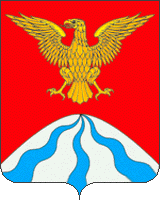 ФИНАНСОВОЕ УПРАВЛЕНИЕ АДМИНИСТРАЦИИ МУНИЦИПАЛЬНОГО ОБРАЗОВАНИЯ «ХОЛМ-ЖИРКОВСКИЙ РАЙОН» СМОЛЕНСКОЙ ОБЛАСТИП  Р  И  К  А  ЗВ целях повышения эффективности и обеспечения надлежащего осуществления исполнительно-распорядительных функций в сфере реализации единой финансовой и бюджетной политики в муниципальном образовании «Холм-Жирковский район» Смоленской области           п р и к а з ы в а ю:Утвердить прилагаемый План работы Финансового управления Администрации муниципального образования «Холм-Жирковский район» Смоленской области на 2021 год (далее - План работы).Начальникам отделов и главному специалисту Финансового управления, обеспечить надлежащее выполнение запланированных мероприятий в установленные сроки.Приказ вступает в силу с момента его подписания и распространяет свое действие на правоотношения, возникшие в 1 января 2021 года.Контроль за исполнением настоящего приказа оставляю за собой.С приказом ознакомлены:ПЛАН РАБОТЫФИНАНСОВОГО УПРАВЛЕНИЯ АДМИНИСТРАЦИИ МУНИЦИПАЛЬНОГО ОБРАЗОВАНИЯ«ХОЛМ-ЖИРКОВСКИЙ РАЙОН» СМОЛЕНСКОЙ ОБЛАСТИ НА 2021 ГОДот 01.02.2021 г. №25Об утверждении Плана работы Финансового управления Администрации муниципального образования «Холм-Жирковский район» Смоленской области на 2021 годНачальник Финансового управления Администрации муниципального образования «Холм-Жирковский район»  Смоленской областиО.Н.ЖуравлеваЗаместитель начальника Финансовогоуправления Начальник отдела бухгалтерского учета и отчетности-главный бухгалтерЕ.В. БочкинаТ.С.ТарасенковаНачальник бюджетного отделаН.В. БушуеваНачальник отдела казначейского исполнения бюджетаЮ.А.Белкина Главный специалистИнспектор    В.Г.Иванов   Н.И. НикитинаУТВЕРЖДЕНПриказом Финансового управления Администрации муниципального образования «Холм-Жирковский район» Смоленской областиот 01.02.2021 г. №25№ п/пНаименование мероприятияНаименование мероприятияНаименование мероприятияСтруктурное подразделение Финансового управления, являющееся ответственным исполнителем мероприятия, соисполнителиСтруктурное подразделение Финансового управления, являющееся ответственным исполнителем мероприятия, соисполнителиСтруктурное подразделение Финансового управления, являющееся ответственным исполнителем мероприятия, соисполнителиСрок исполненияСрок исполненияСрок исполненияСрок исполненияСрок исполненияСрок исполнения1222333444444Разработка проектов решений и иных правовых актовРазработка проектов решений и иных правовых актовРазработка проектов решений и иных правовых актовРазработка проектов решений и иных правовых актовРазработка проектов решений и иных правовых актовРазработка проектов решений и иных правовых актовРазработка проектов решений и иных правовых актовРазработка проектов решений и иных правовых актовРазработка проектов решений и иных правовых актовРазработка проектов решений и иных правовых актовРазработка проектов решений и иных правовых актовРазработка проектов решений и иных правовых актовРазработка проектов решений и иных правовых актов1Подготовка проекта решений Холм-Жирковского районного Совета депутатов «О внесении изменений и дополнений в решение Холм-Жирковского районного Совета депутатов «О бюджете муниципального образования «Холм-Жирковский район» Смоленской области на 2021 год и на плановый период 2022 и 2023 годов» (в части параметров и в связи с изменениями, вносимыми в Бюджетный кодекс РФ)Подготовка проекта решений Холм-Жирковского районного Совета депутатов «О внесении изменений и дополнений в решение Холм-Жирковского районного Совета депутатов «О бюджете муниципального образования «Холм-Жирковский район» Смоленской области на 2021 год и на плановый период 2022 и 2023 годов» (в части параметров и в связи с изменениями, вносимыми в Бюджетный кодекс РФ)Подготовка проекта решений Холм-Жирковского районного Совета депутатов «О внесении изменений и дополнений в решение Холм-Жирковского районного Совета депутатов «О бюджете муниципального образования «Холм-Жирковский район» Смоленской области на 2021 год и на плановый период 2022 и 2023 годов» (в части параметров и в связи с изменениями, вносимыми в Бюджетный кодекс РФ)Подготовка проекта решений Холм-Жирковского районного Совета депутатов «О внесении изменений и дополнений в решение Холм-Жирковского районного Совета депутатов «О бюджете муниципального образования «Холм-Жирковский район» Смоленской области на 2021 год и на плановый период 2022 и 2023 годов» (в части параметров и в связи с изменениями, вносимыми в Бюджетный кодекс РФ)Подготовка проекта решений Холм-Жирковского районного Совета депутатов «О внесении изменений и дополнений в решение Холм-Жирковского районного Совета депутатов «О бюджете муниципального образования «Холм-Жирковский район» Смоленской области на 2021 год и на плановый период 2022 и 2023 годов» (в части параметров и в связи с изменениями, вносимыми в Бюджетный кодекс РФ)бюджетный отдел,отдел прогнозирования доходовв течение годабюджетный отдел,отдел прогнозирования доходовв течение годабюджетный отдел,отдел прогнозирования доходовв течение годабюджетный отдел,отдел прогнозирования доходовв течение годабюджетный отдел,отдел прогнозирования доходовв течение годабюджетный отдел,отдел прогнозирования доходовв течение годабюджетный отдел,отдел прогнозирования доходовв течение года2Подготовка проекта решения Холм-Жирковского районного Совета депутатов «Об исполнении бюджета муниципального образования «Холм-Жирковский район» Смоленской области за 2020 год»Подготовка проекта решения Холм-Жирковского районного Совета депутатов «Об исполнении бюджета муниципального образования «Холм-Жирковский район» Смоленской области за 2020 год»Подготовка проекта решения Холм-Жирковского районного Совета депутатов «Об исполнении бюджета муниципального образования «Холм-Жирковский район» Смоленской области за 2020 год»Подготовка проекта решения Холм-Жирковского районного Совета депутатов «Об исполнении бюджета муниципального образования «Холм-Жирковский район» Смоленской области за 2020 год»Подготовка проекта решения Холм-Жирковского районного Совета депутатов «Об исполнении бюджета муниципального образования «Холм-Жирковский район» Смоленской области за 2020 год»бюджетный отдел,отдел прогнозирования доходов1-2 квартал (не позднее 1 мая текущего годабюджетный отдел,отдел прогнозирования доходов1-2 квартал (не позднее 1 мая текущего годабюджетный отдел,отдел прогнозирования доходов1-2 квартал (не позднее 1 мая текущего годабюджетный отдел,отдел прогнозирования доходов1-2 квартал (не позднее 1 мая текущего годабюджетный отдел,отдел прогнозирования доходов1-2 квартал (не позднее 1 мая текущего годабюджетный отдел,отдел прогнозирования доходов1-2 квартал (не позднее 1 мая текущего годабюджетный отдел,отдел прогнозирования доходов1-2 квартал (не позднее 1 мая текущего года3Подготовка проекта постановления Администрации муниципального образования «Холм-Жирковский район» Смоленской области об организации работы по составлению бюджета муниципального образования «Холм-Жирковский район» Смоленской областиПодготовка проекта постановления Администрации муниципального образования «Холм-Жирковский район» Смоленской области об организации работы по составлению бюджета муниципального образования «Холм-Жирковский район» Смоленской областиПодготовка проекта постановления Администрации муниципального образования «Холм-Жирковский район» Смоленской области об организации работы по составлению бюджета муниципального образования «Холм-Жирковский район» Смоленской областиПодготовка проекта постановления Администрации муниципального образования «Холм-Жирковский район» Смоленской области об организации работы по составлению бюджета муниципального образования «Холм-Жирковский район» Смоленской областиПодготовка проекта постановления Администрации муниципального образования «Холм-Жирковский район» Смоленской области об организации работы по составлению бюджета муниципального образования «Холм-Жирковский район» Смоленской областибюджетный отдел,3-4 кварталбюджетный отдел,3-4 кварталбюджетный отдел,3-4 кварталбюджетный отдел,3-4 кварталбюджетный отдел,3-4 кварталбюджетный отдел,3-4 кварталбюджетный отдел,3-4 квартал4Разработка проекта решения Холм-Жирковского районного Совета депутатов «О бюджете муниципального образования «Холм-Жирковский район» Смоленской области на 2022 год и на плановый период 2023 и 2024 годов»Разработка проекта решения Холм-Жирковского районного Совета депутатов «О бюджете муниципального образования «Холм-Жирковский район» Смоленской области на 2022 год и на плановый период 2023 и 2024 годов»Разработка проекта решения Холм-Жирковского районного Совета депутатов «О бюджете муниципального образования «Холм-Жирковский район» Смоленской области на 2022 год и на плановый период 2023 и 2024 годов»Разработка проекта решения Холм-Жирковского районного Совета депутатов «О бюджете муниципального образования «Холм-Жирковский район» Смоленской области на 2022 год и на плановый период 2023 и 2024 годов»Разработка проекта решения Холм-Жирковского районного Совета депутатов «О бюджете муниципального образования «Холм-Жирковский район» Смоленской области на 2022 год и на плановый период 2023 и 2024 годов»бюджетный отдел,отдел прогнозирования доходов до 15 ноября 2021 г.бюджетный отдел,отдел прогнозирования доходов до 15 ноября 2021 г.бюджетный отдел,отдел прогнозирования доходов до 15 ноября 2021 г.бюджетный отдел,отдел прогнозирования доходов до 15 ноября 2021 г.бюджетный отдел,отдел прогнозирования доходов до 15 ноября 2021 г.бюджетный отдел,отдел прогнозирования доходов до 15 ноября 2021 г.бюджетный отдел,отдел прогнозирования доходов до 15 ноября 2021 г.5Подготовка проекта постановления Администрации муниципального образования «Холм-Жирковский район» Смоленской области «О мерах по реализации решения Холм-Жирковского районного Совета депутатов «О бюджете муниципального образования «Холм-Жирковский район» Смоленской области на 2021 год и на плановый период 2022 и 2023 годов»Подготовка проекта постановления Администрации муниципального образования «Холм-Жирковский район» Смоленской области «О мерах по реализации решения Холм-Жирковского районного Совета депутатов «О бюджете муниципального образования «Холм-Жирковский район» Смоленской области на 2021 год и на плановый период 2022 и 2023 годов»Подготовка проекта постановления Администрации муниципального образования «Холм-Жирковский район» Смоленской области «О мерах по реализации решения Холм-Жирковского районного Совета депутатов «О бюджете муниципального образования «Холм-Жирковский район» Смоленской области на 2021 год и на плановый период 2022 и 2023 годов»Подготовка проекта постановления Администрации муниципального образования «Холм-Жирковский район» Смоленской области «О мерах по реализации решения Холм-Жирковского районного Совета депутатов «О бюджете муниципального образования «Холм-Жирковский район» Смоленской области на 2021 год и на плановый период 2022 и 2023 годов»Подготовка проекта постановления Администрации муниципального образования «Холм-Жирковский район» Смоленской области «О мерах по реализации решения Холм-Жирковского районного Совета депутатов «О бюджете муниципального образования «Холм-Жирковский район» Смоленской области на 2021 год и на плановый период 2022 и 2023 годов»бюджетный отдел,отдел казначейского исполнения бюджета кварталбюджетный отдел,отдел казначейского исполнения бюджета кварталбюджетный отдел,отдел казначейского исполнения бюджета кварталбюджетный отдел,отдел казначейского исполнения бюджета кварталбюджетный отдел,отдел казначейского исполнения бюджета кварталбюджетный отдел,отдел казначейского исполнения бюджета кварталбюджетный отдел,отдел казначейского исполнения бюджета квартал6Подготовка проекта решения Холм-Жирковского районного Совета депутатов «О внесении изменений в решение Холм-Жирковского районного Совета депутатов «О бюджетном процессе в муниципальном образовании «Холм-Жирковский район» Смоленской областиПодготовка проекта решения Холм-Жирковского районного Совета депутатов «О внесении изменений в решение Холм-Жирковского районного Совета депутатов «О бюджетном процессе в муниципальном образовании «Холм-Жирковский район» Смоленской областиПодготовка проекта решения Холм-Жирковского районного Совета депутатов «О внесении изменений в решение Холм-Жирковского районного Совета депутатов «О бюджетном процессе в муниципальном образовании «Холм-Жирковский район» Смоленской областиПодготовка проекта решения Холм-Жирковского районного Совета депутатов «О внесении изменений в решение Холм-Жирковского районного Совета депутатов «О бюджетном процессе в муниципальном образовании «Холм-Жирковский район» Смоленской областиПодготовка проекта решения Холм-Жирковского районного Совета депутатов «О внесении изменений в решение Холм-Жирковского районного Совета депутатов «О бюджетном процессе в муниципальном образовании «Холм-Жирковский район» Смоленской областибюджетный отдел,отдел прогнозирования доходовв течение годабюджетный отдел,отдел прогнозирования доходовв течение годабюджетный отдел,отдел прогнозирования доходовв течение годабюджетный отдел,отдел прогнозирования доходовв течение годабюджетный отдел,отдел прогнозирования доходовв течение годабюджетный отдел,отдел прогнозирования доходовв течение годабюджетный отдел,отдел прогнозирования доходовв течение года7Подготовка изменений в муниципальную программу «Создание условий для эффективного управления муниципальными финансами в муниципальном образовании «Холм-Жирковский район» Смоленской областиПодготовка изменений в муниципальную программу «Создание условий для эффективного управления муниципальными финансами в муниципальном образовании «Холм-Жирковский район» Смоленской областиПодготовка изменений в муниципальную программу «Создание условий для эффективного управления муниципальными финансами в муниципальном образовании «Холм-Жирковский район» Смоленской областиПодготовка изменений в муниципальную программу «Создание условий для эффективного управления муниципальными финансами в муниципальном образовании «Холм-Жирковский район» Смоленской областиПодготовка изменений в муниципальную программу «Создание условий для эффективного управления муниципальными финансами в муниципальном образовании «Холм-Жирковский район» Смоленской областибюджетный отдел в течение годабюджетный отдел в течение годабюджетный отдел в течение годабюджетный отдел в течение годабюджетный отдел в течение годабюджетный отдел в течение годабюджетный отдел в течение года8Подготовка проекта постановления Администрации муниципального образования «Холм-Жирковский район» Смоленской области о проекте бюджетного прогноза муниципального образования «Холм-Жирковский район» Смоленской областиПодготовка проекта постановления Администрации муниципального образования «Холм-Жирковский район» Смоленской области о проекте бюджетного прогноза муниципального образования «Холм-Жирковский район» Смоленской областиПодготовка проекта постановления Администрации муниципального образования «Холм-Жирковский район» Смоленской области о проекте бюджетного прогноза муниципального образования «Холм-Жирковский район» Смоленской областиПодготовка проекта постановления Администрации муниципального образования «Холм-Жирковский район» Смоленской области о проекте бюджетного прогноза муниципального образования «Холм-Жирковский район» Смоленской областиПодготовка проекта постановления Администрации муниципального образования «Холм-Жирковский район» Смоленской области о проекте бюджетного прогноза муниципального образования «Холм-Жирковский район» Смоленской областибюджетный отдел,отдел прогнозирования доходов4 кварталбюджетный отдел,отдел прогнозирования доходов4 кварталбюджетный отдел,отдел прогнозирования доходов4 кварталбюджетный отдел,отдел прогнозирования доходов4 кварталбюджетный отдел,отдел прогнозирования доходов4 кварталбюджетный отдел,отдел прогнозирования доходов4 кварталбюджетный отдел,отдел прогнозирования доходов4 квартал9Подготовка проекта постановления Администрации муниципального образования «Холм-Жирковский район» Смоленской области о проекте налоговой и бюджетной политикиПодготовка проекта постановления Администрации муниципального образования «Холм-Жирковский район» Смоленской области о проекте налоговой и бюджетной политикиПодготовка проекта постановления Администрации муниципального образования «Холм-Жирковский район» Смоленской области о проекте налоговой и бюджетной политикиПодготовка проекта постановления Администрации муниципального образования «Холм-Жирковский район» Смоленской области о проекте налоговой и бюджетной политикиПодготовка проекта постановления Администрации муниципального образования «Холм-Жирковский район» Смоленской области о проекте налоговой и бюджетной политикибюджетный отдел,отдел прогнозирования доходов4 кварталбюджетный отдел,отдел прогнозирования доходов4 кварталбюджетный отдел,отдел прогнозирования доходов4 кварталбюджетный отдел,отдел прогнозирования доходов4 кварталбюджетный отдел,отдел прогнозирования доходов4 кварталбюджетный отдел,отдел прогнозирования доходов4 кварталбюджетный отдел,отдел прогнозирования доходов4 квартал10Работа с нормативно-правовой документацией Финансового управления Администрации муниципального образования «Холм-Жирковский  район» Смоленской областиРабота с нормативно-правовой документацией Финансового управления Администрации муниципального образования «Холм-Жирковский  район» Смоленской областиРабота с нормативно-правовой документацией Финансового управления Администрации муниципального образования «Холм-Жирковский  район» Смоленской областиРабота с нормативно-правовой документацией Финансового управления Администрации муниципального образования «Холм-Жирковский  район» Смоленской областиРабота с нормативно-правовой документацией Финансового управления Администрации муниципального образования «Холм-Жирковский  район» Смоленской областиначальник Финансового управления начальник Финансового управления начальник Финансового управления начальник Финансового управления начальник Финансового управления начальник Финансового управления начальник Финансового управления 11Формирование и предоставление информации на едином портале бюджетной системы Российской Федерации в соответствии с приказом Министерства финансов Российской Федерации от 28.12.2016 № 243н «О составе и порядке размещения и предоставления информации на едином портале бюджетной системы Российской ФедерацииФормирование и предоставление информации на едином портале бюджетной системы Российской Федерации в соответствии с приказом Министерства финансов Российской Федерации от 28.12.2016 № 243н «О составе и порядке размещения и предоставления информации на едином портале бюджетной системы Российской ФедерацииФормирование и предоставление информации на едином портале бюджетной системы Российской Федерации в соответствии с приказом Министерства финансов Российской Федерации от 28.12.2016 № 243н «О составе и порядке размещения и предоставления информации на едином портале бюджетной системы Российской ФедерацииФормирование и предоставление информации на едином портале бюджетной системы Российской Федерации в соответствии с приказом Министерства финансов Российской Федерации от 28.12.2016 № 243н «О составе и порядке размещения и предоставления информации на едином портале бюджетной системы Российской ФедерацииФормирование и предоставление информации на едином портале бюджетной системы Российской Федерации в соответствии с приказом Министерства финансов Российской Федерации от 28.12.2016 № 243н «О составе и порядке размещения и предоставления информации на едином портале бюджетной системы Российской Федерацииначальник Финансового управления,все отделы Финансового управления,главный специалист Иванов В.Г.начальник Финансового управления,все отделы Финансового управления,главный специалист Иванов В.Г.начальник Финансового управления,все отделы Финансового управления,главный специалист Иванов В.Г.начальник Финансового управления,все отделы Финансового управления,главный специалист Иванов В.Г.начальник Финансового управления,все отделы Финансового управления,главный специалист Иванов В.Г.начальник Финансового управления,все отделы Финансового управления,главный специалист Иванов В.Г.начальник Финансового управления,все отделы Финансового управления,главный специалист Иванов В.Г.Отдел бухгалтерского учета и отчетностиОтдел бухгалтерского учета и отчетностиОтдел бухгалтерского учета и отчетностиОтдел бухгалтерского учета и отчетностиОтдел бухгалтерского учета и отчетностиОтдел бухгалтерского учета и отчетностиОтдел бухгалтерского учета и отчетностиОтдел бухгалтерского учета и отчетностиОтдел бухгалтерского учета и отчетностиОтдел бухгалтерского учета и отчетностиОтдел бухгалтерского учета и отчетностиОтдел бухгалтерского учета и отчетностиОтдел бухгалтерского учета и отчетности1Составление баланса по поступлениям и выбытиям бюджетных средств по консолидированному бюджету муниципального образования «Холм-Жирковский район» Смоленской областиСоставление баланса по поступлениям и выбытиям бюджетных средств по консолидированному бюджету муниципального образования «Холм-Жирковский район» Смоленской областиСоставление баланса по поступлениям и выбытиям бюджетных средств по консолидированному бюджету муниципального образования «Холм-Жирковский район» Смоленской областиСоставление баланса по поступлениям и выбытиям бюджетных средств по консолидированному бюджету муниципального образования «Холм-Жирковский район» Смоленской областиежемесячноежемесячноежемесячноежемесячноежемесячноежемесячноежемесячноежемесячно2Составление отчета о поступлении и выбытии средств бюджетаСоставление отчета о поступлении и выбытии средств бюджетаСоставление отчета о поступлении и выбытии средств бюджетаСоставление отчета о поступлении и выбытии средств бюджетаежемесячноежемесячноежемесячноежемесячноежемесячноежемесячноежемесячноежемесячно3Составление и представление отчетности об исполнении бюджета муниципального образования за 2021 год в Администрацию муниципального образования «Холм-Жирковский район» Смоленской области для дальнейшего представления в Контрольно-ревизионную комиссию Холм-Жирковского районного Совета депутатовСоставление и представление отчетности об исполнении бюджета муниципального образования за 2021 год в Администрацию муниципального образования «Холм-Жирковский район» Смоленской области для дальнейшего представления в Контрольно-ревизионную комиссию Холм-Жирковского районного Совета депутатовСоставление и представление отчетности об исполнении бюджета муниципального образования за 2021 год в Администрацию муниципального образования «Холм-Жирковский район» Смоленской области для дальнейшего представления в Контрольно-ревизионную комиссию Холм-Жирковского районного Совета депутатовСоставление и представление отчетности об исполнении бюджета муниципального образования за 2021 год в Администрацию муниципального образования «Холм-Жирковский район» Смоленской области для дальнейшего представления в Контрольно-ревизионную комиссию Холм-Жирковского районного Совета депутатовдо 01 апреля текущего годадо 01 апреля текущего годадо 01 апреля текущего годадо 01 апреля текущего годадо 01 апреля текущего годадо 01 апреля текущего годадо 01 апреля текущего годадо 01 апреля текущего года4Составление и представление годовой отчетности об исполнении консолидированного бюджета муниципального образования «Холм-Жирковский район» Смоленской области за 2020 год в УФНС по Смоленской областиСоставление и представление годовой отчетности об исполнении консолидированного бюджета муниципального образования «Холм-Жирковский район» Смоленской области за 2020 год в УФНС по Смоленской областиСоставление и представление годовой отчетности об исполнении консолидированного бюджета муниципального образования «Холм-Жирковский район» Смоленской области за 2020 год в УФНС по Смоленской областиСоставление и представление годовой отчетности об исполнении консолидированного бюджета муниципального образования «Холм-Жирковский район» Смоленской области за 2020 год в УФНС по Смоленской областине позднее 31 марта текущего годане позднее 31 марта текущего годане позднее 31 марта текущего годане позднее 31 марта текущего годане позднее 31 марта текущего годане позднее 31 марта текущего годане позднее 31 марта текущего годане позднее 31 марта текущего года5Представление годовой бюджетной отчетности главных распорядителей средств бюджета муниципального образования «Холм-Жирковский район» Смоленской области, главных администраторов доходов бюджета муниципального образования «Холм-Жирковский район» Смоленской области, главных администраторов источников финансирования дефицита бюджета муниципального образования «Холм-Жирковский район» Смоленской области за 2020 год в Контрольно-ревизионную комиссию Смоленской области для внешней проверкиПредставление годовой бюджетной отчетности главных распорядителей средств бюджета муниципального образования «Холм-Жирковский район» Смоленской области, главных администраторов доходов бюджета муниципального образования «Холм-Жирковский район» Смоленской области, главных администраторов источников финансирования дефицита бюджета муниципального образования «Холм-Жирковский район» Смоленской области за 2020 год в Контрольно-ревизионную комиссию Смоленской области для внешней проверкиПредставление годовой бюджетной отчетности главных распорядителей средств бюджета муниципального образования «Холм-Жирковский район» Смоленской области, главных администраторов доходов бюджета муниципального образования «Холм-Жирковский район» Смоленской области, главных администраторов источников финансирования дефицита бюджета муниципального образования «Холм-Жирковский район» Смоленской области за 2020 год в Контрольно-ревизионную комиссию Смоленской области для внешней проверкиПредставление годовой бюджетной отчетности главных распорядителей средств бюджета муниципального образования «Холм-Жирковский район» Смоленской области, главных администраторов доходов бюджета муниципального образования «Холм-Жирковский район» Смоленской области, главных администраторов источников финансирования дефицита бюджета муниципального образования «Холм-Жирковский район» Смоленской области за 2020 год в Контрольно-ревизионную комиссию Смоленской области для внешней проверкине позднее 31 марта текущего годане позднее 31 марта текущего годане позднее 31 марта текущего годане позднее 31 марта текущего годане позднее 31 марта текущего годане позднее 31 марта текущего годане позднее 31 марта текущего годане позднее 31 марта текущего года6Составление и представление промежуточной отчетности (ежемесячной и квартальной) об исполнении консолидированного бюджета муниципального образования «Холм-Жирковский район» Смоленской области в Департамент бюджета и финансов Смоленской области в 2021 годуСоставление и представление промежуточной отчетности (ежемесячной и квартальной) об исполнении консолидированного бюджета муниципального образования «Холм-Жирковский район» Смоленской области в Департамент бюджета и финансов Смоленской области в 2021 годуСоставление и представление промежуточной отчетности (ежемесячной и квартальной) об исполнении консолидированного бюджета муниципального образования «Холм-Жирковский район» Смоленской области в Департамент бюджета и финансов Смоленской области в 2021 годуСоставление и представление промежуточной отчетности (ежемесячной и квартальной) об исполнении консолидированного бюджета муниципального образования «Холм-Жирковский район» Смоленской области в Департамент бюджета и финансов Смоленской области в 2021 годуне позднее 09 числа месяца, следующего за отчетнымне позднее 09 числа месяца, следующего за отчетнымне позднее 09 числа месяца, следующего за отчетнымне позднее 09 числа месяца, следующего за отчетнымне позднее 09 числа месяца, следующего за отчетнымне позднее 09 числа месяца, следующего за отчетнымне позднее 09 числа месяца, следующего за отчетнымне позднее 09 числа месяца, следующего за отчетным7Составление и представление отчетов об исполнении бюджета муниципального образования «Холм-Жирковский район» Смоленской области за первый квартал, первое полугодие и 9 месяцев 2021 года для утверждения в Администрацию муниципального образования «Холм-Жирковский район» Смоленской области, для сведения в Холм-Жирковский районный Совет депутатов и для осуществления внешней проверки в Контрольно-ревизионную комиссию.Составление и представление отчетов об исполнении бюджета муниципального образования «Холм-Жирковский район» Смоленской области за первый квартал, первое полугодие и 9 месяцев 2021 года для утверждения в Администрацию муниципального образования «Холм-Жирковский район» Смоленской области, для сведения в Холм-Жирковский районный Совет депутатов и для осуществления внешней проверки в Контрольно-ревизионную комиссию.Составление и представление отчетов об исполнении бюджета муниципального образования «Холм-Жирковский район» Смоленской области за первый квартал, первое полугодие и 9 месяцев 2021 года для утверждения в Администрацию муниципального образования «Холм-Жирковский район» Смоленской области, для сведения в Холм-Жирковский районный Совет депутатов и для осуществления внешней проверки в Контрольно-ревизионную комиссию.Составление и представление отчетов об исполнении бюджета муниципального образования «Холм-Жирковский район» Смоленской области за первый квартал, первое полугодие и 9 месяцев 2021 года для утверждения в Администрацию муниципального образования «Холм-Жирковский район» Смоленской области, для сведения в Холм-Жирковский районный Совет депутатов и для осуществления внешней проверки в Контрольно-ревизионную комиссию.Составление и представление отчетов об исполнении бюджета муниципального образования «Холм-Жирковский район» Смоленской области за первый квартал, первое полугодие и 9 месяцев 2021 года для утверждения в Администрацию муниципального образования «Холм-Жирковский район» Смоленской области, для сведения в Холм-Жирковский районный Совет депутатов и для осуществления внешней проверки в Контрольно-ревизионную комиссию.Составление и представление отчетов об исполнении бюджета муниципального образования «Холм-Жирковский район» Смоленской области за первый квартал, первое полугодие и 9 месяцев 2021 года для утверждения в Администрацию муниципального образования «Холм-Жирковский район» Смоленской области, для сведения в Холм-Жирковский районный Совет депутатов и для осуществления внешней проверки в Контрольно-ревизионную комиссию.Составление и представление отчетов об исполнении бюджета муниципального образования «Холм-Жирковский район» Смоленской области за первый квартал, первое полугодие и 9 месяцев 2021 года для утверждения в Администрацию муниципального образования «Холм-Жирковский район» Смоленской области, для сведения в Холм-Жирковский районный Совет депутатов и для осуществления внешней проверки в Контрольно-ревизионную комиссию.ежеквартальноежеквартальноежеквартальноежеквартальноежеквартально8Составление и представление статистических отчетов (сведений о численности, заработной плате и движении работников ф.П-4; сведения о наличие и движении основных фондов; сведений об инвестициях в основной капитал) Составление и представление статистических отчетов (сведений о численности, заработной плате и движении работников ф.П-4; сведения о наличие и движении основных фондов; сведений об инвестициях в основной капитал) Составление и представление статистических отчетов (сведений о численности, заработной плате и движении работников ф.П-4; сведения о наличие и движении основных фондов; сведений об инвестициях в основной капитал) Составление и представление статистических отчетов (сведений о численности, заработной плате и движении работников ф.П-4; сведения о наличие и движении основных фондов; сведений об инвестициях в основной капитал) Составление и представление статистических отчетов (сведений о численности, заработной плате и движении работников ф.П-4; сведения о наличие и движении основных фондов; сведений об инвестициях в основной капитал) Составление и представление статистических отчетов (сведений о численности, заработной плате и движении работников ф.П-4; сведения о наличие и движении основных фондов; сведений об инвестициях в основной капитал) Составление и представление статистических отчетов (сведений о численности, заработной плате и движении работников ф.П-4; сведения о наличие и движении основных фондов; сведений об инвестициях в основной капитал) в сроки, установленные территориальным органом Федеральной службы государственной статистики по Смоленской областив сроки, установленные территориальным органом Федеральной службы государственной статистики по Смоленской областив сроки, установленные территориальным органом Федеральной службы государственной статистики по Смоленской областив сроки, установленные территориальным органом Федеральной службы государственной статистики по Смоленской областив сроки, установленные территориальным органом Федеральной службы государственной статистики по Смоленской области9Составление и представление отчетности в государственные внебюджетные фонды (расчета по начисленным и уплаченным страховым взносам на обязательное социальное страхование на случай временной нетрудоспособности и связи с материнством и по обязательному социальному страхованию от несчастных случаев на производстве и профессиональных заболеваний, а также по расходам на выплату страхового обеспечения за 2020 год и ежеквартальных в 2021 году; расчета по начисленным и уплаченным страховым взносам на обязательное пенсионное страхование в Пенсионный фонд Российской Федерации и на обязательное медицинское в Федеральный фонд обязательного медицинского страхования плательщиками страховых взносов, производящими выплаты и иные вознаграждения физическим лицам за 2020 год и ежеквартальных в 2021 году; сведений о страховых взносах и страховом стаже, об уплаченных страховых взносах в целом за всех работающих застрахованных лиц заработке за 2020 и ежеквартальных в 2021 году)Составление и представление отчетности в государственные внебюджетные фонды (расчета по начисленным и уплаченным страховым взносам на обязательное социальное страхование на случай временной нетрудоспособности и связи с материнством и по обязательному социальному страхованию от несчастных случаев на производстве и профессиональных заболеваний, а также по расходам на выплату страхового обеспечения за 2020 год и ежеквартальных в 2021 году; расчета по начисленным и уплаченным страховым взносам на обязательное пенсионное страхование в Пенсионный фонд Российской Федерации и на обязательное медицинское в Федеральный фонд обязательного медицинского страхования плательщиками страховых взносов, производящими выплаты и иные вознаграждения физическим лицам за 2020 год и ежеквартальных в 2021 году; сведений о страховых взносах и страховом стаже, об уплаченных страховых взносах в целом за всех работающих застрахованных лиц заработке за 2020 и ежеквартальных в 2021 году)Составление и представление отчетности в государственные внебюджетные фонды (расчета по начисленным и уплаченным страховым взносам на обязательное социальное страхование на случай временной нетрудоспособности и связи с материнством и по обязательному социальному страхованию от несчастных случаев на производстве и профессиональных заболеваний, а также по расходам на выплату страхового обеспечения за 2020 год и ежеквартальных в 2021 году; расчета по начисленным и уплаченным страховым взносам на обязательное пенсионное страхование в Пенсионный фонд Российской Федерации и на обязательное медицинское в Федеральный фонд обязательного медицинского страхования плательщиками страховых взносов, производящими выплаты и иные вознаграждения физическим лицам за 2020 год и ежеквартальных в 2021 году; сведений о страховых взносах и страховом стаже, об уплаченных страховых взносах в целом за всех работающих застрахованных лиц заработке за 2020 и ежеквартальных в 2021 году)Составление и представление отчетности в государственные внебюджетные фонды (расчета по начисленным и уплаченным страховым взносам на обязательное социальное страхование на случай временной нетрудоспособности и связи с материнством и по обязательному социальному страхованию от несчастных случаев на производстве и профессиональных заболеваний, а также по расходам на выплату страхового обеспечения за 2020 год и ежеквартальных в 2021 году; расчета по начисленным и уплаченным страховым взносам на обязательное пенсионное страхование в Пенсионный фонд Российской Федерации и на обязательное медицинское в Федеральный фонд обязательного медицинского страхования плательщиками страховых взносов, производящими выплаты и иные вознаграждения физическим лицам за 2020 год и ежеквартальных в 2021 году; сведений о страховых взносах и страховом стаже, об уплаченных страховых взносах в целом за всех работающих застрахованных лиц заработке за 2020 и ежеквартальных в 2021 году)Составление и представление отчетности в государственные внебюджетные фонды (расчета по начисленным и уплаченным страховым взносам на обязательное социальное страхование на случай временной нетрудоспособности и связи с материнством и по обязательному социальному страхованию от несчастных случаев на производстве и профессиональных заболеваний, а также по расходам на выплату страхового обеспечения за 2020 год и ежеквартальных в 2021 году; расчета по начисленным и уплаченным страховым взносам на обязательное пенсионное страхование в Пенсионный фонд Российской Федерации и на обязательное медицинское в Федеральный фонд обязательного медицинского страхования плательщиками страховых взносов, производящими выплаты и иные вознаграждения физическим лицам за 2020 год и ежеквартальных в 2021 году; сведений о страховых взносах и страховом стаже, об уплаченных страховых взносах в целом за всех работающих застрахованных лиц заработке за 2020 и ежеквартальных в 2021 году)Составление и представление отчетности в государственные внебюджетные фонды (расчета по начисленным и уплаченным страховым взносам на обязательное социальное страхование на случай временной нетрудоспособности и связи с материнством и по обязательному социальному страхованию от несчастных случаев на производстве и профессиональных заболеваний, а также по расходам на выплату страхового обеспечения за 2020 год и ежеквартальных в 2021 году; расчета по начисленным и уплаченным страховым взносам на обязательное пенсионное страхование в Пенсионный фонд Российской Федерации и на обязательное медицинское в Федеральный фонд обязательного медицинского страхования плательщиками страховых взносов, производящими выплаты и иные вознаграждения физическим лицам за 2020 год и ежеквартальных в 2021 году; сведений о страховых взносах и страховом стаже, об уплаченных страховых взносах в целом за всех работающих застрахованных лиц заработке за 2020 и ежеквартальных в 2021 году)Составление и представление отчетности в государственные внебюджетные фонды (расчета по начисленным и уплаченным страховым взносам на обязательное социальное страхование на случай временной нетрудоспособности и связи с материнством и по обязательному социальному страхованию от несчастных случаев на производстве и профессиональных заболеваний, а также по расходам на выплату страхового обеспечения за 2020 год и ежеквартальных в 2021 году; расчета по начисленным и уплаченным страховым взносам на обязательное пенсионное страхование в Пенсионный фонд Российской Федерации и на обязательное медицинское в Федеральный фонд обязательного медицинского страхования плательщиками страховых взносов, производящими выплаты и иные вознаграждения физическим лицам за 2020 год и ежеквартальных в 2021 году; сведений о страховых взносах и страховом стаже, об уплаченных страховых взносах в целом за всех работающих застрахованных лиц заработке за 2020 и ежеквартальных в 2021 году)в сроки, установленные учреждениями внебюджетныхфондовв сроки, установленные учреждениями внебюджетныхфондовв сроки, установленные учреждениями внебюджетныхфондовв сроки, установленные учреждениями внебюджетныхфондовв сроки, установленные учреждениями внебюджетныхфондов10Составление и представление отчетов в ИФНС (Деклараций по налогу на имущество, НДС за 2020 год и ежеквартальных в 2021 году, сведений о среднесрочной численности работников, сведения о доходах физических лиц и суммах начисленных и удержанных налогов за 2020 год)Составление и представление отчетов в ИФНС (Деклараций по налогу на имущество, НДС за 2020 год и ежеквартальных в 2021 году, сведений о среднесрочной численности работников, сведения о доходах физических лиц и суммах начисленных и удержанных налогов за 2020 год)Составление и представление отчетов в ИФНС (Деклараций по налогу на имущество, НДС за 2020 год и ежеквартальных в 2021 году, сведений о среднесрочной численности работников, сведения о доходах физических лиц и суммах начисленных и удержанных налогов за 2020 год)Составление и представление отчетов в ИФНС (Деклараций по налогу на имущество, НДС за 2020 год и ежеквартальных в 2021 году, сведений о среднесрочной численности работников, сведения о доходах физических лиц и суммах начисленных и удержанных налогов за 2020 год)Составление и представление отчетов в ИФНС (Деклараций по налогу на имущество, НДС за 2020 год и ежеквартальных в 2021 году, сведений о среднесрочной численности работников, сведения о доходах физических лиц и суммах начисленных и удержанных налогов за 2020 год)Составление и представление отчетов в ИФНС (Деклараций по налогу на имущество, НДС за 2020 год и ежеквартальных в 2021 году, сведений о среднесрочной численности работников, сведения о доходах физических лиц и суммах начисленных и удержанных налогов за 2020 год)Составление и представление отчетов в ИФНС (Деклараций по налогу на имущество, НДС за 2020 год и ежеквартальных в 2021 году, сведений о среднесрочной численности работников, сведения о доходах физических лиц и суммах начисленных и удержанных налогов за 2020 год)в сроки, установленные налоговой инспекциейв сроки, установленные налоговой инспекциейв сроки, установленные налоговой инспекциейв сроки, установленные налоговой инспекциейв сроки, установленные налоговой инспекцией11Обработка документов для сдачи дел а архивОбработка документов для сдачи дел а архивОбработка документов для сдачи дел а архивОбработка документов для сдачи дел а архивОбработка документов для сдачи дел а архивОбработка документов для сдачи дел а архивОбработка документов для сдачи дел а архив2 квартал2 квартал2 квартал2 квартал2 квартал12Составление налоговых карточек по налогу на доходы физических лиц за 2020 годСоставление налоговых карточек по налогу на доходы физических лиц за 2020 годСоставление налоговых карточек по налогу на доходы физических лиц за 2020 годСоставление налоговых карточек по налогу на доходы физических лиц за 2020 годСоставление налоговых карточек по налогу на доходы физических лиц за 2020 годСоставление налоговых карточек по налогу на доходы физических лиц за 2020 годСоставление налоговых карточек по налогу на доходы физических лиц за 2020 годянварь текущего годаянварь текущего годаянварь текущего годаянварь текущего годаянварь текущего года13Составление индивидуальных карточек учета страховых взносов за 2020 годСоставление индивидуальных карточек учета страховых взносов за 2020 годСоставление индивидуальных карточек учета страховых взносов за 2020 годСоставление индивидуальных карточек учета страховых взносов за 2020 годСоставление индивидуальных карточек учета страховых взносов за 2020 годСоставление индивидуальных карточек учета страховых взносов за 2020 годСоставление индивидуальных карточек учета страховых взносов за 2020 годфевраль текущего годафевраль текущего годафевраль текущего годафевраль текущего годафевраль текущего года14Составление годовой и ежеквартальной отчетности об исполнении бюджета главного распорядителя бюджетных средств, главного администратора источников финансирования дефицита бюджета, главного администратора доходов бюджета по Финансовому управлениюСоставление годовой и ежеквартальной отчетности об исполнении бюджета главного распорядителя бюджетных средств, главного администратора источников финансирования дефицита бюджета, главного администратора доходов бюджета по Финансовому управлениюСоставление годовой и ежеквартальной отчетности об исполнении бюджета главного распорядителя бюджетных средств, главного администратора источников финансирования дефицита бюджета, главного администратора доходов бюджета по Финансовому управлениюСоставление годовой и ежеквартальной отчетности об исполнении бюджета главного распорядителя бюджетных средств, главного администратора источников финансирования дефицита бюджета, главного администратора доходов бюджета по Финансовому управлениюСоставление годовой и ежеквартальной отчетности об исполнении бюджета главного распорядителя бюджетных средств, главного администратора источников финансирования дефицита бюджета, главного администратора доходов бюджета по Финансовому управлениюСоставление годовой и ежеквартальной отчетности об исполнении бюджета главного распорядителя бюджетных средств, главного администратора источников финансирования дефицита бюджета, главного администратора доходов бюджета по Финансовому управлениюСоставление годовой и ежеквартальной отчетности об исполнении бюджета главного распорядителя бюджетных средств, главного администратора источников финансирования дефицита бюджета, главного администратора доходов бюджета по Финансовому управлениювустановленные срокивустановленные срокивустановленные срокивустановленные срокивустановленные сроки15Составление годового за 2020 год и ежеквартальных отчетов в 2021 году о расходах и численности работников (Ф.14-бюдж.) по Финансовому управлениюСоставление годового за 2020 год и ежеквартальных отчетов в 2021 году о расходах и численности работников (Ф.14-бюдж.) по Финансовому управлениюСоставление годового за 2020 год и ежеквартальных отчетов в 2021 году о расходах и численности работников (Ф.14-бюдж.) по Финансовому управлениюСоставление годового за 2020 год и ежеквартальных отчетов в 2021 году о расходах и численности работников (Ф.14-бюдж.) по Финансовому управлениюСоставление годового за 2020 год и ежеквартальных отчетов в 2021 году о расходах и численности работников (Ф.14-бюдж.) по Финансовому управлениюСоставление годового за 2020 год и ежеквартальных отчетов в 2021 году о расходах и численности работников (Ф.14-бюдж.) по Финансовому управлениюСоставление годового за 2020 год и ежеквартальных отчетов в 2021 году о расходах и численности работников (Ф.14-бюдж.) по Финансовому управлениювустановленные срокивустановленные срокивустановленные срокивустановленные срокивустановленные сроки16Составление годовой и ежеквартальной отчетности об исполнении бюджета главного распорядителя бюджетных средств, главного администратора источников финансирования дефицита бюджета, главного администратора доходов бюджета по Финансовому управлениюСоставление годовой и ежеквартальной отчетности об исполнении бюджета главного распорядителя бюджетных средств, главного администратора источников финансирования дефицита бюджета, главного администратора доходов бюджета по Финансовому управлениюСоставление годовой и ежеквартальной отчетности об исполнении бюджета главного распорядителя бюджетных средств, главного администратора источников финансирования дефицита бюджета, главного администратора доходов бюджета по Финансовому управлениюСоставление годовой и ежеквартальной отчетности об исполнении бюджета главного распорядителя бюджетных средств, главного администратора источников финансирования дефицита бюджета, главного администратора доходов бюджета по Финансовому управлениюСоставление годовой и ежеквартальной отчетности об исполнении бюджета главного распорядителя бюджетных средств, главного администратора источников финансирования дефицита бюджета, главного администратора доходов бюджета по Финансовому управлениюСоставление годовой и ежеквартальной отчетности об исполнении бюджета главного распорядителя бюджетных средств, главного администратора источников финансирования дефицита бюджета, главного администратора доходов бюджета по Финансовому управлениюСоставление годовой и ежеквартальной отчетности об исполнении бюджета главного распорядителя бюджетных средств, главного администратора источников финансирования дефицита бюджета, главного администратора доходов бюджета по Финансовому управлениювустановленные срокивустановленные срокивустановленные срокивустановленные срокивустановленные сроки17Сверка с УФК пор Смоленской области сумм поступлений и  выбытий из бюджетаСверка с УФК пор Смоленской области сумм поступлений и  выбытий из бюджетаСверка с УФК пор Смоленской области сумм поступлений и  выбытий из бюджетаСверка с УФК пор Смоленской области сумм поступлений и  выбытий из бюджетаСверка с УФК пор Смоленской области сумм поступлений и  выбытий из бюджетаСверка с УФК пор Смоленской области сумм поступлений и  выбытий из бюджетаСверка с УФК пор Смоленской области сумм поступлений и  выбытий из бюджетаежемесячноежемесячноежемесячноежемесячноежемесячно18Обработка бухгалтерских документов и оформление их по доходам администрируемым Финансовым управлениемОбработка бухгалтерских документов и оформление их по доходам администрируемым Финансовым управлениемОбработка бухгалтерских документов и оформление их по доходам администрируемым Финансовым управлениемОбработка бухгалтерских документов и оформление их по доходам администрируемым Финансовым управлениемОбработка бухгалтерских документов и оформление их по доходам администрируемым Финансовым управлениемОбработка бухгалтерских документов и оформление их по доходам администрируемым Финансовым управлениемОбработка бухгалтерских документов и оформление их по доходам администрируемым Финансовым управлениемежедневноежедневноежедневноежедневноежедневно19Составление сведений об остатках средств на счетах бюджета муниципального образования «Холм-Жирковский район» Смоленской области и бюджетов городского и сельских поселений Холм-Жирковского района Смоленской областиСоставление сведений об остатках средств на счетах бюджета муниципального образования «Холм-Жирковский район» Смоленской области и бюджетов городского и сельских поселений Холм-Жирковского района Смоленской областиСоставление сведений об остатках средств на счетах бюджета муниципального образования «Холм-Жирковский район» Смоленской области и бюджетов городского и сельских поселений Холм-Жирковского района Смоленской областиСоставление сведений об остатках средств на счетах бюджета муниципального образования «Холм-Жирковский район» Смоленской области и бюджетов городского и сельских поселений Холм-Жирковского района Смоленской областиСоставление сведений об остатках средств на счетах бюджета муниципального образования «Холм-Жирковский район» Смоленской области и бюджетов городского и сельских поселений Холм-Жирковского района Смоленской областиСоставление сведений об остатках средств на счетах бюджета муниципального образования «Холм-Жирковский район» Смоленской области и бюджетов городского и сельских поселений Холм-Жирковского района Смоленской областиСоставление сведений об остатках средств на счетах бюджета муниципального образования «Холм-Жирковский район» Смоленской области и бюджетов городского и сельских поселений Холм-Жирковского района Смоленской областиежедневноежедневноежедневноежедневноежедневно20Обработка бухгалтерских документов по исполнению бюджета муниципального образования «Холм-Жирковский район» Смоленской области и по исполнению сметы расходовОбработка бухгалтерских документов по исполнению бюджета муниципального образования «Холм-Жирковский район» Смоленской области и по исполнению сметы расходовОбработка бухгалтерских документов по исполнению бюджета муниципального образования «Холм-Жирковский район» Смоленской области и по исполнению сметы расходовОбработка бухгалтерских документов по исполнению бюджета муниципального образования «Холм-Жирковский район» Смоленской области и по исполнению сметы расходовОбработка бухгалтерских документов по исполнению бюджета муниципального образования «Холм-Жирковский район» Смоленской области и по исполнению сметы расходовОбработка бухгалтерских документов по исполнению бюджета муниципального образования «Холм-Жирковский район» Смоленской области и по исполнению сметы расходовОбработка бухгалтерских документов по исполнению бюджета муниципального образования «Холм-Жирковский район» Смоленской области и по исполнению сметы расходовежедневно в течение годаежедневно в течение годаежедневно в течение годаежедневно в течение годаежедневно в течение года21Подготовка сверочной таблице по предоставленной финансовой помощи бюджету муниципального района, городского и сельских поселенийПодготовка сверочной таблице по предоставленной финансовой помощи бюджету муниципального района, городского и сельских поселенийПодготовка сверочной таблице по предоставленной финансовой помощи бюджету муниципального района, городского и сельских поселенийПодготовка сверочной таблице по предоставленной финансовой помощи бюджету муниципального района, городского и сельских поселенийПодготовка сверочной таблице по предоставленной финансовой помощи бюджету муниципального района, городского и сельских поселенийПодготовка сверочной таблице по предоставленной финансовой помощи бюджету муниципального района, городского и сельских поселенийПодготовка сверочной таблице по предоставленной финансовой помощи бюджету муниципального района, городского и сельских поселенийежемесячноежемесячноежемесячноежемесячноежемесячно22Составление бюджетной сметы, расчетов и расшифровок к бюджетной смете на 2021 год и плановый период 2022 и 2023 годов, уточненной бюджетной смете и изменений к бюджетной смете по Финансовому управлениюСоставление бюджетной сметы, расчетов и расшифровок к бюджетной смете на 2021 год и плановый период 2022 и 2023 годов, уточненной бюджетной смете и изменений к бюджетной смете по Финансовому управлениюСоставление бюджетной сметы, расчетов и расшифровок к бюджетной смете на 2021 год и плановый период 2022 и 2023 годов, уточненной бюджетной смете и изменений к бюджетной смете по Финансовому управлениюСоставление бюджетной сметы, расчетов и расшифровок к бюджетной смете на 2021 год и плановый период 2022 и 2023 годов, уточненной бюджетной смете и изменений к бюджетной смете по Финансовому управлениюСоставление бюджетной сметы, расчетов и расшифровок к бюджетной смете на 2021 год и плановый период 2022 и 2023 годов, уточненной бюджетной смете и изменений к бюджетной смете по Финансовому управлениюСоставление бюджетной сметы, расчетов и расшифровок к бюджетной смете на 2021 год и плановый период 2022 и 2023 годов, уточненной бюджетной смете и изменений к бюджетной смете по Финансовому управлениюСоставление бюджетной сметы, расчетов и расшифровок к бюджетной смете на 2021 год и плановый период 2022 и 2023 годов, уточненной бюджетной смете и изменений к бюджетной смете по Финансовому управлениюв течение годав течение годав течение годав течение годав течение года23Оказание методологической помощи в правильной организации бюджетного учета и составлении отчетности главным распорядителям средств бюджета муниципального образования «Холм-Жирковский район» Смоленской области, городскому и сельским поселениям, учреждениямОказание методологической помощи в правильной организации бюджетного учета и составлении отчетности главным распорядителям средств бюджета муниципального образования «Холм-Жирковский район» Смоленской области, городскому и сельским поселениям, учреждениямОказание методологической помощи в правильной организации бюджетного учета и составлении отчетности главным распорядителям средств бюджета муниципального образования «Холм-Жирковский район» Смоленской области, городскому и сельским поселениям, учреждениямОказание методологической помощи в правильной организации бюджетного учета и составлении отчетности главным распорядителям средств бюджета муниципального образования «Холм-Жирковский район» Смоленской области, городскому и сельским поселениям, учреждениямОказание методологической помощи в правильной организации бюджетного учета и составлении отчетности главным распорядителям средств бюджета муниципального образования «Холм-Жирковский район» Смоленской области, городскому и сельским поселениям, учреждениямОказание методологической помощи в правильной организации бюджетного учета и составлении отчетности главным распорядителям средств бюджета муниципального образования «Холм-Жирковский район» Смоленской области, городскому и сельским поселениям, учреждениямОказание методологической помощи в правильной организации бюджетного учета и составлении отчетности главным распорядителям средств бюджета муниципального образования «Холм-Жирковский район» Смоленской области, городскому и сельским поселениям, учреждениямв течение года по отдельным планамв течение года по отдельным планамв течение года по отдельным планамв течение года по отдельным планамв течение года по отдельным планам24Анализ состояния просроченной кредиторской задолженности по главным распорядителям средств бюджета муниципального района и бюджетов муниципальных образованийАнализ состояния просроченной кредиторской задолженности по главным распорядителям средств бюджета муниципального района и бюджетов муниципальных образованийАнализ состояния просроченной кредиторской задолженности по главным распорядителям средств бюджета муниципального района и бюджетов муниципальных образованийАнализ состояния просроченной кредиторской задолженности по главным распорядителям средств бюджета муниципального района и бюджетов муниципальных образованийАнализ состояния просроченной кредиторской задолженности по главным распорядителям средств бюджета муниципального района и бюджетов муниципальных образованийАнализ состояния просроченной кредиторской задолженности по главным распорядителям средств бюджета муниципального района и бюджетов муниципальных образованийАнализ состояния просроченной кредиторской задолженности по главным распорядителям средств бюджета муниципального района и бюджетов муниципальных образованийежемесячноежемесячноежемесячноежемесячноежемесячно25Проведение совещаний с главными распорядителями, распорядителями средств бюджета муниципального образования «Холм-Жирковский район» Смоленской области, главными администраторами, администраторами доходов бюджета по вопросам организации бюджетного, бухгалтерского учета и составлению бюджетной и бухгалтерской отчетностиПроведение совещаний с главными распорядителями, распорядителями средств бюджета муниципального образования «Холм-Жирковский район» Смоленской области, главными администраторами, администраторами доходов бюджета по вопросам организации бюджетного, бухгалтерского учета и составлению бюджетной и бухгалтерской отчетностиПроведение совещаний с главными распорядителями, распорядителями средств бюджета муниципального образования «Холм-Жирковский район» Смоленской области, главными администраторами, администраторами доходов бюджета по вопросам организации бюджетного, бухгалтерского учета и составлению бюджетной и бухгалтерской отчетностиПроведение совещаний с главными распорядителями, распорядителями средств бюджета муниципального образования «Холм-Жирковский район» Смоленской области, главными администраторами, администраторами доходов бюджета по вопросам организации бюджетного, бухгалтерского учета и составлению бюджетной и бухгалтерской отчетностиПроведение совещаний с главными распорядителями, распорядителями средств бюджета муниципального образования «Холм-Жирковский район» Смоленской области, главными администраторами, администраторами доходов бюджета по вопросам организации бюджетного, бухгалтерского учета и составлению бюджетной и бухгалтерской отчетностиПроведение совещаний с главными распорядителями, распорядителями средств бюджета муниципального образования «Холм-Жирковский район» Смоленской области, главными администраторами, администраторами доходов бюджета по вопросам организации бюджетного, бухгалтерского учета и составлению бюджетной и бухгалтерской отчетностиПроведение совещаний с главными распорядителями, распорядителями средств бюджета муниципального образования «Холм-Жирковский район» Смоленской области, главными администраторами, администраторами доходов бюджета по вопросам организации бюджетного, бухгалтерского учета и составлению бюджетной и бухгалтерской отчетностив течение годав течение годав течение годав течение годав течение года26Составление перечня нужд и внесение изменений в перечень нужд на 2021 год Составление перечня нужд и внесение изменений в перечень нужд на 2021 год Составление перечня нужд и внесение изменений в перечень нужд на 2021 год Составление перечня нужд и внесение изменений в перечень нужд на 2021 год Составление перечня нужд и внесение изменений в перечень нужд на 2021 год Составление перечня нужд и внесение изменений в перечень нужд на 2021 год Составление перечня нужд и внесение изменений в перечень нужд на 2021 год вустановленные срокивустановленные срокивустановленные срокивустановленные срокивустановленные сроки27Составление плана - графика закупок товаров, работ, услуг для нужд Финансового управления муниципального образования «Холм-Жирковский район» Смоленской области на 2021 год и плановый период 2022 и 2023 годовСоставление плана - графика закупок товаров, работ, услуг для нужд Финансового управления муниципального образования «Холм-Жирковский район» Смоленской области на 2021 год и плановый период 2022 и 2023 годовСоставление плана - графика закупок товаров, работ, услуг для нужд Финансового управления муниципального образования «Холм-Жирковский район» Смоленской области на 2021 год и плановый период 2022 и 2023 годовСоставление плана - графика закупок товаров, работ, услуг для нужд Финансового управления муниципального образования «Холм-Жирковский район» Смоленской области на 2021 год и плановый период 2022 и 2023 годовСоставление плана - графика закупок товаров, работ, услуг для нужд Финансового управления муниципального образования «Холм-Жирковский район» Смоленской области на 2021 год и плановый период 2022 и 2023 годовСоставление плана - графика закупок товаров, работ, услуг для нужд Финансового управления муниципального образования «Холм-Жирковский район» Смоленской области на 2021 год и плановый период 2022 и 2023 годовСоставление плана - графика закупок товаров, работ, услуг для нужд Финансового управления муниципального образования «Холм-Жирковский район» Смоленской области на 2021 год и плановый период 2022 и 2023 годоввустановленные срокивустановленные срокивустановленные срокивустановленные срокивустановленные сроки28Проведение годовой сверки расчетов с дебиторами - по доходам, по выданным авансам, по бюджетным кредитам, предоставленным юридическим и физическим лицам, по расчетам с подотчетными лицами; с кредиторами по долговым обязательствам, по расчетам с поставщиками и подрядчиками, по расчетам по платежам в бюджетПроведение годовой сверки расчетов с дебиторами - по доходам, по выданным авансам, по бюджетным кредитам, предоставленным юридическим и физическим лицам, по расчетам с подотчетными лицами; с кредиторами по долговым обязательствам, по расчетам с поставщиками и подрядчиками, по расчетам по платежам в бюджетПроведение годовой сверки расчетов с дебиторами - по доходам, по выданным авансам, по бюджетным кредитам, предоставленным юридическим и физическим лицам, по расчетам с подотчетными лицами; с кредиторами по долговым обязательствам, по расчетам с поставщиками и подрядчиками, по расчетам по платежам в бюджетПроведение годовой сверки расчетов с дебиторами - по доходам, по выданным авансам, по бюджетным кредитам, предоставленным юридическим и физическим лицам, по расчетам с подотчетными лицами; с кредиторами по долговым обязательствам, по расчетам с поставщиками и подрядчиками, по расчетам по платежам в бюджетПроведение годовой сверки расчетов с дебиторами - по доходам, по выданным авансам, по бюджетным кредитам, предоставленным юридическим и физическим лицам, по расчетам с подотчетными лицами; с кредиторами по долговым обязательствам, по расчетам с поставщиками и подрядчиками, по расчетам по платежам в бюджетПроведение годовой сверки расчетов с дебиторами - по доходам, по выданным авансам, по бюджетным кредитам, предоставленным юридическим и физическим лицам, по расчетам с подотчетными лицами; с кредиторами по долговым обязательствам, по расчетам с поставщиками и подрядчиками, по расчетам по платежам в бюджетПроведение годовой сверки расчетов с дебиторами - по доходам, по выданным авансам, по бюджетным кредитам, предоставленным юридическим и физическим лицам, по расчетам с подотчетными лицами; с кредиторами по долговым обязательствам, по расчетам с поставщиками и подрядчиками, по расчетам по платежам в бюджетянварь текущего годаянварь текущего годаянварь текущего годаянварь текущего годаянварь текущего года29Проведение перед составлением годового отчета за 2021 год годовой инвентаризации объектов нефинансовых активовПроведение перед составлением годового отчета за 2021 год годовой инвентаризации объектов нефинансовых активовПроведение перед составлением годового отчета за 2021 год годовой инвентаризации объектов нефинансовых активовПроведение перед составлением годового отчета за 2021 год годовой инвентаризации объектов нефинансовых активовПроведение перед составлением годового отчета за 2021 год годовой инвентаризации объектов нефинансовых активовПроведение перед составлением годового отчета за 2021 год годовой инвентаризации объектов нефинансовых активовПроведение перед составлением годового отчета за 2021 год годовой инвентаризации объектов нефинансовых активовноябрь-декабрь 2021 годаноябрь-декабрь 2021 годаноябрь-декабрь 2021 годаноябрь-декабрь 2021 годаноябрь-декабрь 2021 года30Составление кассового плана по Финансовому управлению и корректировкаСоставление кассового плана по Финансовому управлению и корректировкаСоставление кассового плана по Финансовому управлению и корректировкаСоставление кассового плана по Финансовому управлению и корректировкаСоставление кассового плана по Финансовому управлению и корректировкаСоставление кассового плана по Финансовому управлению и корректировкаСоставление кассового плана по Финансовому управлению и корректировкаСоставление кассового плана по Финансовому управлению и корректировкаежеквартальноежеквартальноежеквартальноежеквартально31Составление заявок на проведение торгов, на размещение госзаказа путем проведения запроса котировок цен для нужд Финансового управления в 2021 году в пределах компетенции отделаСоставление заявок на проведение торгов, на размещение госзаказа путем проведения запроса котировок цен для нужд Финансового управления в 2021 году в пределах компетенции отделаСоставление заявок на проведение торгов, на размещение госзаказа путем проведения запроса котировок цен для нужд Финансового управления в 2021 году в пределах компетенции отделаСоставление заявок на проведение торгов, на размещение госзаказа путем проведения запроса котировок цен для нужд Финансового управления в 2021 году в пределах компетенции отделаСоставление заявок на проведение торгов, на размещение госзаказа путем проведения запроса котировок цен для нужд Финансового управления в 2021 году в пределах компетенции отделаСоставление заявок на проведение торгов, на размещение госзаказа путем проведения запроса котировок цен для нужд Финансового управления в 2021 году в пределах компетенции отделаСоставление заявок на проведение торгов, на размещение госзаказа путем проведения запроса котировок цен для нужд Финансового управления в 2021 году в пределах компетенции отделаСоставление заявок на проведение торгов, на размещение госзаказа путем проведения запроса котировок цен для нужд Финансового управления в 2021 году в пределах компетенции отделав течение годапо мере необходимостив течение годапо мере необходимостив течение годапо мере необходимостив течение годапо мере необходимости32Проведение анализа недостатков и ошибок, установленных в ходе приемки годовой отчетности за 2020 год, подготовка заключений по результатам приема и анализа годовой отчетности за 2020 годПроведение анализа недостатков и ошибок, установленных в ходе приемки годовой отчетности за 2020 год, подготовка заключений по результатам приема и анализа годовой отчетности за 2020 годПроведение анализа недостатков и ошибок, установленных в ходе приемки годовой отчетности за 2020 год, подготовка заключений по результатам приема и анализа годовой отчетности за 2020 годПроведение анализа недостатков и ошибок, установленных в ходе приемки годовой отчетности за 2020 год, подготовка заключений по результатам приема и анализа годовой отчетности за 2020 годПроведение анализа недостатков и ошибок, установленных в ходе приемки годовой отчетности за 2020 год, подготовка заключений по результатам приема и анализа годовой отчетности за 2020 годПроведение анализа недостатков и ошибок, установленных в ходе приемки годовой отчетности за 2020 год, подготовка заключений по результатам приема и анализа годовой отчетности за 2020 годПроведение анализа недостатков и ошибок, установленных в ходе приемки годовой отчетности за 2020 год, подготовка заключений по результатам приема и анализа годовой отчетности за 2020 годПроведение анализа недостатков и ошибок, установленных в ходе приемки годовой отчетности за 2020 год, подготовка заключений по результатам приема и анализа годовой отчетности за 2020 годапрель 2021 годаапрель 2021 годаапрель 2021 годаапрель 2021 года33Выполнение работы, связанной с материально-техническим обеспечением деятельности Финансового управления по заявкам структурных подразделений (приобретение канцелярских и хозяйственных товаров и материалов, оформление документов на приобретение и списание товарно-материальных ценностей, составление отчетов об израсходовании денежных средств на эти целиВыполнение работы, связанной с материально-техническим обеспечением деятельности Финансового управления по заявкам структурных подразделений (приобретение канцелярских и хозяйственных товаров и материалов, оформление документов на приобретение и списание товарно-материальных ценностей, составление отчетов об израсходовании денежных средств на эти целиВыполнение работы, связанной с материально-техническим обеспечением деятельности Финансового управления по заявкам структурных подразделений (приобретение канцелярских и хозяйственных товаров и материалов, оформление документов на приобретение и списание товарно-материальных ценностей, составление отчетов об израсходовании денежных средств на эти целиВыполнение работы, связанной с материально-техническим обеспечением деятельности Финансового управления по заявкам структурных подразделений (приобретение канцелярских и хозяйственных товаров и материалов, оформление документов на приобретение и списание товарно-материальных ценностей, составление отчетов об израсходовании денежных средств на эти целиВыполнение работы, связанной с материально-техническим обеспечением деятельности Финансового управления по заявкам структурных подразделений (приобретение канцелярских и хозяйственных товаров и материалов, оформление документов на приобретение и списание товарно-материальных ценностей, составление отчетов об израсходовании денежных средств на эти целиВыполнение работы, связанной с материально-техническим обеспечением деятельности Финансового управления по заявкам структурных подразделений (приобретение канцелярских и хозяйственных товаров и материалов, оформление документов на приобретение и списание товарно-материальных ценностей, составление отчетов об израсходовании денежных средств на эти целиВыполнение работы, связанной с материально-техническим обеспечением деятельности Финансового управления по заявкам структурных подразделений (приобретение канцелярских и хозяйственных товаров и материалов, оформление документов на приобретение и списание товарно-материальных ценностей, составление отчетов об израсходовании денежных средств на эти целиВыполнение работы, связанной с материально-техническим обеспечением деятельности Финансового управления по заявкам структурных подразделений (приобретение канцелярских и хозяйственных товаров и материалов, оформление документов на приобретение и списание товарно-материальных ценностей, составление отчетов об израсходовании денежных средств на эти целиежемесячноежемесячноежемесячноежемесячно34Работа в программном комплексе «СУФД» по отправке, приему и обработке документов, выписок по бюджетам от УФК по Смоленской областиРабота в программном комплексе «СУФД» по отправке, приему и обработке документов, выписок по бюджетам от УФК по Смоленской областиРабота в программном комплексе «СУФД» по отправке, приему и обработке документов, выписок по бюджетам от УФК по Смоленской областиРабота в программном комплексе «СУФД» по отправке, приему и обработке документов, выписок по бюджетам от УФК по Смоленской областиРабота в программном комплексе «СУФД» по отправке, приему и обработке документов, выписок по бюджетам от УФК по Смоленской областиРабота в программном комплексе «СУФД» по отправке, приему и обработке документов, выписок по бюджетам от УФК по Смоленской областиРабота в программном комплексе «СУФД» по отправке, приему и обработке документов, выписок по бюджетам от УФК по Смоленской областиРабота в программном комплексе «СУФД» по отправке, приему и обработке документов, выписок по бюджетам от УФК по Смоленской областиежедневноежедневноежедневноежедневно35Работа на официальном сайте Российской Федерации в сети Интернет zakupki.gov.ru по определению поставщиков (подрядчиков, исполнителей) для заключения муниципальных контрактов на поставку товаров, выполнение работ, оказание услуг для нужд Финансового управленияРабота на официальном сайте Российской Федерации в сети Интернет zakupki.gov.ru по определению поставщиков (подрядчиков, исполнителей) для заключения муниципальных контрактов на поставку товаров, выполнение работ, оказание услуг для нужд Финансового управленияРабота на официальном сайте Российской Федерации в сети Интернет zakupki.gov.ru по определению поставщиков (подрядчиков, исполнителей) для заключения муниципальных контрактов на поставку товаров, выполнение работ, оказание услуг для нужд Финансового управленияРабота на официальном сайте Российской Федерации в сети Интернет zakupki.gov.ru по определению поставщиков (подрядчиков, исполнителей) для заключения муниципальных контрактов на поставку товаров, выполнение работ, оказание услуг для нужд Финансового управленияРабота на официальном сайте Российской Федерации в сети Интернет zakupki.gov.ru по определению поставщиков (подрядчиков, исполнителей) для заключения муниципальных контрактов на поставку товаров, выполнение работ, оказание услуг для нужд Финансового управленияРабота на официальном сайте Российской Федерации в сети Интернет zakupki.gov.ru по определению поставщиков (подрядчиков, исполнителей) для заключения муниципальных контрактов на поставку товаров, выполнение работ, оказание услуг для нужд Финансового управленияРабота на официальном сайте Российской Федерации в сети Интернет zakupki.gov.ru по определению поставщиков (подрядчиков, исполнителей) для заключения муниципальных контрактов на поставку товаров, выполнение работ, оказание услуг для нужд Финансового управленияРабота на официальном сайте Российской Федерации в сети Интернет zakupki.gov.ru по определению поставщиков (подрядчиков, исполнителей) для заключения муниципальных контрактов на поставку товаров, выполнение работ, оказание услуг для нужд Финансового управленияпо мере необходимостипо мере необходимостипо мере необходимостипо мере необходимости36Разработка проектов приказов Финансового управления Администрацию муниципального образования «Холм-Жирковский район» Смоленской областиРазработка проектов приказов Финансового управления Администрацию муниципального образования «Холм-Жирковский район» Смоленской областиРазработка проектов приказов Финансового управления Администрацию муниципального образования «Холм-Жирковский район» Смоленской областиРазработка проектов приказов Финансового управления Администрацию муниципального образования «Холм-Жирковский район» Смоленской областиРазработка проектов приказов Финансового управления Администрацию муниципального образования «Холм-Жирковский район» Смоленской областиРазработка проектов приказов Финансового управления Администрацию муниципального образования «Холм-Жирковский район» Смоленской областиРазработка проектов приказов Финансового управления Администрацию муниципального образования «Холм-Жирковский район» Смоленской областиРазработка проектов приказов Финансового управления Администрацию муниципального образования «Холм-Жирковский район» Смоленской областипо мере необходимостипо мере необходимостипо мере необходимостипо мере необходимости37Разработка нормативной базы по вопросам, касающимся исполнения бюджета муниципального образования и внутреннего муниципального финансового контроляРазработка нормативной базы по вопросам, касающимся исполнения бюджета муниципального образования и внутреннего муниципального финансового контроляРазработка нормативной базы по вопросам, касающимся исполнения бюджета муниципального образования и внутреннего муниципального финансового контроляРазработка нормативной базы по вопросам, касающимся исполнения бюджета муниципального образования и внутреннего муниципального финансового контроляРазработка нормативной базы по вопросам, касающимся исполнения бюджета муниципального образования и внутреннего муниципального финансового контроляРазработка нормативной базы по вопросам, касающимся исполнения бюджета муниципального образования и внутреннего муниципального финансового контроляРазработка нормативной базы по вопросам, касающимся исполнения бюджета муниципального образования и внутреннего муниципального финансового контроляРазработка нормативной базы по вопросам, касающимся исполнения бюджета муниципального образования и внутреннего муниципального финансового контроляв течение годав течение годав течение годав течение года38Работа в едином портале бюджетной системы Российской Федерации «Электронный бюджет»Работа в едином портале бюджетной системы Российской Федерации «Электронный бюджет»Работа в едином портале бюджетной системы Российской Федерации «Электронный бюджет»Работа в едином портале бюджетной системы Российской Федерации «Электронный бюджет»Работа в едином портале бюджетной системы Российской Федерации «Электронный бюджет»Работа в едином портале бюджетной системы Российской Федерации «Электронный бюджет»Работа в едином портале бюджетной системы Российской Федерации «Электронный бюджет»Работа в едином портале бюджетной системы Российской Федерации «Электронный бюджет»в течение годав течение годав течение годав течение года39Уточнение поступлений по расчетным документам, отнесенным УФК по Смоленской области к невыясненным, а также кодов бюджетной классификации по произведенному кассовому расходу и предоставление в указанный орган уведомления об уточнении вида и принадлежности платежаУточнение поступлений по расчетным документам, отнесенным УФК по Смоленской области к невыясненным, а также кодов бюджетной классификации по произведенному кассовому расходу и предоставление в указанный орган уведомления об уточнении вида и принадлежности платежаУточнение поступлений по расчетным документам, отнесенным УФК по Смоленской области к невыясненным, а также кодов бюджетной классификации по произведенному кассовому расходу и предоставление в указанный орган уведомления об уточнении вида и принадлежности платежаУточнение поступлений по расчетным документам, отнесенным УФК по Смоленской области к невыясненным, а также кодов бюджетной классификации по произведенному кассовому расходу и предоставление в указанный орган уведомления об уточнении вида и принадлежности платежаУточнение поступлений по расчетным документам, отнесенным УФК по Смоленской области к невыясненным, а также кодов бюджетной классификации по произведенному кассовому расходу и предоставление в указанный орган уведомления об уточнении вида и принадлежности платежаУточнение поступлений по расчетным документам, отнесенным УФК по Смоленской области к невыясненным, а также кодов бюджетной классификации по произведенному кассовому расходу и предоставление в указанный орган уведомления об уточнении вида и принадлежности платежаУточнение поступлений по расчетным документам, отнесенным УФК по Смоленской области к невыясненным, а также кодов бюджетной классификации по произведенному кассовому расходу и предоставление в указанный орган уведомления об уточнении вида и принадлежности платежаУточнение поступлений по расчетным документам, отнесенным УФК по Смоленской области к невыясненным, а также кодов бюджетной классификации по произведенному кассовому расходу и предоставление в указанный орган уведомления об уточнении вида и принадлежности платежаежедневноежедневноежедневноежедневноБюджетный отделБюджетный отделБюджетный отделБюджетный отделБюджетный отделБюджетный отделБюджетный отделБюджетный отделБюджетный отделБюджетный отделБюджетный отделБюджетный отделБюджетный отдел1Составление сводной бюджетной росписи бюджета муниципального образования «Холм-Жирковский район» Смоленской областиСоставление сводной бюджетной росписи бюджета муниципального образования «Холм-Жирковский район» Смоленской областиСоставление сводной бюджетной росписи бюджета муниципального образования «Холм-Жирковский район» Смоленской областиСоставление сводной бюджетной росписи бюджета муниципального образования «Холм-Жирковский район» Смоленской областиСоставление сводной бюджетной росписи бюджета муниципального образования «Холм-Жирковский район» Смоленской областиСоставление сводной бюджетной росписи бюджета муниципального образования «Холм-Жирковский район» Смоленской областиСоставление сводной бюджетной росписи бюджета муниципального образования «Холм-Жирковский район» Смоленской областиСоставление сводной бюджетной росписи бюджета муниципального образования «Холм-Жирковский район» Смоленской областиСоставление сводной бюджетной росписи бюджета муниципального образования «Холм-Жирковский район» Смоленской областиСоставление сводной бюджетной росписи бюджета муниципального образования «Холм-Жирковский район» Смоленской областиСоставление сводной бюджетной росписи бюджета муниципального образования «Холм-Жирковский район» Смоленской областив течение года2Составление и ведение кассового плана исполнения бюджета муниципального образования «Холм-Жирковский район» Смоленской областиСоставление и ведение кассового плана исполнения бюджета муниципального образования «Холм-Жирковский район» Смоленской областиСоставление и ведение кассового плана исполнения бюджета муниципального образования «Холм-Жирковский район» Смоленской областиСоставление и ведение кассового плана исполнения бюджета муниципального образования «Холм-Жирковский район» Смоленской областиСоставление и ведение кассового плана исполнения бюджета муниципального образования «Холм-Жирковский район» Смоленской областиСоставление и ведение кассового плана исполнения бюджета муниципального образования «Холм-Жирковский район» Смоленской областиСоставление и ведение кассового плана исполнения бюджета муниципального образования «Холм-Жирковский район» Смоленской областиСоставление и ведение кассового плана исполнения бюджета муниципального образования «Холм-Жирковский район» Смоленской областиСоставление и ведение кассового плана исполнения бюджета муниципального образования «Холм-Жирковский район» Смоленской областиСоставление и ведение кассового плана исполнения бюджета муниципального образования «Холм-Жирковский район» Смоленской областиСоставление и ведение кассового плана исполнения бюджета муниципального образования «Холм-Жирковский район» Смоленской областиежеквартально3Представление в Департамент бюджета и финансов Смоленской области (далее - Департамент бюджета) сведений об отдельных показателях исполнения консолидированного бюджета муниципального образования «Холм-Жирковский район» Смоленской областиПредставление в Департамент бюджета и финансов Смоленской области (далее - Департамент бюджета) сведений об отдельных показателях исполнения консолидированного бюджета муниципального образования «Холм-Жирковский район» Смоленской областиПредставление в Департамент бюджета и финансов Смоленской области (далее - Департамент бюджета) сведений об отдельных показателях исполнения консолидированного бюджета муниципального образования «Холм-Жирковский район» Смоленской областиПредставление в Департамент бюджета и финансов Смоленской области (далее - Департамент бюджета) сведений об отдельных показателях исполнения консолидированного бюджета муниципального образования «Холм-Жирковский район» Смоленской областиПредставление в Департамент бюджета и финансов Смоленской области (далее - Департамент бюджета) сведений об отдельных показателях исполнения консолидированного бюджета муниципального образования «Холм-Жирковский район» Смоленской областиПредставление в Департамент бюджета и финансов Смоленской области (далее - Департамент бюджета) сведений об отдельных показателях исполнения консолидированного бюджета муниципального образования «Холм-Жирковский район» Смоленской областиПредставление в Департамент бюджета и финансов Смоленской области (далее - Департамент бюджета) сведений об отдельных показателях исполнения консолидированного бюджета муниципального образования «Холм-Жирковский район» Смоленской областиПредставление в Департамент бюджета и финансов Смоленской области (далее - Департамент бюджета) сведений об отдельных показателях исполнения консолидированного бюджета муниципального образования «Холм-Жирковский район» Смоленской областиПредставление в Департамент бюджета и финансов Смоленской области (далее - Департамент бюджета) сведений об отдельных показателях исполнения консолидированного бюджета муниципального образования «Холм-Жирковский район» Смоленской областиПредставление в Департамент бюджета и финансов Смоленской области (далее - Департамент бюджета) сведений об отдельных показателях исполнения консолидированного бюджета муниципального образования «Холм-Жирковский район» Смоленской областиПредставление в Департамент бюджета и финансов Смоленской области (далее - Департамент бюджета) сведений об отдельных показателях исполнения консолидированного бюджета муниципального образования «Холм-Жирковский район» Смоленской областиЕжемесячно в течение года4Представление в Контрольно-ревизионную комиссию Холм-Жирковского районного Совета депутатов Холм-Жирковского района Смоленской области информации об исполнении бюджета муниципального образования «Холм-Жирковский район» Смоленской области с пояснительной запискойПредставление в Контрольно-ревизионную комиссию Холм-Жирковского районного Совета депутатов Холм-Жирковского района Смоленской области информации об исполнении бюджета муниципального образования «Холм-Жирковский район» Смоленской области с пояснительной запискойПредставление в Контрольно-ревизионную комиссию Холм-Жирковского районного Совета депутатов Холм-Жирковского района Смоленской области информации об исполнении бюджета муниципального образования «Холм-Жирковский район» Смоленской области с пояснительной запискойПредставление в Контрольно-ревизионную комиссию Холм-Жирковского районного Совета депутатов Холм-Жирковского района Смоленской области информации об исполнении бюджета муниципального образования «Холм-Жирковский район» Смоленской области с пояснительной запискойПредставление в Контрольно-ревизионную комиссию Холм-Жирковского районного Совета депутатов Холм-Жирковского района Смоленской области информации об исполнении бюджета муниципального образования «Холм-Жирковский район» Смоленской области с пояснительной запискойПредставление в Контрольно-ревизионную комиссию Холм-Жирковского районного Совета депутатов Холм-Жирковского района Смоленской области информации об исполнении бюджета муниципального образования «Холм-Жирковский район» Смоленской области с пояснительной запискойПредставление в Контрольно-ревизионную комиссию Холм-Жирковского районного Совета депутатов Холм-Жирковского района Смоленской области информации об исполнении бюджета муниципального образования «Холм-Жирковский район» Смоленской области с пояснительной запискойПредставление в Контрольно-ревизионную комиссию Холм-Жирковского районного Совета депутатов Холм-Жирковского района Смоленской области информации об исполнении бюджета муниципального образования «Холм-Жирковский район» Смоленской области с пояснительной запискойПредставление в Контрольно-ревизионную комиссию Холм-Жирковского районного Совета депутатов Холм-Жирковского района Смоленской области информации об исполнении бюджета муниципального образования «Холм-Жирковский район» Смоленской области с пояснительной запискойПредставление в Контрольно-ревизионную комиссию Холм-Жирковского районного Совета депутатов Холм-Жирковского района Смоленской области информации об исполнении бюджета муниципального образования «Холм-Жирковский район» Смоленской области с пояснительной запискойПредставление в Контрольно-ревизионную комиссию Холм-Жирковского районного Совета депутатов Холм-Жирковского района Смоленской области информации об исполнении бюджета муниципального образования «Холм-Жирковский район» Смоленской области с пояснительной запискойежеквартально5Подготовка расчета потребности бюджета муниципального образования «Холм-Жирковский район» Смоленской области в предоставлении в опережающем порядке дотации на выравнивание уровня бюджетной обеспеченности в Департамент бюджета и финансов Смоленской областиПодготовка расчета потребности бюджета муниципального образования «Холм-Жирковский район» Смоленской области в предоставлении в опережающем порядке дотации на выравнивание уровня бюджетной обеспеченности в Департамент бюджета и финансов Смоленской областиПодготовка расчета потребности бюджета муниципального образования «Холм-Жирковский район» Смоленской области в предоставлении в опережающем порядке дотации на выравнивание уровня бюджетной обеспеченности в Департамент бюджета и финансов Смоленской областиПодготовка расчета потребности бюджета муниципального образования «Холм-Жирковский район» Смоленской области в предоставлении в опережающем порядке дотации на выравнивание уровня бюджетной обеспеченности в Департамент бюджета и финансов Смоленской областиПодготовка расчета потребности бюджета муниципального образования «Холм-Жирковский район» Смоленской области в предоставлении в опережающем порядке дотации на выравнивание уровня бюджетной обеспеченности в Департамент бюджета и финансов Смоленской областиПодготовка расчета потребности бюджета муниципального образования «Холм-Жирковский район» Смоленской области в предоставлении в опережающем порядке дотации на выравнивание уровня бюджетной обеспеченности в Департамент бюджета и финансов Смоленской областиПодготовка расчета потребности бюджета муниципального образования «Холм-Жирковский район» Смоленской области в предоставлении в опережающем порядке дотации на выравнивание уровня бюджетной обеспеченности в Департамент бюджета и финансов Смоленской областиПодготовка расчета потребности бюджета муниципального образования «Холм-Жирковский район» Смоленской области в предоставлении в опережающем порядке дотации на выравнивание уровня бюджетной обеспеченности в Департамент бюджета и финансов Смоленской областиПодготовка расчета потребности бюджета муниципального образования «Холм-Жирковский район» Смоленской области в предоставлении в опережающем порядке дотации на выравнивание уровня бюджетной обеспеченности в Департамент бюджета и финансов Смоленской областиПодготовка расчета потребности бюджета муниципального образования «Холм-Жирковский район» Смоленской области в предоставлении в опережающем порядке дотации на выравнивание уровня бюджетной обеспеченности в Департамент бюджета и финансов Смоленской областиПодготовка расчета потребности бюджета муниципального образования «Холм-Жирковский район» Смоленской области в предоставлении в опережающем порядке дотации на выравнивание уровня бюджетной обеспеченности в Департамент бюджета и финансов Смоленской областив течение годапо мере необходимости6Доведение лимитов бюджетных обязательств и предельных объемов финансирования до главных распорядителей средств бюджета муниципального районаДоведение лимитов бюджетных обязательств и предельных объемов финансирования до главных распорядителей средств бюджета муниципального районаДоведение лимитов бюджетных обязательств и предельных объемов финансирования до главных распорядителей средств бюджета муниципального районаДоведение лимитов бюджетных обязательств и предельных объемов финансирования до главных распорядителей средств бюджета муниципального районаДоведение лимитов бюджетных обязательств и предельных объемов финансирования до главных распорядителей средств бюджета муниципального районаДоведение лимитов бюджетных обязательств и предельных объемов финансирования до главных распорядителей средств бюджета муниципального районаДоведение лимитов бюджетных обязательств и предельных объемов финансирования до главных распорядителей средств бюджета муниципального районаДоведение лимитов бюджетных обязательств и предельных объемов финансирования до главных распорядителей средств бюджета муниципального районаДоведение лимитов бюджетных обязательств и предельных объемов финансирования до главных распорядителей средств бюджета муниципального районаДоведение лимитов бюджетных обязательств и предельных объемов финансирования до главных распорядителей средств бюджета муниципального районаДоведение лимитов бюджетных обязательств и предельных объемов финансирования до главных распорядителей средств бюджета муниципального районаежемесячно7Составление уточненного плана по консолидированному бюджету муниципального образования «Холм-Жирковский район» Смоленской области в рамках месячного и годового отчета, предоставляемого в Департамент бюджета и финансов Смоленской областиСоставление уточненного плана по консолидированному бюджету муниципального образования «Холм-Жирковский район» Смоленской области в рамках месячного и годового отчета, предоставляемого в Департамент бюджета и финансов Смоленской областиСоставление уточненного плана по консолидированному бюджету муниципального образования «Холм-Жирковский район» Смоленской области в рамках месячного и годового отчета, предоставляемого в Департамент бюджета и финансов Смоленской областиСоставление уточненного плана по консолидированному бюджету муниципального образования «Холм-Жирковский район» Смоленской области в рамках месячного и годового отчета, предоставляемого в Департамент бюджета и финансов Смоленской областиСоставление уточненного плана по консолидированному бюджету муниципального образования «Холм-Жирковский район» Смоленской области в рамках месячного и годового отчета, предоставляемого в Департамент бюджета и финансов Смоленской областиСоставление уточненного плана по консолидированному бюджету муниципального образования «Холм-Жирковский район» Смоленской области в рамках месячного и годового отчета, предоставляемого в Департамент бюджета и финансов Смоленской областиСоставление уточненного плана по консолидированному бюджету муниципального образования «Холм-Жирковский район» Смоленской области в рамках месячного и годового отчета, предоставляемого в Департамент бюджета и финансов Смоленской областиСоставление уточненного плана по консолидированному бюджету муниципального образования «Холм-Жирковский район» Смоленской области в рамках месячного и годового отчета, предоставляемого в Департамент бюджета и финансов Смоленской областиСоставление уточненного плана по консолидированному бюджету муниципального образования «Холм-Жирковский район» Смоленской области в рамках месячного и годового отчета, предоставляемого в Департамент бюджета и финансов Смоленской областив сроки, определенные Департаментом бюджетав сроки, определенные Департаментом бюджетав сроки, определенные Департаментом бюджета8Осуществление сверки исходных данных с Департаментом бюджета и финансов Смоленской области для расчета распределения дотаций на выравнивание бюджетной обеспеченности субъектов Российской Федерации с органами исполнительной власти Смоленской области, территориальными органами федеральных органов исполнительной властиОсуществление сверки исходных данных с Департаментом бюджета и финансов Смоленской области для расчета распределения дотаций на выравнивание бюджетной обеспеченности субъектов Российской Федерации с органами исполнительной власти Смоленской области, территориальными органами федеральных органов исполнительной властиОсуществление сверки исходных данных с Департаментом бюджета и финансов Смоленской области для расчета распределения дотаций на выравнивание бюджетной обеспеченности субъектов Российской Федерации с органами исполнительной власти Смоленской области, территориальными органами федеральных органов исполнительной властиОсуществление сверки исходных данных с Департаментом бюджета и финансов Смоленской области для расчета распределения дотаций на выравнивание бюджетной обеспеченности субъектов Российской Федерации с органами исполнительной власти Смоленской области, территориальными органами федеральных органов исполнительной властиОсуществление сверки исходных данных с Департаментом бюджета и финансов Смоленской области для расчета распределения дотаций на выравнивание бюджетной обеспеченности субъектов Российской Федерации с органами исполнительной власти Смоленской области, территориальными органами федеральных органов исполнительной властиОсуществление сверки исходных данных с Департаментом бюджета и финансов Смоленской области для расчета распределения дотаций на выравнивание бюджетной обеспеченности субъектов Российской Федерации с органами исполнительной власти Смоленской области, территориальными органами федеральных органов исполнительной властиОсуществление сверки исходных данных с Департаментом бюджета и финансов Смоленской области для расчета распределения дотаций на выравнивание бюджетной обеспеченности субъектов Российской Федерации с органами исполнительной власти Смоленской области, территориальными органами федеральных органов исполнительной властиОсуществление сверки исходных данных с Департаментом бюджета и финансов Смоленской области для расчета распределения дотаций на выравнивание бюджетной обеспеченности субъектов Российской Федерации с органами исполнительной власти Смоленской области, территориальными органами федеральных органов исполнительной властиОсуществление сверки исходных данных с Департаментом бюджета и финансов Смоленской области для расчета распределения дотаций на выравнивание бюджетной обеспеченности субъектов Российской Федерации с органами исполнительной власти Смоленской области, территориальными органами федеральных органов исполнительной власти2-3 кварталы 2-3 кварталы 2-3 кварталы 9Подготовка и предоставление в Департамент бюджета и финансов Смоленской области сведений для оценки качества управления муниципальными финансамиПодготовка и предоставление в Департамент бюджета и финансов Смоленской области сведений для оценки качества управления муниципальными финансамиПодготовка и предоставление в Департамент бюджета и финансов Смоленской области сведений для оценки качества управления муниципальными финансамиПодготовка и предоставление в Департамент бюджета и финансов Смоленской области сведений для оценки качества управления муниципальными финансамиПодготовка и предоставление в Департамент бюджета и финансов Смоленской области сведений для оценки качества управления муниципальными финансамиПодготовка и предоставление в Департамент бюджета и финансов Смоленской области сведений для оценки качества управления муниципальными финансамиПодготовка и предоставление в Департамент бюджета и финансов Смоленской области сведений для оценки качества управления муниципальными финансамиПодготовка и предоставление в Департамент бюджета и финансов Смоленской области сведений для оценки качества управления муниципальными финансамиПодготовка и предоставление в Департамент бюджета и финансов Смоленской области сведений для оценки качества управления муниципальными финансамив сроки, определенные Департаментом бюджетав сроки, определенные Департаментом бюджетав сроки, определенные Департаментом бюджета10Реализация постановления Администрации муниципального образования «Холм-Жирковский район» Смоленской области от 29.09.2015 г. № 501 «Об утверждении Положения о порядке осуществления мероприятий, связанных с разработкой проекта бюджета муниципального образования «Холм-Жирковский район» Смоленской области на очередной финансовый год и плановый период, подготовкой документов и материалов, обязательных для представления одновременно с проектом решения о бюджете муниципального образования «Холм-Жирковский район» Смоленской области на очередной финансовый год и плановый период» по подготовке проекта бюджета муниципального образования «Холм-Жирковский район» Смоленской области на 2022 год и плановый период 2023 и 2024 годовРеализация постановления Администрации муниципального образования «Холм-Жирковский район» Смоленской области от 29.09.2015 г. № 501 «Об утверждении Положения о порядке осуществления мероприятий, связанных с разработкой проекта бюджета муниципального образования «Холм-Жирковский район» Смоленской области на очередной финансовый год и плановый период, подготовкой документов и материалов, обязательных для представления одновременно с проектом решения о бюджете муниципального образования «Холм-Жирковский район» Смоленской области на очередной финансовый год и плановый период» по подготовке проекта бюджета муниципального образования «Холм-Жирковский район» Смоленской области на 2022 год и плановый период 2023 и 2024 годовРеализация постановления Администрации муниципального образования «Холм-Жирковский район» Смоленской области от 29.09.2015 г. № 501 «Об утверждении Положения о порядке осуществления мероприятий, связанных с разработкой проекта бюджета муниципального образования «Холм-Жирковский район» Смоленской области на очередной финансовый год и плановый период, подготовкой документов и материалов, обязательных для представления одновременно с проектом решения о бюджете муниципального образования «Холм-Жирковский район» Смоленской области на очередной финансовый год и плановый период» по подготовке проекта бюджета муниципального образования «Холм-Жирковский район» Смоленской области на 2022 год и плановый период 2023 и 2024 годовРеализация постановления Администрации муниципального образования «Холм-Жирковский район» Смоленской области от 29.09.2015 г. № 501 «Об утверждении Положения о порядке осуществления мероприятий, связанных с разработкой проекта бюджета муниципального образования «Холм-Жирковский район» Смоленской области на очередной финансовый год и плановый период, подготовкой документов и материалов, обязательных для представления одновременно с проектом решения о бюджете муниципального образования «Холм-Жирковский район» Смоленской области на очередной финансовый год и плановый период» по подготовке проекта бюджета муниципального образования «Холм-Жирковский район» Смоленской области на 2022 год и плановый период 2023 и 2024 годовРеализация постановления Администрации муниципального образования «Холм-Жирковский район» Смоленской области от 29.09.2015 г. № 501 «Об утверждении Положения о порядке осуществления мероприятий, связанных с разработкой проекта бюджета муниципального образования «Холм-Жирковский район» Смоленской области на очередной финансовый год и плановый период, подготовкой документов и материалов, обязательных для представления одновременно с проектом решения о бюджете муниципального образования «Холм-Жирковский район» Смоленской области на очередной финансовый год и плановый период» по подготовке проекта бюджета муниципального образования «Холм-Жирковский район» Смоленской области на 2022 год и плановый период 2023 и 2024 годовРеализация постановления Администрации муниципального образования «Холм-Жирковский район» Смоленской области от 29.09.2015 г. № 501 «Об утверждении Положения о порядке осуществления мероприятий, связанных с разработкой проекта бюджета муниципального образования «Холм-Жирковский район» Смоленской области на очередной финансовый год и плановый период, подготовкой документов и материалов, обязательных для представления одновременно с проектом решения о бюджете муниципального образования «Холм-Жирковский район» Смоленской области на очередной финансовый год и плановый период» по подготовке проекта бюджета муниципального образования «Холм-Жирковский район» Смоленской области на 2022 год и плановый период 2023 и 2024 годовРеализация постановления Администрации муниципального образования «Холм-Жирковский район» Смоленской области от 29.09.2015 г. № 501 «Об утверждении Положения о порядке осуществления мероприятий, связанных с разработкой проекта бюджета муниципального образования «Холм-Жирковский район» Смоленской области на очередной финансовый год и плановый период, подготовкой документов и материалов, обязательных для представления одновременно с проектом решения о бюджете муниципального образования «Холм-Жирковский район» Смоленской области на очередной финансовый год и плановый период» по подготовке проекта бюджета муниципального образования «Холм-Жирковский район» Смоленской области на 2022 год и плановый период 2023 и 2024 годовРеализация постановления Администрации муниципального образования «Холм-Жирковский район» Смоленской области от 29.09.2015 г. № 501 «Об утверждении Положения о порядке осуществления мероприятий, связанных с разработкой проекта бюджета муниципального образования «Холм-Жирковский район» Смоленской области на очередной финансовый год и плановый период, подготовкой документов и материалов, обязательных для представления одновременно с проектом решения о бюджете муниципального образования «Холм-Жирковский район» Смоленской области на очередной финансовый год и плановый период» по подготовке проекта бюджета муниципального образования «Холм-Жирковский район» Смоленской области на 2022 год и плановый период 2023 и 2024 годовРеализация постановления Администрации муниципального образования «Холм-Жирковский район» Смоленской области от 29.09.2015 г. № 501 «Об утверждении Положения о порядке осуществления мероприятий, связанных с разработкой проекта бюджета муниципального образования «Холм-Жирковский район» Смоленской области на очередной финансовый год и плановый период, подготовкой документов и материалов, обязательных для представления одновременно с проектом решения о бюджете муниципального образования «Холм-Жирковский район» Смоленской области на очередной финансовый год и плановый период» по подготовке проекта бюджета муниципального образования «Холм-Жирковский район» Смоленской области на 2022 год и плановый период 2023 и 2024 годовв течение годав течение годав течение года11Формирование сводного реестра расходных обязательств бюджета муниципального образования «Холм-Жирковский район» Смоленской области и свода реестров расходных обязательств муниципальных образований Формирование сводного реестра расходных обязательств бюджета муниципального образования «Холм-Жирковский район» Смоленской области и свода реестров расходных обязательств муниципальных образований Формирование сводного реестра расходных обязательств бюджета муниципального образования «Холм-Жирковский район» Смоленской области и свода реестров расходных обязательств муниципальных образований Формирование сводного реестра расходных обязательств бюджета муниципального образования «Холм-Жирковский район» Смоленской области и свода реестров расходных обязательств муниципальных образований Формирование сводного реестра расходных обязательств бюджета муниципального образования «Холм-Жирковский район» Смоленской области и свода реестров расходных обязательств муниципальных образований Формирование сводного реестра расходных обязательств бюджета муниципального образования «Холм-Жирковский район» Смоленской области и свода реестров расходных обязательств муниципальных образований Формирование сводного реестра расходных обязательств бюджета муниципального образования «Холм-Жирковский район» Смоленской области и свода реестров расходных обязательств муниципальных образований Формирование сводного реестра расходных обязательств бюджета муниципального образования «Холм-Жирковский район» Смоленской области и свода реестров расходных обязательств муниципальных образований Формирование сводного реестра расходных обязательств бюджета муниципального образования «Холм-Жирковский район» Смоленской области и свода реестров расходных обязательств муниципальных образований в сроки определенные Департаментом бюджетав сроки определенные Департаментом бюджетав сроки определенные Департаментом бюджета12Подготовка материалов к заседаниям Комиссии при Администрации муниципального образования «Холм-Жирковский район» Смоленской области по бюджетным проектировкам на очередной финансовый год и плановый период и оформление решений указанной комиссииПодготовка материалов к заседаниям Комиссии при Администрации муниципального образования «Холм-Жирковский район» Смоленской области по бюджетным проектировкам на очередной финансовый год и плановый период и оформление решений указанной комиссииПодготовка материалов к заседаниям Комиссии при Администрации муниципального образования «Холм-Жирковский район» Смоленской области по бюджетным проектировкам на очередной финансовый год и плановый период и оформление решений указанной комиссииПодготовка материалов к заседаниям Комиссии при Администрации муниципального образования «Холм-Жирковский район» Смоленской области по бюджетным проектировкам на очередной финансовый год и плановый период и оформление решений указанной комиссииПодготовка материалов к заседаниям Комиссии при Администрации муниципального образования «Холм-Жирковский район» Смоленской области по бюджетным проектировкам на очередной финансовый год и плановый период и оформление решений указанной комиссииПодготовка материалов к заседаниям Комиссии при Администрации муниципального образования «Холм-Жирковский район» Смоленской области по бюджетным проектировкам на очередной финансовый год и плановый период и оформление решений указанной комиссииПодготовка материалов к заседаниям Комиссии при Администрации муниципального образования «Холм-Жирковский район» Смоленской области по бюджетным проектировкам на очередной финансовый год и плановый период и оформление решений указанной комиссииПодготовка материалов к заседаниям Комиссии при Администрации муниципального образования «Холм-Жирковский район» Смоленской области по бюджетным проектировкам на очередной финансовый год и плановый период и оформление решений указанной комиссииПодготовка материалов к заседаниям Комиссии при Администрации муниципального образования «Холм-Жирковский район» Смоленской области по бюджетным проектировкам на очередной финансовый год и плановый период и оформление решений указанной комиссии3-4 кварталы 3-4 кварталы 3-4 кварталы 13Ведение справочников целевых статей расходов бюджета муниципального района и бюджетов городского и сельских поселений Холм-Жирковского района Смоленской областиВедение справочников целевых статей расходов бюджета муниципального района и бюджетов городского и сельских поселений Холм-Жирковского района Смоленской областиВедение справочников целевых статей расходов бюджета муниципального района и бюджетов городского и сельских поселений Холм-Жирковского района Смоленской областиВедение справочников целевых статей расходов бюджета муниципального района и бюджетов городского и сельских поселений Холм-Жирковского района Смоленской областиВедение справочников целевых статей расходов бюджета муниципального района и бюджетов городского и сельских поселений Холм-Жирковского района Смоленской областиВедение справочников целевых статей расходов бюджета муниципального района и бюджетов городского и сельских поселений Холм-Жирковского района Смоленской областиВедение справочников целевых статей расходов бюджета муниципального района и бюджетов городского и сельских поселений Холм-Жирковского района Смоленской областиВедение справочников целевых статей расходов бюджета муниципального района и бюджетов городского и сельских поселений Холм-Жирковского района Смоленской областиВедение справочников целевых статей расходов бюджета муниципального района и бюджетов городского и сельских поселений Холм-Жирковского района Смоленской областив течение годапо мере необходимостив течение годапо мере необходимостив течение годапо мере необходимости14Ведение справочников целевых статей расходов бюджета муниципального района и бюджетов городского и сельских поселений Холм-Жирковского района Смоленской областиВедение справочников целевых статей расходов бюджета муниципального района и бюджетов городского и сельских поселений Холм-Жирковского района Смоленской областиВедение справочников целевых статей расходов бюджета муниципального района и бюджетов городского и сельских поселений Холм-Жирковского района Смоленской областиВедение справочников целевых статей расходов бюджета муниципального района и бюджетов городского и сельских поселений Холм-Жирковского района Смоленской областиВедение справочников целевых статей расходов бюджета муниципального района и бюджетов городского и сельских поселений Холм-Жирковского района Смоленской областиВедение справочников целевых статей расходов бюджета муниципального района и бюджетов городского и сельских поселений Холм-Жирковского района Смоленской областиВедение справочников целевых статей расходов бюджета муниципального района и бюджетов городского и сельских поселений Холм-Жирковского района Смоленской областиВедение справочников целевых статей расходов бюджета муниципального района и бюджетов городского и сельских поселений Холм-Жирковского района Смоленской областиВедение справочников целевых статей расходов бюджета муниципального района и бюджетов городского и сельских поселений Холм-Жирковского района Смоленской областив течение годапо мере необходимостив течение годапо мере необходимостив течение годапо мере необходимости15Мониторинг местных бюджетов по реализации федерального закона № 131-ФЗ в соответствии с запросом Департамента бюджетаМониторинг местных бюджетов по реализации федерального закона № 131-ФЗ в соответствии с запросом Департамента бюджетаМониторинг местных бюджетов по реализации федерального закона № 131-ФЗ в соответствии с запросом Департамента бюджетаМониторинг местных бюджетов по реализации федерального закона № 131-ФЗ в соответствии с запросом Департамента бюджетаМониторинг местных бюджетов по реализации федерального закона № 131-ФЗ в соответствии с запросом Департамента бюджетаМониторинг местных бюджетов по реализации федерального закона № 131-ФЗ в соответствии с запросом Департамента бюджетаМониторинг местных бюджетов по реализации федерального закона № 131-ФЗ в соответствии с запросом Департамента бюджетаМониторинг местных бюджетов по реализации федерального закона № 131-ФЗ в соответствии с запросом Департамента бюджетаМониторинг местных бюджетов по реализации федерального закона № 131-ФЗ в соответствии с запросом Департамента бюджетапо запросу Департамента бюджетапо запросу Департамента бюджетапо запросу Департамента бюджета16Представление в Департамент бюджета сведений об отдельных показателях исполнения консолидированного бюджета муниципального образования «Холм-Жирковский район» Смоленской области в части исполнения местных бюджетовПредставление в Департамент бюджета сведений об отдельных показателях исполнения консолидированного бюджета муниципального образования «Холм-Жирковский район» Смоленской области в части исполнения местных бюджетовПредставление в Департамент бюджета сведений об отдельных показателях исполнения консолидированного бюджета муниципального образования «Холм-Жирковский район» Смоленской области в части исполнения местных бюджетовПредставление в Департамент бюджета сведений об отдельных показателях исполнения консолидированного бюджета муниципального образования «Холм-Жирковский район» Смоленской области в части исполнения местных бюджетовПредставление в Департамент бюджета сведений об отдельных показателях исполнения консолидированного бюджета муниципального образования «Холм-Жирковский район» Смоленской области в части исполнения местных бюджетовПредставление в Департамент бюджета сведений об отдельных показателях исполнения консолидированного бюджета муниципального образования «Холм-Жирковский район» Смоленской области в части исполнения местных бюджетовПредставление в Департамент бюджета сведений об отдельных показателях исполнения консолидированного бюджета муниципального образования «Холм-Жирковский район» Смоленской области в части исполнения местных бюджетовПредставление в Департамент бюджета сведений об отдельных показателях исполнения консолидированного бюджета муниципального образования «Холм-Жирковский район» Смоленской области в части исполнения местных бюджетовПредставление в Департамент бюджета сведений об отдельных показателях исполнения консолидированного бюджета муниципального образования «Холм-Жирковский район» Смоленской области в части исполнения местных бюджетовежемесячноежемесячноежемесячно17Подготовка оперативной информации по запросам Департамента бюджета и финансов Смоленской областиПодготовка оперативной информации по запросам Департамента бюджета и финансов Смоленской областиПодготовка оперативной информации по запросам Департамента бюджета и финансов Смоленской областиПодготовка оперативной информации по запросам Департамента бюджета и финансов Смоленской областиПодготовка оперативной информации по запросам Департамента бюджета и финансов Смоленской областиПодготовка оперативной информации по запросам Департамента бюджета и финансов Смоленской областиПодготовка оперативной информации по запросам Департамента бюджета и финансов Смоленской областиПодготовка оперативной информации по запросам Департамента бюджета и финансов Смоленской областиПодготовка оперативной информации по запросам Департамента бюджета и финансов Смоленской областипо мере поступления запросовпо мере поступления запросовпо мере поступления запросов18Составление справочной таблицы к месячному отчету в части строки «Региональные, муниципальные программы»Составление справочной таблицы к месячному отчету в части строки «Региональные, муниципальные программы»Составление справочной таблицы к месячному отчету в части строки «Региональные, муниципальные программы»Составление справочной таблицы к месячному отчету в части строки «Региональные, муниципальные программы»Составление справочной таблицы к месячному отчету в части строки «Региональные, муниципальные программы»Составление справочной таблицы к месячному отчету в части строки «Региональные, муниципальные программы»Составление справочной таблицы к месячному отчету в части строки «Региональные, муниципальные программы»Составление справочной таблицы к месячному отчету в части строки «Региональные, муниципальные программы»Составление справочной таблицы к месячному отчету в части строки «Региональные, муниципальные программы»ежемесячноежемесячноежемесячно19Составление иной бюджетной отчетности, предоставляемой муниципальным образованием по расходам, произведенным за счет средств местного бюджетаСоставление иной бюджетной отчетности, предоставляемой муниципальным образованием по расходам, произведенным за счет средств местного бюджетаСоставление иной бюджетной отчетности, предоставляемой муниципальным образованием по расходам, произведенным за счет средств местного бюджетаСоставление иной бюджетной отчетности, предоставляемой муниципальным образованием по расходам, произведенным за счет средств местного бюджетаСоставление иной бюджетной отчетности, предоставляемой муниципальным образованием по расходам, произведенным за счет средств местного бюджетаСоставление иной бюджетной отчетности, предоставляемой муниципальным образованием по расходам, произведенным за счет средств местного бюджетаСоставление иной бюджетной отчетности, предоставляемой муниципальным образованием по расходам, произведенным за счет средств местного бюджетаСоставление иной бюджетной отчетности, предоставляемой муниципальным образованием по расходам, произведенным за счет средств местного бюджетаСоставление иной бюджетной отчетности, предоставляемой муниципальным образованием по расходам, произведенным за счет средств местного бюджетаежемесячноежемесячноежемесячно20Подготовка отчетов об исполнении бюджета муниципального образования «Холм-Жирковский район» Смоленской области за 3 месяца, 6 месяцев и 9 месяцев 2021 годаПодготовка отчетов об исполнении бюджета муниципального образования «Холм-Жирковский район» Смоленской области за 3 месяца, 6 месяцев и 9 месяцев 2021 годаПодготовка отчетов об исполнении бюджета муниципального образования «Холм-Жирковский район» Смоленской области за 3 месяца, 6 месяцев и 9 месяцев 2021 годаПодготовка отчетов об исполнении бюджета муниципального образования «Холм-Жирковский район» Смоленской области за 3 месяца, 6 месяцев и 9 месяцев 2021 годаПодготовка отчетов об исполнении бюджета муниципального образования «Холм-Жирковский район» Смоленской области за 3 месяца, 6 месяцев и 9 месяцев 2021 годаПодготовка отчетов об исполнении бюджета муниципального образования «Холм-Жирковский район» Смоленской области за 3 месяца, 6 месяцев и 9 месяцев 2021 годаПодготовка отчетов об исполнении бюджета муниципального образования «Холм-Жирковский район» Смоленской области за 3 месяца, 6 месяцев и 9 месяцев 2021 годаПодготовка отчетов об исполнении бюджета муниципального образования «Холм-Жирковский район» Смоленской области за 3 месяца, 6 месяцев и 9 месяцев 2021 годаПодготовка отчетов об исполнении бюджета муниципального образования «Холм-Жирковский район» Смоленской области за 3 месяца, 6 месяцев и 9 месяцев 2021 годаежеквартальноежеквартальноежеквартально21Оформление методик по финансированию и распределению межбюджетных трансфертов бюджетам муниципальных образований в части:-	иных межбюджетных трансфертов на поддержку мер по обеспечению сбалансированности бюджетов поселенийОформление методик по финансированию и распределению межбюджетных трансфертов бюджетам муниципальных образований в части:-	иных межбюджетных трансфертов на поддержку мер по обеспечению сбалансированности бюджетов поселенийОформление методик по финансированию и распределению межбюджетных трансфертов бюджетам муниципальных образований в части:-	иных межбюджетных трансфертов на поддержку мер по обеспечению сбалансированности бюджетов поселенийОформление методик по финансированию и распределению межбюджетных трансфертов бюджетам муниципальных образований в части:-	иных межбюджетных трансфертов на поддержку мер по обеспечению сбалансированности бюджетов поселенийОформление методик по финансированию и распределению межбюджетных трансфертов бюджетам муниципальных образований в части:-	иных межбюджетных трансфертов на поддержку мер по обеспечению сбалансированности бюджетов поселенийОформление методик по финансированию и распределению межбюджетных трансфертов бюджетам муниципальных образований в части:-	иных межбюджетных трансфертов на поддержку мер по обеспечению сбалансированности бюджетов поселенийОформление методик по финансированию и распределению межбюджетных трансфертов бюджетам муниципальных образований в части:-	иных межбюджетных трансфертов на поддержку мер по обеспечению сбалансированности бюджетов поселенийОформление методик по финансированию и распределению межбюджетных трансфертов бюджетам муниципальных образований в части:-	иных межбюджетных трансфертов на поддержку мер по обеспечению сбалансированности бюджетов поселенийОформление методик по финансированию и распределению межбюджетных трансфертов бюджетам муниципальных образований в части:-	иных межбюджетных трансфертов на поддержку мер по обеспечению сбалансированности бюджетов поселенийв течение года в соответствии снормативными правовыми актамив течение года в соответствии снормативными правовыми актамив течение года в соответствии снормативными правовыми актами22Ведение муниципальной долговой книги муниципального образования «Холм-Жирковский район» Смоленской областиВедение муниципальной долговой книги муниципального образования «Холм-Жирковский район» Смоленской областиВедение муниципальной долговой книги муниципального образования «Холм-Жирковский район» Смоленской областиВедение муниципальной долговой книги муниципального образования «Холм-Жирковский район» Смоленской областиВедение муниципальной долговой книги муниципального образования «Холм-Жирковский район» Смоленской областиВедение муниципальной долговой книги муниципального образования «Холм-Жирковский район» Смоленской областиВедение муниципальной долговой книги муниципального образования «Холм-Жирковский район» Смоленской областиВедение муниципальной долговой книги муниципального образования «Холм-Жирковский район» Смоленской областиВедение муниципальной долговой книги муниципального образования «Холм-Жирковский район» Смоленской областиежемесячноежемесячноежемесячно23Формирование основных направлений бюджетной политики муниципального образования «Холм-Жирковский район» Смоленской области на очередной финансовый год и плановый периодФормирование основных направлений бюджетной политики муниципального образования «Холм-Жирковский район» Смоленской области на очередной финансовый год и плановый периодФормирование основных направлений бюджетной политики муниципального образования «Холм-Жирковский район» Смоленской области на очередной финансовый год и плановый периодФормирование основных направлений бюджетной политики муниципального образования «Холм-Жирковский район» Смоленской области на очередной финансовый год и плановый периодФормирование основных направлений бюджетной политики муниципального образования «Холм-Жирковский район» Смоленской области на очередной финансовый год и плановый периодФормирование основных направлений бюджетной политики муниципального образования «Холм-Жирковский район» Смоленской области на очередной финансовый год и плановый периодФормирование основных направлений бюджетной политики муниципального образования «Холм-Жирковский район» Смоленской области на очередной финансовый год и плановый периодФормирование основных направлений бюджетной политики муниципального образования «Холм-Жирковский район» Смоленской области на очередной финансовый год и плановый периодФормирование основных направлений бюджетной политики муниципального образования «Холм-Жирковский район» Смоленской области на очередной финансовый год и плановый период4 квартал4 квартал4 квартал24Оказание помощи в открытии бюджетной росписи, лимитов бюджетных обязательств и планов финансово-хозяйственной деятельности главным распорядителям бюджетных средствОказание помощи в открытии бюджетной росписи, лимитов бюджетных обязательств и планов финансово-хозяйственной деятельности главным распорядителям бюджетных средствОказание помощи в открытии бюджетной росписи, лимитов бюджетных обязательств и планов финансово-хозяйственной деятельности главным распорядителям бюджетных средствОказание помощи в открытии бюджетной росписи, лимитов бюджетных обязательств и планов финансово-хозяйственной деятельности главным распорядителям бюджетных средствОказание помощи в открытии бюджетной росписи, лимитов бюджетных обязательств и планов финансово-хозяйственной деятельности главным распорядителям бюджетных средствОказание помощи в открытии бюджетной росписи, лимитов бюджетных обязательств и планов финансово-хозяйственной деятельности главным распорядителям бюджетных средствОказание помощи в открытии бюджетной росписи, лимитов бюджетных обязательств и планов финансово-хозяйственной деятельности главным распорядителям бюджетных средствОказание помощи в открытии бюджетной росписи, лимитов бюджетных обязательств и планов финансово-хозяйственной деятельности главным распорядителям бюджетных средствОказание помощи в открытии бюджетной росписи, лимитов бюджетных обязательств и планов финансово-хозяйственной деятельности главным распорядителям бюджетных средствв течение годав течение годав течение года25Оказание методологической помощи поселениям при составлении и исполнении бюджетовОказание методологической помощи поселениям при составлении и исполнении бюджетовОказание методологической помощи поселениям при составлении и исполнении бюджетовОказание методологической помощи поселениям при составлении и исполнении бюджетовОказание методологической помощи поселениям при составлении и исполнении бюджетовОказание методологической помощи поселениям при составлении и исполнении бюджетовОказание методологической помощи поселениям при составлении и исполнении бюджетовОказание методологической помощи поселениям при составлении и исполнении бюджетовОказание методологической помощи поселениям при составлении и исполнении бюджетовв течение годав течение годав течение года26Предоставление и внесение изменений в решения о бюджетах муниципальных образований Холм-Жирковского района Смоленской области в Департамент бюджета и финансов Смоленской области в ходе их исполнения в 2020 годуПредоставление и внесение изменений в решения о бюджетах муниципальных образований Холм-Жирковского района Смоленской области в Департамент бюджета и финансов Смоленской области в ходе их исполнения в 2020 годуПредоставление и внесение изменений в решения о бюджетах муниципальных образований Холм-Жирковского района Смоленской области в Департамент бюджета и финансов Смоленской области в ходе их исполнения в 2020 годуПредоставление и внесение изменений в решения о бюджетах муниципальных образований Холм-Жирковского района Смоленской области в Департамент бюджета и финансов Смоленской области в ходе их исполнения в 2020 годуПредоставление и внесение изменений в решения о бюджетах муниципальных образований Холм-Жирковского района Смоленской области в Департамент бюджета и финансов Смоленской области в ходе их исполнения в 2020 годуПредоставление и внесение изменений в решения о бюджетах муниципальных образований Холм-Жирковского района Смоленской области в Департамент бюджета и финансов Смоленской области в ходе их исполнения в 2020 годуПредоставление и внесение изменений в решения о бюджетах муниципальных образований Холм-Жирковского района Смоленской области в Департамент бюджета и финансов Смоленской области в ходе их исполнения в 2020 годуПредоставление и внесение изменений в решения о бюджетах муниципальных образований Холм-Жирковского района Смоленской области в Департамент бюджета и финансов Смоленской области в ходе их исполнения в 2020 годуПредоставление и внесение изменений в решения о бюджетах муниципальных образований Холм-Жирковского района Смоленской области в Департамент бюджета и финансов Смоленской области в ходе их исполнения в 2020 годув течение годапо мере необходимостив течение годапо мере необходимостив течение годапо мере необходимости27Анализ выполнения условий соглашений с Департаментом бюджета и финансов Смоленской области о мерах по повышению эффективности использования бюджетных средств и увеличению поступлений налоговых и неналоговых доходов местных бюджетов	Анализ выполнения условий соглашений с Департаментом бюджета и финансов Смоленской области о мерах по повышению эффективности использования бюджетных средств и увеличению поступлений налоговых и неналоговых доходов местных бюджетов	Анализ выполнения условий соглашений с Департаментом бюджета и финансов Смоленской области о мерах по повышению эффективности использования бюджетных средств и увеличению поступлений налоговых и неналоговых доходов местных бюджетов	Анализ выполнения условий соглашений с Департаментом бюджета и финансов Смоленской области о мерах по повышению эффективности использования бюджетных средств и увеличению поступлений налоговых и неналоговых доходов местных бюджетов	Анализ выполнения условий соглашений с Департаментом бюджета и финансов Смоленской области о мерах по повышению эффективности использования бюджетных средств и увеличению поступлений налоговых и неналоговых доходов местных бюджетов	Анализ выполнения условий соглашений с Департаментом бюджета и финансов Смоленской области о мерах по повышению эффективности использования бюджетных средств и увеличению поступлений налоговых и неналоговых доходов местных бюджетов	Анализ выполнения условий соглашений с Департаментом бюджета и финансов Смоленской области о мерах по повышению эффективности использования бюджетных средств и увеличению поступлений налоговых и неналоговых доходов местных бюджетов	Анализ выполнения условий соглашений с Департаментом бюджета и финансов Смоленской области о мерах по повышению эффективности использования бюджетных средств и увеличению поступлений налоговых и неналоговых доходов местных бюджетов	Анализ выполнения условий соглашений с Департаментом бюджета и финансов Смоленской области о мерах по повышению эффективности использования бюджетных средств и увеличению поступлений налоговых и неналоговых доходов местных бюджетов	ежеквартальноежеквартальноежеквартально28Мониторинг выполнений условий Соглашений, заключенных между Финансовым управлением и исполнительно-распорядительным органами сельских поселений Холм-Жирковского района Смоленской области по повышению эффективности использования бюджетных средств и увеличению поступлений налоговых и неналоговых доходовМониторинг выполнений условий Соглашений, заключенных между Финансовым управлением и исполнительно-распорядительным органами сельских поселений Холм-Жирковского района Смоленской области по повышению эффективности использования бюджетных средств и увеличению поступлений налоговых и неналоговых доходовМониторинг выполнений условий Соглашений, заключенных между Финансовым управлением и исполнительно-распорядительным органами сельских поселений Холм-Жирковского района Смоленской области по повышению эффективности использования бюджетных средств и увеличению поступлений налоговых и неналоговых доходовМониторинг выполнений условий Соглашений, заключенных между Финансовым управлением и исполнительно-распорядительным органами сельских поселений Холм-Жирковского района Смоленской области по повышению эффективности использования бюджетных средств и увеличению поступлений налоговых и неналоговых доходовМониторинг выполнений условий Соглашений, заключенных между Финансовым управлением и исполнительно-распорядительным органами сельских поселений Холм-Жирковского района Смоленской области по повышению эффективности использования бюджетных средств и увеличению поступлений налоговых и неналоговых доходовМониторинг выполнений условий Соглашений, заключенных между Финансовым управлением и исполнительно-распорядительным органами сельских поселений Холм-Жирковского района Смоленской области по повышению эффективности использования бюджетных средств и увеличению поступлений налоговых и неналоговых доходовМониторинг выполнений условий Соглашений, заключенных между Финансовым управлением и исполнительно-распорядительным органами сельских поселений Холм-Жирковского района Смоленской области по повышению эффективности использования бюджетных средств и увеличению поступлений налоговых и неналоговых доходовМониторинг выполнений условий Соглашений, заключенных между Финансовым управлением и исполнительно-распорядительным органами сельских поселений Холм-Жирковского района Смоленской области по повышению эффективности использования бюджетных средств и увеличению поступлений налоговых и неналоговых доходовМониторинг выполнений условий Соглашений, заключенных между Финансовым управлением и исполнительно-распорядительным органами сельских поселений Холм-Жирковского района Смоленской области по повышению эффективности использования бюджетных средств и увеличению поступлений налоговых и неналоговых доходовежеквартальноежеквартальноежеквартально29Согласование внесения изменений в решения о бюджетах муниципальных образований Холм-Жирковского района Смоленской области, и отправка их в Департамент бюджета и финансов Смоленской областиСогласование внесения изменений в решения о бюджетах муниципальных образований Холм-Жирковского района Смоленской области, и отправка их в Департамент бюджета и финансов Смоленской областиСогласование внесения изменений в решения о бюджетах муниципальных образований Холм-Жирковского района Смоленской области, и отправка их в Департамент бюджета и финансов Смоленской областиСогласование внесения изменений в решения о бюджетах муниципальных образований Холм-Жирковского района Смоленской области, и отправка их в Департамент бюджета и финансов Смоленской областиСогласование внесения изменений в решения о бюджетах муниципальных образований Холм-Жирковского района Смоленской области, и отправка их в Департамент бюджета и финансов Смоленской областиСогласование внесения изменений в решения о бюджетах муниципальных образований Холм-Жирковского района Смоленской области, и отправка их в Департамент бюджета и финансов Смоленской областиСогласование внесения изменений в решения о бюджетах муниципальных образований Холм-Жирковского района Смоленской области, и отправка их в Департамент бюджета и финансов Смоленской областиСогласование внесения изменений в решения о бюджетах муниципальных образований Холм-Жирковского района Смоленской области, и отправка их в Департамент бюджета и финансов Смоленской областиСогласование внесения изменений в решения о бюджетах муниципальных образований Холм-Жирковского района Смоленской области, и отправка их в Департамент бюджета и финансов Смоленской области30Согласование отдельных показателей эффективности деятельности органов местного самоуправления муниципальных образований Холм-Жирковского района Смоленской области за отчетный финансовый год в части реализации ежегодного областного конкурса на лучшее муниципальное образование Смоленской областиСогласование отдельных показателей эффективности деятельности органов местного самоуправления муниципальных образований Холм-Жирковского района Смоленской области за отчетный финансовый год в части реализации ежегодного областного конкурса на лучшее муниципальное образование Смоленской областиСогласование отдельных показателей эффективности деятельности органов местного самоуправления муниципальных образований Холм-Жирковского района Смоленской области за отчетный финансовый год в части реализации ежегодного областного конкурса на лучшее муниципальное образование Смоленской областиСогласование отдельных показателей эффективности деятельности органов местного самоуправления муниципальных образований Холм-Жирковского района Смоленской области за отчетный финансовый год в части реализации ежегодного областного конкурса на лучшее муниципальное образование Смоленской областиСогласование отдельных показателей эффективности деятельности органов местного самоуправления муниципальных образований Холм-Жирковского района Смоленской области за отчетный финансовый год в части реализации ежегодного областного конкурса на лучшее муниципальное образование Смоленской областиСогласование отдельных показателей эффективности деятельности органов местного самоуправления муниципальных образований Холм-Жирковского района Смоленской области за отчетный финансовый год в части реализации ежегодного областного конкурса на лучшее муниципальное образование Смоленской областиСогласование отдельных показателей эффективности деятельности органов местного самоуправления муниципальных образований Холм-Жирковского района Смоленской области за отчетный финансовый год в части реализации ежегодного областного конкурса на лучшее муниципальное образование Смоленской областиСогласование отдельных показателей эффективности деятельности органов местного самоуправления муниципальных образований Холм-Жирковского района Смоленской области за отчетный финансовый год в части реализации ежегодного областного конкурса на лучшее муниципальное образование Смоленской областиСогласование отдельных показателей эффективности деятельности органов местного самоуправления муниципальных образований Холм-Жирковского района Смоленской области за отчетный финансовый год в части реализации ежегодного областного конкурса на лучшее муниципальное образование Смоленской области2 квартал 2 квартал 2 квартал 31Проведение оценки качества управления муниципальными финансами муниципальных образований Холм-Жирковского района Смоленской областиПроведение оценки качества управления муниципальными финансами муниципальных образований Холм-Жирковского района Смоленской областиПроведение оценки качества управления муниципальными финансами муниципальных образований Холм-Жирковского района Смоленской областиПроведение оценки качества управления муниципальными финансами муниципальных образований Холм-Жирковского района Смоленской областиПроведение оценки качества управления муниципальными финансами муниципальных образований Холм-Жирковского района Смоленской областиПроведение оценки качества управления муниципальными финансами муниципальных образований Холм-Жирковского района Смоленской областиПроведение оценки качества управления муниципальными финансами муниципальных образований Холм-Жирковского района Смоленской областиПроведение оценки качества управления муниципальными финансами муниципальных образований Холм-Жирковского района Смоленской областиПроведение оценки качества управления муниципальными финансами муниципальных образований Холм-Жирковского района Смоленской областиапрель апрель апрель 32Проведение сверки исходных данных, используемых для формирования межбюджетных отношений в муниципальном образовании «Холм-Жирковский район» Смоленской области на 2022 год, с администрациями муниципальных образованийПроведение сверки исходных данных, используемых для формирования межбюджетных отношений в муниципальном образовании «Холм-Жирковский район» Смоленской области на 2022 год, с администрациями муниципальных образованийПроведение сверки исходных данных, используемых для формирования межбюджетных отношений в муниципальном образовании «Холм-Жирковский район» Смоленской области на 2022 год, с администрациями муниципальных образованийПроведение сверки исходных данных, используемых для формирования межбюджетных отношений в муниципальном образовании «Холм-Жирковский район» Смоленской области на 2022 год, с администрациями муниципальных образованийПроведение сверки исходных данных, используемых для формирования межбюджетных отношений в муниципальном образовании «Холм-Жирковский район» Смоленской области на 2022 год, с администрациями муниципальных образованийПроведение сверки исходных данных, используемых для формирования межбюджетных отношений в муниципальном образовании «Холм-Жирковский район» Смоленской области на 2022 год, с администрациями муниципальных образованийПроведение сверки исходных данных, используемых для формирования межбюджетных отношений в муниципальном образовании «Холм-Жирковский район» Смоленской области на 2022 год, с администрациями муниципальных образованийПроведение сверки исходных данных, используемых для формирования межбюджетных отношений в муниципальном образовании «Холм-Жирковский район» Смоленской области на 2022 год, с администрациями муниципальных образованийПроведение сверки исходных данных, используемых для формирования межбюджетных отношений в муниципальном образовании «Холм-Жирковский район» Смоленской области на 2022 год, с администрациями муниципальных образований3 квартал 3 квартал 3 квартал 33Подготовка отчетности по форме 14 МО «Отчет о расходах и численности работников органов местного самоуправления, избирательных комиссий муниципальных образований»Подготовка отчетности по форме 14 МО «Отчет о расходах и численности работников органов местного самоуправления, избирательных комиссий муниципальных образований»Подготовка отчетности по форме 14 МО «Отчет о расходах и численности работников органов местного самоуправления, избирательных комиссий муниципальных образований»Подготовка отчетности по форме 14 МО «Отчет о расходах и численности работников органов местного самоуправления, избирательных комиссий муниципальных образований»Подготовка отчетности по форме 14 МО «Отчет о расходах и численности работников органов местного самоуправления, избирательных комиссий муниципальных образований»Подготовка отчетности по форме 14 МО «Отчет о расходах и численности работников органов местного самоуправления, избирательных комиссий муниципальных образований»Подготовка отчетности по форме 14 МО «Отчет о расходах и численности работников органов местного самоуправления, избирательных комиссий муниципальных образований»Подготовка отчетности по форме 14 МО «Отчет о расходах и численности работников органов местного самоуправления, избирательных комиссий муниципальных образований»Подготовка отчетности по форме 14 МО «Отчет о расходах и численности работников органов местного самоуправления, избирательных комиссий муниципальных образований»ежеквартальноежеквартальноежеквартально34Подготовка сводной отчетности показателей по сети, штатам и контингентам получателей бюджетных средств, состоящих на бюджете субъекта Российской Федерации и бюджете муниципального образования за 2020 годПодготовка сводной отчетности показателей по сети, штатам и контингентам получателей бюджетных средств, состоящих на бюджете субъекта Российской Федерации и бюджете муниципального образования за 2020 годПодготовка сводной отчетности показателей по сети, штатам и контингентам получателей бюджетных средств, состоящих на бюджете субъекта Российской Федерации и бюджете муниципального образования за 2020 годПодготовка сводной отчетности показателей по сети, штатам и контингентам получателей бюджетных средств, состоящих на бюджете субъекта Российской Федерации и бюджете муниципального образования за 2020 годПодготовка сводной отчетности показателей по сети, штатам и контингентам получателей бюджетных средств, состоящих на бюджете субъекта Российской Федерации и бюджете муниципального образования за 2020 годПодготовка сводной отчетности показателей по сети, штатам и контингентам получателей бюджетных средств, состоящих на бюджете субъекта Российской Федерации и бюджете муниципального образования за 2020 годПодготовка сводной отчетности показателей по сети, штатам и контингентам получателей бюджетных средств, состоящих на бюджете субъекта Российской Федерации и бюджете муниципального образования за 2020 годПодготовка сводной отчетности показателей по сети, штатам и контингентам получателей бюджетных средств, состоящих на бюджете субъекта Российской Федерации и бюджете муниципального образования за 2020 годПодготовка сводной отчетности показателей по сети, штатам и контингентам получателей бюджетных средств, состоящих на бюджете субъекта Российской Федерации и бюджете муниципального образования за 2020 год1 квартал 1 квартал 1 квартал 35Проверка предложений Главных распорядителей средств бюджета муниципального образования «Холм-Жирковский район» Смоленской области по внесению изменений в сводную бюджетную роспись бюджета муниципального образования «Холм-Жирковский район» Смоленской области и лимиты бюджетных обязательствПроверка предложений Главных распорядителей средств бюджета муниципального образования «Холм-Жирковский район» Смоленской области по внесению изменений в сводную бюджетную роспись бюджета муниципального образования «Холм-Жирковский район» Смоленской области и лимиты бюджетных обязательствПроверка предложений Главных распорядителей средств бюджета муниципального образования «Холм-Жирковский район» Смоленской области по внесению изменений в сводную бюджетную роспись бюджета муниципального образования «Холм-Жирковский район» Смоленской области и лимиты бюджетных обязательствПроверка предложений Главных распорядителей средств бюджета муниципального образования «Холм-Жирковский район» Смоленской области по внесению изменений в сводную бюджетную роспись бюджета муниципального образования «Холм-Жирковский район» Смоленской области и лимиты бюджетных обязательствПроверка предложений Главных распорядителей средств бюджета муниципального образования «Холм-Жирковский район» Смоленской области по внесению изменений в сводную бюджетную роспись бюджета муниципального образования «Холм-Жирковский район» Смоленской области и лимиты бюджетных обязательствПроверка предложений Главных распорядителей средств бюджета муниципального образования «Холм-Жирковский район» Смоленской области по внесению изменений в сводную бюджетную роспись бюджета муниципального образования «Холм-Жирковский район» Смоленской области и лимиты бюджетных обязательствПроверка предложений Главных распорядителей средств бюджета муниципального образования «Холм-Жирковский район» Смоленской области по внесению изменений в сводную бюджетную роспись бюджета муниципального образования «Холм-Жирковский район» Смоленской области и лимиты бюджетных обязательствПроверка предложений Главных распорядителей средств бюджета муниципального образования «Холм-Жирковский район» Смоленской области по внесению изменений в сводную бюджетную роспись бюджета муниципального образования «Холм-Жирковский район» Смоленской области и лимиты бюджетных обязательствПроверка предложений Главных распорядителей средств бюджета муниципального образования «Холм-Жирковский район» Смоленской области по внесению изменений в сводную бюджетную роспись бюджета муниципального образования «Холм-Жирковский район» Смоленской области и лимиты бюджетных обязательстввустановленные срокивустановленные срокивустановленные сроки36Формирование свода реестров расходных обязательств субъектов бюджетного планированияФормирование свода реестров расходных обязательств субъектов бюджетного планированияФормирование свода реестров расходных обязательств субъектов бюджетного планированияФормирование свода реестров расходных обязательств субъектов бюджетного планированияФормирование свода реестров расходных обязательств субъектов бюджетного планированияФормирование свода реестров расходных обязательств субъектов бюджетного планированияФормирование свода реестров расходных обязательств субъектов бюджетного планированияФормирование свода реестров расходных обязательств субъектов бюджетного планированияФормирование свода реестров расходных обязательств субъектов бюджетного планированиявустановленные срокивустановленные срокивустановленные сроки37Составление показателей справочной таблицы к отчету об исполнении консолидированного бюджета муниципального образования «Холм-Жирковский район» Смоленской областиСоставление показателей справочной таблицы к отчету об исполнении консолидированного бюджета муниципального образования «Холм-Жирковский район» Смоленской областиСоставление показателей справочной таблицы к отчету об исполнении консолидированного бюджета муниципального образования «Холм-Жирковский район» Смоленской областиСоставление показателей справочной таблицы к отчету об исполнении консолидированного бюджета муниципального образования «Холм-Жирковский район» Смоленской областиСоставление показателей справочной таблицы к отчету об исполнении консолидированного бюджета муниципального образования «Холм-Жирковский район» Смоленской областиСоставление показателей справочной таблицы к отчету об исполнении консолидированного бюджета муниципального образования «Холм-Жирковский район» Смоленской областиСоставление показателей справочной таблицы к отчету об исполнении консолидированного бюджета муниципального образования «Холм-Жирковский район» Смоленской областиСоставление показателей справочной таблицы к отчету об исполнении консолидированного бюджета муниципального образования «Холм-Жирковский район» Смоленской областиСоставление показателей справочной таблицы к отчету об исполнении консолидированного бюджета муниципального образования «Холм-Жирковский район» Смоленской областиежемесячноежемесячноежемесячно38Проверка показателей отчетов об исполнении муниципального образования и консолидированного бюджетовПроверка показателей отчетов об исполнении муниципального образования и консолидированного бюджетовПроверка показателей отчетов об исполнении муниципального образования и консолидированного бюджетовПроверка показателей отчетов об исполнении муниципального образования и консолидированного бюджетовПроверка показателей отчетов об исполнении муниципального образования и консолидированного бюджетовПроверка показателей отчетов об исполнении муниципального образования и консолидированного бюджетовПроверка показателей отчетов об исполнении муниципального образования и консолидированного бюджетовПроверка показателей отчетов об исполнении муниципального образования и консолидированного бюджетовПроверка показателей отчетов об исполнении муниципального образования и консолидированного бюджетоввустановленные срокивустановленные срокивустановленные сроки39Участие в составлении проекта бюджета муниципального образования «Холм-Жирковский район» Смоленской области и приложений к нему  в части планирования расходов: рассмотрение материалов, расчетов и обоснований бюджетных ассигнований главных распорядителей средств бюджета муниципального образования «Холм-Жирковский район» Смоленской области, необходимых для составления проекта бюджета муниципального образования «Холм-Жирковский район» Смоленской области на очередной финансовый год и плановый период; проектирование предельных объемов бюджетных ассигнований, подготовка пояснительной записки.Участие в составлении проекта бюджета муниципального образования «Холм-Жирковский район» Смоленской области и приложений к нему  в части планирования расходов: рассмотрение материалов, расчетов и обоснований бюджетных ассигнований главных распорядителей средств бюджета муниципального образования «Холм-Жирковский район» Смоленской области, необходимых для составления проекта бюджета муниципального образования «Холм-Жирковский район» Смоленской области на очередной финансовый год и плановый период; проектирование предельных объемов бюджетных ассигнований, подготовка пояснительной записки.Участие в составлении проекта бюджета муниципального образования «Холм-Жирковский район» Смоленской области и приложений к нему  в части планирования расходов: рассмотрение материалов, расчетов и обоснований бюджетных ассигнований главных распорядителей средств бюджета муниципального образования «Холм-Жирковский район» Смоленской области, необходимых для составления проекта бюджета муниципального образования «Холм-Жирковский район» Смоленской области на очередной финансовый год и плановый период; проектирование предельных объемов бюджетных ассигнований, подготовка пояснительной записки.Участие в составлении проекта бюджета муниципального образования «Холм-Жирковский район» Смоленской области и приложений к нему  в части планирования расходов: рассмотрение материалов, расчетов и обоснований бюджетных ассигнований главных распорядителей средств бюджета муниципального образования «Холм-Жирковский район» Смоленской области, необходимых для составления проекта бюджета муниципального образования «Холм-Жирковский район» Смоленской области на очередной финансовый год и плановый период; проектирование предельных объемов бюджетных ассигнований, подготовка пояснительной записки.Участие в составлении проекта бюджета муниципального образования «Холм-Жирковский район» Смоленской области и приложений к нему  в части планирования расходов: рассмотрение материалов, расчетов и обоснований бюджетных ассигнований главных распорядителей средств бюджета муниципального образования «Холм-Жирковский район» Смоленской области, необходимых для составления проекта бюджета муниципального образования «Холм-Жирковский район» Смоленской области на очередной финансовый год и плановый период; проектирование предельных объемов бюджетных ассигнований, подготовка пояснительной записки.Участие в составлении проекта бюджета муниципального образования «Холм-Жирковский район» Смоленской области и приложений к нему  в части планирования расходов: рассмотрение материалов, расчетов и обоснований бюджетных ассигнований главных распорядителей средств бюджета муниципального образования «Холм-Жирковский район» Смоленской области, необходимых для составления проекта бюджета муниципального образования «Холм-Жирковский район» Смоленской области на очередной финансовый год и плановый период; проектирование предельных объемов бюджетных ассигнований, подготовка пояснительной записки.Участие в составлении проекта бюджета муниципального образования «Холм-Жирковский район» Смоленской области и приложений к нему  в части планирования расходов: рассмотрение материалов, расчетов и обоснований бюджетных ассигнований главных распорядителей средств бюджета муниципального образования «Холм-Жирковский район» Смоленской области, необходимых для составления проекта бюджета муниципального образования «Холм-Жирковский район» Смоленской области на очередной финансовый год и плановый период; проектирование предельных объемов бюджетных ассигнований, подготовка пояснительной записки.Участие в составлении проекта бюджета муниципального образования «Холм-Жирковский район» Смоленской области и приложений к нему  в части планирования расходов: рассмотрение материалов, расчетов и обоснований бюджетных ассигнований главных распорядителей средств бюджета муниципального образования «Холм-Жирковский район» Смоленской области, необходимых для составления проекта бюджета муниципального образования «Холм-Жирковский район» Смоленской области на очередной финансовый год и плановый период; проектирование предельных объемов бюджетных ассигнований, подготовка пояснительной записки.Участие в составлении проекта бюджета муниципального образования «Холм-Жирковский район» Смоленской области и приложений к нему  в части планирования расходов: рассмотрение материалов, расчетов и обоснований бюджетных ассигнований главных распорядителей средств бюджета муниципального образования «Холм-Жирковский район» Смоленской области, необходимых для составления проекта бюджета муниципального образования «Холм-Жирковский район» Смоленской области на очередной финансовый год и плановый период; проектирование предельных объемов бюджетных ассигнований, подготовка пояснительной записки.вустановленные срокивустановленные срокивустановленные сроки40Ведение муниципальной долговой книги на бумажном носителе Ведение муниципальной долговой книги на бумажном носителе Ведение муниципальной долговой книги на бумажном носителе Ведение муниципальной долговой книги на бумажном носителе Ведение муниципальной долговой книги на бумажном носителе Ведение муниципальной долговой книги на бумажном носителе Ведение муниципальной долговой книги на бумажном носителе Ведение муниципальной долговой книги на бумажном носителе Ведение муниципальной долговой книги на бумажном носителе В течение годаВ течение годаВ течение года41Внесение изменений в брошюру «Бюджет для граждан» к решению о бюджете на 2021 год и плановый период 2022 и 2023 годов, исполнение бюджета за 2020 год, размещенную на официальном сайте Администрации муниципального образования «Холм-Жирковский район» Смоленской области Смоленской областиВнесение изменений в брошюру «Бюджет для граждан» к решению о бюджете на 2021 год и плановый период 2022 и 2023 годов, исполнение бюджета за 2020 год, размещенную на официальном сайте Администрации муниципального образования «Холм-Жирковский район» Смоленской области Смоленской областиВнесение изменений в брошюру «Бюджет для граждан» к решению о бюджете на 2021 год и плановый период 2022 и 2023 годов, исполнение бюджета за 2020 год, размещенную на официальном сайте Администрации муниципального образования «Холм-Жирковский район» Смоленской области Смоленской областиВнесение изменений в брошюру «Бюджет для граждан» к решению о бюджете на 2021 год и плановый период 2022 и 2023 годов, исполнение бюджета за 2020 год, размещенную на официальном сайте Администрации муниципального образования «Холм-Жирковский район» Смоленской области Смоленской областиВнесение изменений в брошюру «Бюджет для граждан» к решению о бюджете на 2021 год и плановый период 2022 и 2023 годов, исполнение бюджета за 2020 год, размещенную на официальном сайте Администрации муниципального образования «Холм-Жирковский район» Смоленской области Смоленской областиВнесение изменений в брошюру «Бюджет для граждан» к решению о бюджете на 2021 год и плановый период 2022 и 2023 годов, исполнение бюджета за 2020 год, размещенную на официальном сайте Администрации муниципального образования «Холм-Жирковский район» Смоленской области Смоленской областиВнесение изменений в брошюру «Бюджет для граждан» к решению о бюджете на 2021 год и плановый период 2022 и 2023 годов, исполнение бюджета за 2020 год, размещенную на официальном сайте Администрации муниципального образования «Холм-Жирковский район» Смоленской области Смоленской областиВнесение изменений в брошюру «Бюджет для граждан» к решению о бюджете на 2021 год и плановый период 2022 и 2023 годов, исполнение бюджета за 2020 год, размещенную на официальном сайте Администрации муниципального образования «Холм-Жирковский район» Смоленской области Смоленской областиВнесение изменений в брошюру «Бюджет для граждан» к решению о бюджете на 2021 год и плановый период 2022 и 2023 годов, исполнение бюджета за 2020 год, размещенную на официальном сайте Администрации муниципального образования «Холм-Жирковский район» Смоленской области Смоленской областиВ течение годаВ течение годаВ течение года42Составление брошюры «Бюджет для граждан» к решению о бюджете на 2022 год и плановый период 2023 и 2024 годовСоставление брошюры «Бюджет для граждан» к решению о бюджете на 2022 год и плановый период 2023 и 2024 годовСоставление брошюры «Бюджет для граждан» к решению о бюджете на 2022 год и плановый период 2023 и 2024 годовСоставление брошюры «Бюджет для граждан» к решению о бюджете на 2022 год и плановый период 2023 и 2024 годовСоставление брошюры «Бюджет для граждан» к решению о бюджете на 2022 год и плановый период 2023 и 2024 годовСоставление брошюры «Бюджет для граждан» к решению о бюджете на 2022 год и плановый период 2023 и 2024 годовСоставление брошюры «Бюджет для граждан» к решению о бюджете на 2022 год и плановый период 2023 и 2024 годовСоставление брошюры «Бюджет для граждан» к решению о бюджете на 2022 год и плановый период 2023 и 2024 годовСоставление брошюры «Бюджет для граждан» к решению о бюджете на 2022 год и плановый период 2023 и 2024 годов4 квартал4 квартал4 квартал43Разработка проектов постановлений Администрации муниципального образования «Холм-Жирковский район» Смоленской областиРазработка проектов постановлений Администрации муниципального образования «Холм-Жирковский район» Смоленской областиРазработка проектов постановлений Администрации муниципального образования «Холм-Жирковский район» Смоленской областиРазработка проектов постановлений Администрации муниципального образования «Холм-Жирковский район» Смоленской областиРазработка проектов постановлений Администрации муниципального образования «Холм-Жирковский район» Смоленской областиРазработка проектов постановлений Администрации муниципального образования «Холм-Жирковский район» Смоленской областиРазработка проектов постановлений Администрации муниципального образования «Холм-Жирковский район» Смоленской областиРазработка проектов постановлений Администрации муниципального образования «Холм-Жирковский район» Смоленской областиРазработка проектов постановлений Администрации муниципального образования «Холм-Жирковский район» Смоленской областипо мере необходимостипо мере необходимостипо мере необходимости44Разработка проектов приказов Финансового управления Администрацию муниципального образования «Холм-Жирковский район» Смоленской областиРазработка проектов приказов Финансового управления Администрацию муниципального образования «Холм-Жирковский район» Смоленской областиРазработка проектов приказов Финансового управления Администрацию муниципального образования «Холм-Жирковский район» Смоленской областиРазработка проектов приказов Финансового управления Администрацию муниципального образования «Холм-Жирковский район» Смоленской областиРазработка проектов приказов Финансового управления Администрацию муниципального образования «Холм-Жирковский район» Смоленской областиРазработка проектов приказов Финансового управления Администрацию муниципального образования «Холм-Жирковский район» Смоленской областиРазработка проектов приказов Финансового управления Администрацию муниципального образования «Холм-Жирковский район» Смоленской областиРазработка проектов приказов Финансового управления Администрацию муниципального образования «Холм-Жирковский район» Смоленской областиРазработка проектов приказов Финансового управления Администрацию муниципального образования «Холм-Жирковский район» Смоленской областипо мере необходимостипо мере необходимостипо мере необходимости45Составление отчетов об использовании бюджетных ассигнований резервного фонда Администрации муниципального образования «Холм-Жирковский район» Смоленской областиСоставление отчетов об использовании бюджетных ассигнований резервного фонда Администрации муниципального образования «Холм-Жирковский район» Смоленской областиСоставление отчетов об использовании бюджетных ассигнований резервного фонда Администрации муниципального образования «Холм-Жирковский район» Смоленской областиСоставление отчетов об использовании бюджетных ассигнований резервного фонда Администрации муниципального образования «Холм-Жирковский район» Смоленской областиСоставление отчетов об использовании бюджетных ассигнований резервного фонда Администрации муниципального образования «Холм-Жирковский район» Смоленской областиСоставление отчетов об использовании бюджетных ассигнований резервного фонда Администрации муниципального образования «Холм-Жирковский район» Смоленской областиСоставление отчетов об использовании бюджетных ассигнований резервного фонда Администрации муниципального образования «Холм-Жирковский район» Смоленской областиСоставление отчетов об использовании бюджетных ассигнований резервного фонда Администрации муниципального образования «Холм-Жирковский район» Смоленской областиСоставление отчетов об использовании бюджетных ассигнований резервного фонда Администрации муниципального образования «Холм-Жирковский район» Смоленской областиежеквартальноежеквартальноежеквартально46Формирование в программном комплексе «Бюджет-Смарт» расходных расписаний по средствам федерального бюджета и доведение его до УФК по Смоленской областиФормирование в программном комплексе «Бюджет-Смарт» расходных расписаний по средствам федерального бюджета и доведение его до УФК по Смоленской областиФормирование в программном комплексе «Бюджет-Смарт» расходных расписаний по средствам федерального бюджета и доведение его до УФК по Смоленской областиФормирование в программном комплексе «Бюджет-Смарт» расходных расписаний по средствам федерального бюджета и доведение его до УФК по Смоленской областиФормирование в программном комплексе «Бюджет-Смарт» расходных расписаний по средствам федерального бюджета и доведение его до УФК по Смоленской областиФормирование в программном комплексе «Бюджет-Смарт» расходных расписаний по средствам федерального бюджета и доведение его до УФК по Смоленской областиФормирование в программном комплексе «Бюджет-Смарт» расходных расписаний по средствам федерального бюджета и доведение его до УФК по Смоленской областиФормирование в программном комплексе «Бюджет-Смарт» расходных расписаний по средствам федерального бюджета и доведение его до УФК по Смоленской областиФормирование в программном комплексе «Бюджет-Смарт» расходных расписаний по средствам федерального бюджета и доведение его до УФК по Смоленской области47Работа в едином портале бюджетной системы Российской Федерации «Электронный бюджет»Работа в едином портале бюджетной системы Российской Федерации «Электронный бюджет»Работа в едином портале бюджетной системы Российской Федерации «Электронный бюджет»Работа в едином портале бюджетной системы Российской Федерации «Электронный бюджет»Работа в едином портале бюджетной системы Российской Федерации «Электронный бюджет»Работа в едином портале бюджетной системы Российской Федерации «Электронный бюджет»Работа в едином портале бюджетной системы Российской Федерации «Электронный бюджет»Работа в едином портале бюджетной системы Российской Федерации «Электронный бюджет»Работа в едином портале бюджетной системы Российской Федерации «Электронный бюджет»в течение годав течение годав течение года482 квартал 20212 квартал 20212 квартал 2021Отдел казначейского исполнения бюджетаОтдел казначейского исполнения бюджетаОтдел казначейского исполнения бюджетаОтдел казначейского исполнения бюджетаОтдел казначейского исполнения бюджетаОтдел казначейского исполнения бюджетаОтдел казначейского исполнения бюджетаОтдел казначейского исполнения бюджетаОтдел казначейского исполнения бюджетаОтдел казначейского исполнения бюджетаОтдел казначейского исполнения бюджетаОтдел казначейского исполнения бюджетаОтдел казначейского исполнения бюджета11Формирование информации и документов для включения в реестр участников бюджетного процесса, а также юридических лиц, не являющихся участниками бюджетного процесса в системе «Электронный бюджет»Формирование информации и документов для включения в реестр участников бюджетного процесса, а также юридических лиц, не являющихся участниками бюджетного процесса в системе «Электронный бюджет»Формирование информации и документов для включения в реестр участников бюджетного процесса, а также юридических лиц, не являющихся участниками бюджетного процесса в системе «Электронный бюджет»Формирование информации и документов для включения в реестр участников бюджетного процесса, а также юридических лиц, не являющихся участниками бюджетного процесса в системе «Электронный бюджет»Формирование информации и документов для включения в реестр участников бюджетного процесса, а также юридических лиц, не являющихся участниками бюджетного процесса в системе «Электронный бюджет»Формирование информации и документов для включения в реестр участников бюджетного процесса, а также юридических лиц, не являющихся участниками бюджетного процесса в системе «Электронный бюджет»Формирование информации и документов для включения в реестр участников бюджетного процесса, а также юридических лиц, не являющихся участниками бюджетного процесса в системе «Электронный бюджет»Формирование информации и документов для включения в реестр участников бюджетного процесса, а также юридических лиц, не являющихся участниками бюджетного процесса в системе «Электронный бюджет»Формирование информации и документов для включения в реестр участников бюджетного процесса, а также юридических лиц, не являющихся участниками бюджетного процесса в системе «Электронный бюджет»Формирование информации и документов для включения в реестр участников бюджетного процесса, а также юридических лиц, не являющихся участниками бюджетного процесса в системе «Электронный бюджет»в течение года22Проверка правильности оформления платежных документов, представленных главными распорядителями, распорядителями, получателями средств местных бюджетов, администраторами источников внутреннего финансирования дефицита местных бюджетов, муниципальными бюджетными и автономными учреждениямиПроверка правильности оформления платежных документов, представленных главными распорядителями, распорядителями, получателями средств местных бюджетов, администраторами источников внутреннего финансирования дефицита местных бюджетов, муниципальными бюджетными и автономными учреждениямиПроверка правильности оформления платежных документов, представленных главными распорядителями, распорядителями, получателями средств местных бюджетов, администраторами источников внутреннего финансирования дефицита местных бюджетов, муниципальными бюджетными и автономными учреждениямиПроверка правильности оформления платежных документов, представленных главными распорядителями, распорядителями, получателями средств местных бюджетов, администраторами источников внутреннего финансирования дефицита местных бюджетов, муниципальными бюджетными и автономными учреждениямиПроверка правильности оформления платежных документов, представленных главными распорядителями, распорядителями, получателями средств местных бюджетов, администраторами источников внутреннего финансирования дефицита местных бюджетов, муниципальными бюджетными и автономными учреждениямиПроверка правильности оформления платежных документов, представленных главными распорядителями, распорядителями, получателями средств местных бюджетов, администраторами источников внутреннего финансирования дефицита местных бюджетов, муниципальными бюджетными и автономными учреждениямиПроверка правильности оформления платежных документов, представленных главными распорядителями, распорядителями, получателями средств местных бюджетов, администраторами источников внутреннего финансирования дефицита местных бюджетов, муниципальными бюджетными и автономными учреждениямиПроверка правильности оформления платежных документов, представленных главными распорядителями, распорядителями, получателями средств местных бюджетов, администраторами источников внутреннего финансирования дефицита местных бюджетов, муниципальными бюджетными и автономными учреждениямиПроверка правильности оформления платежных документов, представленных главными распорядителями, распорядителями, получателями средств местных бюджетов, администраторами источников внутреннего финансирования дефицита местных бюджетов, муниципальными бюджетными и автономными учреждениямиПроверка правильности оформления платежных документов, представленных главными распорядителями, распорядителями, получателями средств местных бюджетов, администраторами источников внутреннего финансирования дефицита местных бюджетов, муниципальными бюджетными и автономными учреждениямиежедневно33Осуществление открытия, закрытия и переоформления лицевых счетов главным распорядителям, распорядителям и получателям средств бюджета муниципального образования, главным администраторам и администраторам источников финансирования дефицита бюджета муниципального образования, бюджетным и казенным учреждениямОсуществление открытия, закрытия и переоформления лицевых счетов главным распорядителям, распорядителям и получателям средств бюджета муниципального образования, главным администраторам и администраторам источников финансирования дефицита бюджета муниципального образования, бюджетным и казенным учреждениямОсуществление открытия, закрытия и переоформления лицевых счетов главным распорядителям, распорядителям и получателям средств бюджета муниципального образования, главным администраторам и администраторам источников финансирования дефицита бюджета муниципального образования, бюджетным и казенным учреждениямОсуществление открытия, закрытия и переоформления лицевых счетов главным распорядителям, распорядителям и получателям средств бюджета муниципального образования, главным администраторам и администраторам источников финансирования дефицита бюджета муниципального образования, бюджетным и казенным учреждениямОсуществление открытия, закрытия и переоформления лицевых счетов главным распорядителям, распорядителям и получателям средств бюджета муниципального образования, главным администраторам и администраторам источников финансирования дефицита бюджета муниципального образования, бюджетным и казенным учреждениямОсуществление открытия, закрытия и переоформления лицевых счетов главным распорядителям, распорядителям и получателям средств бюджета муниципального образования, главным администраторам и администраторам источников финансирования дефицита бюджета муниципального образования, бюджетным и казенным учреждениямОсуществление открытия, закрытия и переоформления лицевых счетов главным распорядителям, распорядителям и получателям средств бюджета муниципального образования, главным администраторам и администраторам источников финансирования дефицита бюджета муниципального образования, бюджетным и казенным учреждениямОсуществление открытия, закрытия и переоформления лицевых счетов главным распорядителям, распорядителям и получателям средств бюджета муниципального образования, главным администраторам и администраторам источников финансирования дефицита бюджета муниципального образования, бюджетным и казенным учреждениямОсуществление открытия, закрытия и переоформления лицевых счетов главным распорядителям, распорядителям и получателям средств бюджета муниципального образования, главным администраторам и администраторам источников финансирования дефицита бюджета муниципального образования, бюджетным и казенным учреждениямОсуществление открытия, закрытия и переоформления лицевых счетов главным распорядителям, распорядителям и получателям средств бюджета муниципального образования, главным администраторам и администраторам источников финансирования дефицита бюджета муниципального образования, бюджетным и казенным учреждениямв течение года44Прием от главных распорядителей, распорядителей и получателей средств областного бюджета муниципального района, бюджетных, казенных и автономных учреждений писем на согласование установленных сроков выдачи заработной платы (денежного содержания) и выплат социального характера на 2022годПрием от главных распорядителей, распорядителей и получателей средств областного бюджета муниципального района, бюджетных, казенных и автономных учреждений писем на согласование установленных сроков выдачи заработной платы (денежного содержания) и выплат социального характера на 2022годПрием от главных распорядителей, распорядителей и получателей средств областного бюджета муниципального района, бюджетных, казенных и автономных учреждений писем на согласование установленных сроков выдачи заработной платы (денежного содержания) и выплат социального характера на 2022годПрием от главных распорядителей, распорядителей и получателей средств областного бюджета муниципального района, бюджетных, казенных и автономных учреждений писем на согласование установленных сроков выдачи заработной платы (денежного содержания) и выплат социального характера на 2022годПрием от главных распорядителей, распорядителей и получателей средств областного бюджета муниципального района, бюджетных, казенных и автономных учреждений писем на согласование установленных сроков выдачи заработной платы (денежного содержания) и выплат социального характера на 2022годПрием от главных распорядителей, распорядителей и получателей средств областного бюджета муниципального района, бюджетных, казенных и автономных учреждений писем на согласование установленных сроков выдачи заработной платы (денежного содержания) и выплат социального характера на 2022годПрием от главных распорядителей, распорядителей и получателей средств областного бюджета муниципального района, бюджетных, казенных и автономных учреждений писем на согласование установленных сроков выдачи заработной платы (денежного содержания) и выплат социального характера на 2022годПрием от главных распорядителей, распорядителей и получателей средств областного бюджета муниципального района, бюджетных, казенных и автономных учреждений писем на согласование установленных сроков выдачи заработной платы (денежного содержания) и выплат социального характера на 2022годПрием от главных распорядителей, распорядителей и получателей средств областного бюджета муниципального района, бюджетных, казенных и автономных учреждений писем на согласование установленных сроков выдачи заработной платы (денежного содержания) и выплат социального характера на 2022годПрием от главных распорядителей, распорядителей и получателей средств областного бюджета муниципального района, бюджетных, казенных и автономных учреждений писем на согласование установленных сроков выдачи заработной платы (денежного содержания) и выплат социального характера на 2022годв течение года,  декабрь 2021 года555Санкционирование оплаты денежных обязательств, подлежащих исполнению за счет средств бюджета муниципального района в порядке, установленном Финансовым управлениемСанкционирование оплаты денежных обязательств, подлежащих исполнению за счет средств бюджета муниципального района в порядке, установленном Финансовым управлениемСанкционирование оплаты денежных обязательств, подлежащих исполнению за счет средств бюджета муниципального района в порядке, установленном Финансовым управлениемСанкционирование оплаты денежных обязательств, подлежащих исполнению за счет средств бюджета муниципального района в порядке, установленном Финансовым управлениемСанкционирование оплаты денежных обязательств, подлежащих исполнению за счет средств бюджета муниципального района в порядке, установленном Финансовым управлениемСанкционирование оплаты денежных обязательств, подлежащих исполнению за счет средств бюджета муниципального района в порядке, установленном Финансовым управлениемСанкционирование оплаты денежных обязательств, подлежащих исполнению за счет средств бюджета муниципального района в порядке, установленном Финансовым управлениемСанкционирование оплаты денежных обязательств, подлежащих исполнению за счет средств бюджета муниципального района в порядке, установленном Финансовым управлениемСанкционирование оплаты денежных обязательств, подлежащих исполнению за счет средств бюджета муниципального района в порядке, установленном Финансовым управлениемежедневно666Санкционирование расходов бюджетных, казенных и автономных учреждений, источником финансового обеспечения которых являются субсидии, полученные в соответствии с абзацем вторым пункта 1 статьи 78.1 Бюджетного кодекса Российской ФедерацииСанкционирование расходов бюджетных, казенных и автономных учреждений, источником финансового обеспечения которых являются субсидии, полученные в соответствии с абзацем вторым пункта 1 статьи 78.1 Бюджетного кодекса Российской ФедерацииСанкционирование расходов бюджетных, казенных и автономных учреждений, источником финансового обеспечения которых являются субсидии, полученные в соответствии с абзацем вторым пункта 1 статьи 78.1 Бюджетного кодекса Российской ФедерацииСанкционирование расходов бюджетных, казенных и автономных учреждений, источником финансового обеспечения которых являются субсидии, полученные в соответствии с абзацем вторым пункта 1 статьи 78.1 Бюджетного кодекса Российской ФедерацииСанкционирование расходов бюджетных, казенных и автономных учреждений, источником финансового обеспечения которых являются субсидии, полученные в соответствии с абзацем вторым пункта 1 статьи 78.1 Бюджетного кодекса Российской ФедерацииСанкционирование расходов бюджетных, казенных и автономных учреждений, источником финансового обеспечения которых являются субсидии, полученные в соответствии с абзацем вторым пункта 1 статьи 78.1 Бюджетного кодекса Российской ФедерацииСанкционирование расходов бюджетных, казенных и автономных учреждений, источником финансового обеспечения которых являются субсидии, полученные в соответствии с абзацем вторым пункта 1 статьи 78.1 Бюджетного кодекса Российской ФедерацииСанкционирование расходов бюджетных, казенных и автономных учреждений, источником финансового обеспечения которых являются субсидии, полученные в соответствии с абзацем вторым пункта 1 статьи 78.1 Бюджетного кодекса Российской ФедерацииСанкционирование расходов бюджетных, казенных и автономных учреждений, источником финансового обеспечения которых являются субсидии, полученные в соответствии с абзацем вторым пункта 1 статьи 78.1 Бюджетного кодекса Российской Федерацииежедневно777Учет операций на лицевых счетах учрежденийУчет операций на лицевых счетах учрежденийУчет операций на лицевых счетах учрежденийУчет операций на лицевых счетах учрежденийУчет операций на лицевых счетах учрежденийУчет операций на лицевых счетах учрежденийУчет операций на лицевых счетах учрежденийУчет операций на лицевых счетах учрежденийУчет операций на лицевых счетах учрежденийежедневно888Осуществление кассовых операций, подлежащих исполнению за счет средств бюджетных и казенных учрежденийОсуществление кассовых операций, подлежащих исполнению за счет средств бюджетных и казенных учрежденийОсуществление кассовых операций, подлежащих исполнению за счет средств бюджетных и казенных учрежденийОсуществление кассовых операций, подлежащих исполнению за счет средств бюджетных и казенных учрежденийОсуществление кассовых операций, подлежащих исполнению за счет средств бюджетных и казенных учрежденийОсуществление кассовых операций, подлежащих исполнению за счет средств бюджетных и казенных учрежденийОсуществление кассовых операций, подлежащих исполнению за счет средств бюджетных и казенных учрежденийОсуществление кассовых операций, подлежащих исполнению за счет средств бюджетных и казенных учрежденийОсуществление кассовых операций, подлежащих исполнению за счет средств бюджетных и казенных учрежденийежедневно999Формирование реестров платежных документов в электронном виде, и отправка их в территориальный орган Федерального казначейства и уполномоченное учреждение банкаФормирование реестров платежных документов в электронном виде, и отправка их в территориальный орган Федерального казначейства и уполномоченное учреждение банкаФормирование реестров платежных документов в электронном виде, и отправка их в территориальный орган Федерального казначейства и уполномоченное учреждение банкаФормирование реестров платежных документов в электронном виде, и отправка их в территориальный орган Федерального казначейства и уполномоченное учреждение банкаФормирование реестров платежных документов в электронном виде, и отправка их в территориальный орган Федерального казначейства и уполномоченное учреждение банкаФормирование реестров платежных документов в электронном виде, и отправка их в территориальный орган Федерального казначейства и уполномоченное учреждение банкаФормирование реестров платежных документов в электронном виде, и отправка их в территориальный орган Федерального казначейства и уполномоченное учреждение банкаФормирование реестров платежных документов в электронном виде, и отправка их в территориальный орган Федерального казначейства и уполномоченное учреждение банкаФормирование реестров платежных документов в электронном виде, и отправка их в территориальный орган Федерального казначейства и уполномоченное учреждение банкаежедневно101010Формирование и проверка выписок из лицевых счетов получателей средств бюджета муниципального образования «Холм-Жирковский район» Смоленской области, администраторов источников, бюджетных и казенных учрежденийФормирование и проверка выписок из лицевых счетов получателей средств бюджета муниципального образования «Холм-Жирковский район» Смоленской области, администраторов источников, бюджетных и казенных учрежденийФормирование и проверка выписок из лицевых счетов получателей средств бюджета муниципального образования «Холм-Жирковский район» Смоленской области, администраторов источников, бюджетных и казенных учрежденийФормирование и проверка выписок из лицевых счетов получателей средств бюджета муниципального образования «Холм-Жирковский район» Смоленской области, администраторов источников, бюджетных и казенных учрежденийФормирование и проверка выписок из лицевых счетов получателей средств бюджета муниципального образования «Холм-Жирковский район» Смоленской области, администраторов источников, бюджетных и казенных учрежденийФормирование и проверка выписок из лицевых счетов получателей средств бюджета муниципального образования «Холм-Жирковский район» Смоленской области, администраторов источников, бюджетных и казенных учрежденийФормирование и проверка выписок из лицевых счетов получателей средств бюджета муниципального образования «Холм-Жирковский район» Смоленской области, администраторов источников, бюджетных и казенных учрежденийФормирование и проверка выписок из лицевых счетов получателей средств бюджета муниципального образования «Холм-Жирковский район» Смоленской области, администраторов источников, бюджетных и казенных учрежденийФормирование и проверка выписок из лицевых счетов получателей средств бюджета муниципального образования «Холм-Жирковский район» Смоленской области, администраторов источников, бюджетных и казенных учрежденийежедневно111111Осуществление ежемесячной сверки операций, учтенных на лицевых счетах учрежденийОсуществление ежемесячной сверки операций, учтенных на лицевых счетах учрежденийОсуществление ежемесячной сверки операций, учтенных на лицевых счетах учрежденийОсуществление ежемесячной сверки операций, учтенных на лицевых счетах учрежденийОсуществление ежемесячной сверки операций, учтенных на лицевых счетах учрежденийОсуществление ежемесячной сверки операций, учтенных на лицевых счетах учрежденийОсуществление ежемесячной сверки операций, учтенных на лицевых счетах учрежденийОсуществление ежемесячной сверки операций, учтенных на лицевых счетах учрежденийОсуществление ежемесячной сверки операций, учтенных на лицевых счетах учрежденийежемесячно121212Учет бюджетных обязательств получателей средств бюджета муниципального образования «Холм-Жирковский район» Смоленской области и бюджетов поселений Холм-Жирковского района Смоленской областиУчет бюджетных обязательств получателей средств бюджета муниципального образования «Холм-Жирковский район» Смоленской области и бюджетов поселений Холм-Жирковского района Смоленской областиУчет бюджетных обязательств получателей средств бюджета муниципального образования «Холм-Жирковский район» Смоленской области и бюджетов поселений Холм-Жирковского района Смоленской областиУчет бюджетных обязательств получателей средств бюджета муниципального образования «Холм-Жирковский район» Смоленской области и бюджетов поселений Холм-Жирковского района Смоленской областиУчет бюджетных обязательств получателей средств бюджета муниципального образования «Холм-Жирковский район» Смоленской области и бюджетов поселений Холм-Жирковского района Смоленской областиУчет бюджетных обязательств получателей средств бюджета муниципального образования «Холм-Жирковский район» Смоленской области и бюджетов поселений Холм-Жирковского района Смоленской областиУчет бюджетных обязательств получателей средств бюджета муниципального образования «Холм-Жирковский район» Смоленской области и бюджетов поселений Холм-Жирковского района Смоленской областиУчет бюджетных обязательств получателей средств бюджета муниципального образования «Холм-Жирковский район» Смоленской области и бюджетов поселений Холм-Жирковского района Смоленской областиУчет бюджетных обязательств получателей средств бюджета муниципального образования «Холм-Жирковский район» Смоленской области и бюджетов поселений Холм-Жирковского района Смоленской областив течение года131313Исполнение судебных актов по обращению взыскания на средства бюджета муниципального образования, средства бюджетных, казенных и автономных учрежденийИсполнение судебных актов по обращению взыскания на средства бюджета муниципального образования, средства бюджетных, казенных и автономных учрежденийИсполнение судебных актов по обращению взыскания на средства бюджета муниципального образования, средства бюджетных, казенных и автономных учрежденийИсполнение судебных актов по обращению взыскания на средства бюджета муниципального образования, средства бюджетных, казенных и автономных учрежденийИсполнение судебных актов по обращению взыскания на средства бюджета муниципального образования, средства бюджетных, казенных и автономных учрежденийИсполнение судебных актов по обращению взыскания на средства бюджета муниципального образования, средства бюджетных, казенных и автономных учрежденийИсполнение судебных актов по обращению взыскания на средства бюджета муниципального образования, средства бюджетных, казенных и автономных учрежденийИсполнение судебных актов по обращению взыскания на средства бюджета муниципального образования, средства бюджетных, казенных и автономных учрежденийИсполнение судебных актов по обращению взыскания на средства бюджета муниципального образования, средства бюджетных, казенных и автономных учрежденийв течение года141414Работа в едином портале бюджетной системы Российской Федерации «Электронный бюджет»Работа в едином портале бюджетной системы Российской Федерации «Электронный бюджет»Работа в едином портале бюджетной системы Российской Федерации «Электронный бюджет»Работа в едином портале бюджетной системы Российской Федерации «Электронный бюджет»Работа в едином портале бюджетной системы Российской Федерации «Электронный бюджет»Работа в едином портале бюджетной системы Российской Федерации «Электронный бюджет»Работа в едином портале бюджетной системы Российской Федерации «Электронный бюджет»Работа в едином портале бюджетной системы Российской Федерации «Электронный бюджет»Работа в едином портале бюджетной системы Российской Федерации «Электронный бюджет»в течение года151515Осуществление контроля, предусмотренного ч. 5 ст. 99 Федерального закона от 05.04.2013 № 44-ФЗ «О контрактной системе в сфере закупок товаров, работ, услуг для обеспечения государственных и муниципальных нужд»Осуществление контроля, предусмотренного ч. 5 ст. 99 Федерального закона от 05.04.2013 № 44-ФЗ «О контрактной системе в сфере закупок товаров, работ, услуг для обеспечения государственных и муниципальных нужд»Осуществление контроля, предусмотренного ч. 5 ст. 99 Федерального закона от 05.04.2013 № 44-ФЗ «О контрактной системе в сфере закупок товаров, работ, услуг для обеспечения государственных и муниципальных нужд»Осуществление контроля, предусмотренного ч. 5 ст. 99 Федерального закона от 05.04.2013 № 44-ФЗ «О контрактной системе в сфере закупок товаров, работ, услуг для обеспечения государственных и муниципальных нужд»Осуществление контроля, предусмотренного ч. 5 ст. 99 Федерального закона от 05.04.2013 № 44-ФЗ «О контрактной системе в сфере закупок товаров, работ, услуг для обеспечения государственных и муниципальных нужд»Осуществление контроля, предусмотренного ч. 5 ст. 99 Федерального закона от 05.04.2013 № 44-ФЗ «О контрактной системе в сфере закупок товаров, работ, услуг для обеспечения государственных и муниципальных нужд»Осуществление контроля, предусмотренного ч. 5 ст. 99 Федерального закона от 05.04.2013 № 44-ФЗ «О контрактной системе в сфере закупок товаров, работ, услуг для обеспечения государственных и муниципальных нужд»Осуществление контроля, предусмотренного ч. 5 ст. 99 Федерального закона от 05.04.2013 № 44-ФЗ «О контрактной системе в сфере закупок товаров, работ, услуг для обеспечения государственных и муниципальных нужд»Осуществление контроля, предусмотренного ч. 5 ст. 99 Федерального закона от 05.04.2013 № 44-ФЗ «О контрактной системе в сфере закупок товаров, работ, услуг для обеспечения государственных и муниципальных нужд»ежемесячно161616Составление отчета о кассовом поступлении и выбытии средств бюджетных учреждений, автономных учреждений и иных организацийСоставление отчета о кассовом поступлении и выбытии средств бюджетных учреждений, автономных учреждений и иных организацийСоставление отчета о кассовом поступлении и выбытии средств бюджетных учреждений, автономных учреждений и иных организацийСоставление отчета о кассовом поступлении и выбытии средств бюджетных учреждений, автономных учреждений и иных организацийСоставление отчета о кассовом поступлении и выбытии средств бюджетных учреждений, автономных учреждений и иных организацийСоставление отчета о кассовом поступлении и выбытии средств бюджетных учреждений, автономных учреждений и иных организацийСоставление отчета о кассовом поступлении и выбытии средств бюджетных учреждений, автономных учреждений и иных организацийСоставление отчета о кассовом поступлении и выбытии средств бюджетных учреждений, автономных учреждений и иных организацийСоставление отчета о кассовом поступлении и выбытии средств бюджетных учреждений, автономных учреждений и иных организацийежемесячно171717Разработка проектов приказа Финансового управления, относящихся к компетенции отделаРазработка проектов приказа Финансового управления, относящихся к компетенции отделаРазработка проектов приказа Финансового управления, относящихся к компетенции отделаРазработка проектов приказа Финансового управления, относящихся к компетенции отделаРазработка проектов приказа Финансового управления, относящихся к компетенции отделаРазработка проектов приказа Финансового управления, относящихся к компетенции отделаРазработка проектов приказа Финансового управления, относящихся к компетенции отделаРазработка проектов приказа Финансового управления, относящихся к компетенции отделаРазработка проектов приказа Финансового управления, относящихся к компетенции отделапо мере необходимости181818Формирование, ведение и осуществление хранения юридических дел главных распорядителей, получателей средств местных бюджетов, муниципальных бюджетных учрежденийФормирование, ведение и осуществление хранения юридических дел главных распорядителей, получателей средств местных бюджетов, муниципальных бюджетных учрежденийФормирование, ведение и осуществление хранения юридических дел главных распорядителей, получателей средств местных бюджетов, муниципальных бюджетных учрежденийФормирование, ведение и осуществление хранения юридических дел главных распорядителей, получателей средств местных бюджетов, муниципальных бюджетных учрежденийФормирование, ведение и осуществление хранения юридических дел главных распорядителей, получателей средств местных бюджетов, муниципальных бюджетных учрежденийФормирование, ведение и осуществление хранения юридических дел главных распорядителей, получателей средств местных бюджетов, муниципальных бюджетных учрежденийФормирование, ведение и осуществление хранения юридических дел главных распорядителей, получателей средств местных бюджетов, муниципальных бюджетных учрежденийФормирование, ведение и осуществление хранения юридических дел главных распорядителей, получателей средств местных бюджетов, муниципальных бюджетных учрежденийФормирование, ведение и осуществление хранения юридических дел главных распорядителей, получателей средств местных бюджетов, муниципальных бюджетных учрежденийв течение года191919Обработка документов для сдачи дел в архивОбработка документов для сдачи дел в архивОбработка документов для сдачи дел в архивОбработка документов для сдачи дел в архивОбработка документов для сдачи дел в архивОбработка документов для сдачи дел в архивОбработка документов для сдачи дел в архивОбработка документов для сдачи дел в архивОбработка документов для сдачи дел в архив 2 квартал 2021 гОтдел прогнозирования доходовОтдел прогнозирования доходовОтдел прогнозирования доходовОтдел прогнозирования доходовОтдел прогнозирования доходовОтдел прогнозирования доходовОтдел прогнозирования доходовОтдел прогнозирования доходовОтдел прогнозирования доходовОтдел прогнозирования доходовОтдел прогнозирования доходовОтдел прогнозирования доходовОтдел прогнозирования доходов1Подготовка информации о поступлении налоговых и неналоговых доходов в консолидированный бюджет, бюджет муниципального образования, в бюджеты городского и сельских поселенийПодготовка информации о поступлении налоговых и неналоговых доходов в консолидированный бюджет, бюджет муниципального образования, в бюджеты городского и сельских поселенийПодготовка информации о поступлении налоговых и неналоговых доходов в консолидированный бюджет, бюджет муниципального образования, в бюджеты городского и сельских поселенийПодготовка информации о поступлении налоговых и неналоговых доходов в консолидированный бюджет, бюджет муниципального образования, в бюджеты городского и сельских поселенийПодготовка информации о поступлении налоговых и неналоговых доходов в консолидированный бюджет, бюджет муниципального образования, в бюджеты городского и сельских поселенийПодготовка информации о поступлении налоговых и неналоговых доходов в консолидированный бюджет, бюджет муниципального образования, в бюджеты городского и сельских поселенийПодготовка информации о поступлении налоговых и неналоговых доходов в консолидированный бюджет, бюджет муниципального образования, в бюджеты городского и сельских поселенийПодготовка информации о поступлении налоговых и неналоговых доходов в консолидированный бюджет, бюджет муниципального образования, в бюджеты городского и сельских поселенийПодготовка информации о поступлении налоговых и неналоговых доходов в консолидированный бюджет, бюджет муниципального образования, в бюджеты городского и сельских поселенийПодготовка информации о поступлении налоговых и неналоговых доходов в консолидированный бюджет, бюджет муниципального образования, в бюджеты городского и сельских поселенийежемесячноежемесячно2Подготовка информации по исполнению доходной части бюджета муниципального образования и консолидированного бюджета муниципального образования «Холм-Жирковский район» Смоленской области с пояснительной запискойПодготовка информации по исполнению доходной части бюджета муниципального образования и консолидированного бюджета муниципального образования «Холм-Жирковский район» Смоленской области с пояснительной запискойПодготовка информации по исполнению доходной части бюджета муниципального образования и консолидированного бюджета муниципального образования «Холм-Жирковский район» Смоленской области с пояснительной запискойПодготовка информации по исполнению доходной части бюджета муниципального образования и консолидированного бюджета муниципального образования «Холм-Жирковский район» Смоленской области с пояснительной запискойПодготовка информации по исполнению доходной части бюджета муниципального образования и консолидированного бюджета муниципального образования «Холм-Жирковский район» Смоленской области с пояснительной запискойПодготовка информации по исполнению доходной части бюджета муниципального образования и консолидированного бюджета муниципального образования «Холм-Жирковский район» Смоленской области с пояснительной запискойПодготовка информации по исполнению доходной части бюджета муниципального образования и консолидированного бюджета муниципального образования «Холм-Жирковский район» Смоленской области с пояснительной запискойПодготовка информации по исполнению доходной части бюджета муниципального образования и консолидированного бюджета муниципального образования «Холм-Жирковский район» Смоленской области с пояснительной запискойПодготовка информации по исполнению доходной части бюджета муниципального образования и консолидированного бюджета муниципального образования «Холм-Жирковский район» Смоленской области с пояснительной запискойПодготовка информации по исполнению доходной части бюджета муниципального образования и консолидированного бюджета муниципального образования «Холм-Жирковский район» Смоленской области с пояснительной запискойежеквартальноежеквартально3Подготовка информации о поступлении и использовании средств муниципальных дорожных фондовПодготовка информации о поступлении и использовании средств муниципальных дорожных фондовПодготовка информации о поступлении и использовании средств муниципальных дорожных фондовПодготовка информации о поступлении и использовании средств муниципальных дорожных фондовПодготовка информации о поступлении и использовании средств муниципальных дорожных фондовПодготовка информации о поступлении и использовании средств муниципальных дорожных фондовПодготовка информации о поступлении и использовании средств муниципальных дорожных фондовПодготовка информации о поступлении и использовании средств муниципальных дорожных фондовПодготовка информации о поступлении и использовании средств муниципальных дорожных фондовПодготовка информации о поступлении и использовании средств муниципальных дорожных фондовежемесячноежемесячно4Осуществление мониторинга и анализа задолженности по налогам и сборам в консолидированный бюджет муниципального образования «Холм-Жирковский район» Смоленской области по видам налогов и сборовОсуществление мониторинга и анализа задолженности по налогам и сборам в консолидированный бюджет муниципального образования «Холм-Жирковский район» Смоленской области по видам налогов и сборовОсуществление мониторинга и анализа задолженности по налогам и сборам в консолидированный бюджет муниципального образования «Холм-Жирковский район» Смоленской области по видам налогов и сборовОсуществление мониторинга и анализа задолженности по налогам и сборам в консолидированный бюджет муниципального образования «Холм-Жирковский район» Смоленской области по видам налогов и сборовОсуществление мониторинга и анализа задолженности по налогам и сборам в консолидированный бюджет муниципального образования «Холм-Жирковский район» Смоленской области по видам налогов и сборовОсуществление мониторинга и анализа задолженности по налогам и сборам в консолидированный бюджет муниципального образования «Холм-Жирковский район» Смоленской области по видам налогов и сборовОсуществление мониторинга и анализа задолженности по налогам и сборам в консолидированный бюджет муниципального образования «Холм-Жирковский район» Смоленской области по видам налогов и сборовОсуществление мониторинга и анализа задолженности по налогам и сборам в консолидированный бюджет муниципального образования «Холм-Жирковский район» Смоленской области по видам налогов и сборовОсуществление мониторинга и анализа задолженности по налогам и сборам в консолидированный бюджет муниципального образования «Холм-Жирковский район» Смоленской области по видам налогов и сборовОсуществление мониторинга и анализа задолженности по налогам и сборам в консолидированный бюджет муниципального образования «Холм-Жирковский район» Смоленской области по видам налогов и сборовежеквартальноежеквартально5Проведение анализа исполнения бюджетов муниципальных образований Холм-Жирковский район Смоленской области на текущий финансовый год и плановый периодПроведение анализа исполнения бюджетов муниципальных образований Холм-Жирковский район Смоленской области на текущий финансовый год и плановый периодПроведение анализа исполнения бюджетов муниципальных образований Холм-Жирковский район Смоленской области на текущий финансовый год и плановый периодПроведение анализа исполнения бюджетов муниципальных образований Холм-Жирковский район Смоленской области на текущий финансовый год и плановый периодПроведение анализа исполнения бюджетов муниципальных образований Холм-Жирковский район Смоленской области на текущий финансовый год и плановый периодПроведение анализа исполнения бюджетов муниципальных образований Холм-Жирковский район Смоленской области на текущий финансовый год и плановый периодПроведение анализа исполнения бюджетов муниципальных образований Холм-Жирковский район Смоленской области на текущий финансовый год и плановый периодПроведение анализа исполнения бюджетов муниципальных образований Холм-Жирковский район Смоленской области на текущий финансовый год и плановый периодПроведение анализа исполнения бюджетов муниципальных образований Холм-Жирковский район Смоленской области на текущий финансовый год и плановый периодПроведение анализа исполнения бюджетов муниципальных образований Холм-Жирковский район Смоленской области на текущий финансовый год и плановый периодежеквартальноежеквартально6Обеспечение контроля за правильностью отражения налоговых и неналоговых доходов бюджета муниципального образования и бюджетов муниципальных образований Холм-Жирковского района Смоленской области главными администраторами доходов соответствующих бюджетов в соответствии с классификацией доходов бюджетовОбеспечение контроля за правильностью отражения налоговых и неналоговых доходов бюджета муниципального образования и бюджетов муниципальных образований Холм-Жирковского района Смоленской области главными администраторами доходов соответствующих бюджетов в соответствии с классификацией доходов бюджетовОбеспечение контроля за правильностью отражения налоговых и неналоговых доходов бюджета муниципального образования и бюджетов муниципальных образований Холм-Жирковского района Смоленской области главными администраторами доходов соответствующих бюджетов в соответствии с классификацией доходов бюджетовОбеспечение контроля за правильностью отражения налоговых и неналоговых доходов бюджета муниципального образования и бюджетов муниципальных образований Холм-Жирковского района Смоленской области главными администраторами доходов соответствующих бюджетов в соответствии с классификацией доходов бюджетовОбеспечение контроля за правильностью отражения налоговых и неналоговых доходов бюджета муниципального образования и бюджетов муниципальных образований Холм-Жирковского района Смоленской области главными администраторами доходов соответствующих бюджетов в соответствии с классификацией доходов бюджетовОбеспечение контроля за правильностью отражения налоговых и неналоговых доходов бюджета муниципального образования и бюджетов муниципальных образований Холм-Жирковского района Смоленской области главными администраторами доходов соответствующих бюджетов в соответствии с классификацией доходов бюджетовОбеспечение контроля за правильностью отражения налоговых и неналоговых доходов бюджета муниципального образования и бюджетов муниципальных образований Холм-Жирковского района Смоленской области главными администраторами доходов соответствующих бюджетов в соответствии с классификацией доходов бюджетовОбеспечение контроля за правильностью отражения налоговых и неналоговых доходов бюджета муниципального образования и бюджетов муниципальных образований Холм-Жирковского района Смоленской области главными администраторами доходов соответствующих бюджетов в соответствии с классификацией доходов бюджетовОбеспечение контроля за правильностью отражения налоговых и неналоговых доходов бюджета муниципального образования и бюджетов муниципальных образований Холм-Жирковского района Смоленской области главными администраторами доходов соответствующих бюджетов в соответствии с классификацией доходов бюджетовОбеспечение контроля за правильностью отражения налоговых и неналоговых доходов бюджета муниципального образования и бюджетов муниципальных образований Холм-Жирковского района Смоленской области главными администраторами доходов соответствующих бюджетов в соответствии с классификацией доходов бюджетовв течение годав течение года7Составление и ведение кассового плана налоговых и неналоговых доходов бюджетов муниципальных образования Холм-Жирковского района Смоленской областиСоставление и ведение кассового плана налоговых и неналоговых доходов бюджетов муниципальных образования Холм-Жирковского района Смоленской областиСоставление и ведение кассового плана налоговых и неналоговых доходов бюджетов муниципальных образования Холм-Жирковского района Смоленской областиСоставление и ведение кассового плана налоговых и неналоговых доходов бюджетов муниципальных образования Холм-Жирковского района Смоленской областиСоставление и ведение кассового плана налоговых и неналоговых доходов бюджетов муниципальных образования Холм-Жирковского района Смоленской областиСоставление и ведение кассового плана налоговых и неналоговых доходов бюджетов муниципальных образования Холм-Жирковского района Смоленской областиСоставление и ведение кассового плана налоговых и неналоговых доходов бюджетов муниципальных образования Холм-Жирковского района Смоленской областиСоставление и ведение кассового плана налоговых и неналоговых доходов бюджетов муниципальных образования Холм-Жирковского района Смоленской областиСоставление и ведение кассового плана налоговых и неналоговых доходов бюджетов муниципальных образования Холм-Жирковского района Смоленской областиежеквартальноежеквартальноежеквартально8Осуществление в пределах своей компетенции отчетов об исполнении консолидированного бюджета муниципального образования «Холм-Жирковский район» Смоленской областиОсуществление в пределах своей компетенции отчетов об исполнении консолидированного бюджета муниципального образования «Холм-Жирковский район» Смоленской областиОсуществление в пределах своей компетенции отчетов об исполнении консолидированного бюджета муниципального образования «Холм-Жирковский район» Смоленской областиОсуществление в пределах своей компетенции отчетов об исполнении консолидированного бюджета муниципального образования «Холм-Жирковский район» Смоленской областиОсуществление в пределах своей компетенции отчетов об исполнении консолидированного бюджета муниципального образования «Холм-Жирковский район» Смоленской областиОсуществление в пределах своей компетенции отчетов об исполнении консолидированного бюджета муниципального образования «Холм-Жирковский район» Смоленской областиОсуществление в пределах своей компетенции отчетов об исполнении консолидированного бюджета муниципального образования «Холм-Жирковский район» Смоленской областиОсуществление в пределах своей компетенции отчетов об исполнении консолидированного бюджета муниципального образования «Холм-Жирковский район» Смоленской областиОсуществление в пределах своей компетенции отчетов об исполнении консолидированного бюджета муниципального образования «Холм-Жирковский район» Смоленской областив соответствии с графиком бюджетного отделав соответствии с графиком бюджетного отделав соответствии с графиком бюджетного отдела9Оценка качества финансового менеджмента, осуществляемого главными распорядителями бюджетных средств, в соответствии с распоряжением Администрации Смоленской областиОценка качества финансового менеджмента, осуществляемого главными распорядителями бюджетных средств, в соответствии с распоряжением Администрации Смоленской областиОценка качества финансового менеджмента, осуществляемого главными распорядителями бюджетных средств, в соответствии с распоряжением Администрации Смоленской областиОценка качества финансового менеджмента, осуществляемого главными распорядителями бюджетных средств, в соответствии с распоряжением Администрации Смоленской областиОценка качества финансового менеджмента, осуществляемого главными распорядителями бюджетных средств, в соответствии с распоряжением Администрации Смоленской областиОценка качества финансового менеджмента, осуществляемого главными распорядителями бюджетных средств, в соответствии с распоряжением Администрации Смоленской областиОценка качества финансового менеджмента, осуществляемого главными распорядителями бюджетных средств, в соответствии с распоряжением Администрации Смоленской областиОценка качества финансового менеджмента, осуществляемого главными распорядителями бюджетных средств, в соответствии с распоряжением Администрации Смоленской областиОценка качества финансового менеджмента, осуществляемого главными распорядителями бюджетных средств, в соответствии с распоряжением Администрации Смоленской областидо 1 апрелядо 1 апрелядо 1 апреля10Участие в проведении оценки качества управления муниципальными финансами по запросу Департамента бюджета и финансов Смоленской областиУчастие в проведении оценки качества управления муниципальными финансами по запросу Департамента бюджета и финансов Смоленской областиУчастие в проведении оценки качества управления муниципальными финансами по запросу Департамента бюджета и финансов Смоленской областиУчастие в проведении оценки качества управления муниципальными финансами по запросу Департамента бюджета и финансов Смоленской областиУчастие в проведении оценки качества управления муниципальными финансами по запросу Департамента бюджета и финансов Смоленской областиУчастие в проведении оценки качества управления муниципальными финансами по запросу Департамента бюджета и финансов Смоленской областиУчастие в проведении оценки качества управления муниципальными финансами по запросу Департамента бюджета и финансов Смоленской областиУчастие в проведении оценки качества управления муниципальными финансами по запросу Департамента бюджета и финансов Смоленской областиУчастие в проведении оценки качества управления муниципальными финансами по запросу Департамента бюджета и финансов Смоленской областидо 1 маядо 1 маядо 1 мая11Формирование основных направлений налоговой политики муниципального образования «Холм-Жирковский район» Смоленской области на очередной финансовый год и плановый периодФормирование основных направлений налоговой политики муниципального образования «Холм-Жирковский район» Смоленской области на очередной финансовый год и плановый периодФормирование основных направлений налоговой политики муниципального образования «Холм-Жирковский район» Смоленской области на очередной финансовый год и плановый периодФормирование основных направлений налоговой политики муниципального образования «Холм-Жирковский район» Смоленской области на очередной финансовый год и плановый периодФормирование основных направлений налоговой политики муниципального образования «Холм-Жирковский район» Смоленской области на очередной финансовый год и плановый периодФормирование основных направлений налоговой политики муниципального образования «Холм-Жирковский район» Смоленской области на очередной финансовый год и плановый периодФормирование основных направлений налоговой политики муниципального образования «Холм-Жирковский район» Смоленской области на очередной финансовый год и плановый периодФормирование основных направлений налоговой политики муниципального образования «Холм-Жирковский район» Смоленской области на очередной финансовый год и плановый периодФормирование основных направлений налоговой политики муниципального образования «Холм-Жирковский район» Смоленской области на очередной финансовый год и плановый период3 квартал3 квартал3 квартал12Осуществление методического руководства по составлению прогноза доходов и источников финансирования дефицита бюджета муниципального района и консолидированного бюджета муниципального образования «Холм-Жирковский район» Смоленской областиОсуществление методического руководства по составлению прогноза доходов и источников финансирования дефицита бюджета муниципального района и консолидированного бюджета муниципального образования «Холм-Жирковский район» Смоленской областиОсуществление методического руководства по составлению прогноза доходов и источников финансирования дефицита бюджета муниципального района и консолидированного бюджета муниципального образования «Холм-Жирковский район» Смоленской областиОсуществление методического руководства по составлению прогноза доходов и источников финансирования дефицита бюджета муниципального района и консолидированного бюджета муниципального образования «Холм-Жирковский район» Смоленской областиОсуществление методического руководства по составлению прогноза доходов и источников финансирования дефицита бюджета муниципального района и консолидированного бюджета муниципального образования «Холм-Жирковский район» Смоленской областиОсуществление методического руководства по составлению прогноза доходов и источников финансирования дефицита бюджета муниципального района и консолидированного бюджета муниципального образования «Холм-Жирковский район» Смоленской областиОсуществление методического руководства по составлению прогноза доходов и источников финансирования дефицита бюджета муниципального района и консолидированного бюджета муниципального образования «Холм-Жирковский район» Смоленской областиОсуществление методического руководства по составлению прогноза доходов и источников финансирования дефицита бюджета муниципального района и консолидированного бюджета муниципального образования «Холм-Жирковский район» Смоленской областиОсуществление методического руководства по составлению прогноза доходов и источников финансирования дефицита бюджета муниципального района и консолидированного бюджета муниципального образования «Холм-Жирковский район» Смоленской области3 квартал3 квартал3 квартал13Осуществление оценки ожидаемого исполнения бюджета муниципального района и консолидированного бюджета муниципального образования «Холм-Жирковский район» Смоленской области на текущий финансовый год в части доходов, в том числе в разрезе муниципальных образований Холм-Жирковского района Смоленской областиОсуществление оценки ожидаемого исполнения бюджета муниципального района и консолидированного бюджета муниципального образования «Холм-Жирковский район» Смоленской области на текущий финансовый год в части доходов, в том числе в разрезе муниципальных образований Холм-Жирковского района Смоленской областиОсуществление оценки ожидаемого исполнения бюджета муниципального района и консолидированного бюджета муниципального образования «Холм-Жирковский район» Смоленской области на текущий финансовый год в части доходов, в том числе в разрезе муниципальных образований Холм-Жирковского района Смоленской областиОсуществление оценки ожидаемого исполнения бюджета муниципального района и консолидированного бюджета муниципального образования «Холм-Жирковский район» Смоленской области на текущий финансовый год в части доходов, в том числе в разрезе муниципальных образований Холм-Жирковского района Смоленской областиОсуществление оценки ожидаемого исполнения бюджета муниципального района и консолидированного бюджета муниципального образования «Холм-Жирковский район» Смоленской области на текущий финансовый год в части доходов, в том числе в разрезе муниципальных образований Холм-Жирковского района Смоленской областиОсуществление оценки ожидаемого исполнения бюджета муниципального района и консолидированного бюджета муниципального образования «Холм-Жирковский район» Смоленской области на текущий финансовый год в части доходов, в том числе в разрезе муниципальных образований Холм-Жирковского района Смоленской областиОсуществление оценки ожидаемого исполнения бюджета муниципального района и консолидированного бюджета муниципального образования «Холм-Жирковский район» Смоленской области на текущий финансовый год в части доходов, в том числе в разрезе муниципальных образований Холм-Жирковского района Смоленской областиОсуществление оценки ожидаемого исполнения бюджета муниципального района и консолидированного бюджета муниципального образования «Холм-Жирковский район» Смоленской области на текущий финансовый год в части доходов, в том числе в разрезе муниципальных образований Холм-Жирковского района Смоленской областиОсуществление оценки ожидаемого исполнения бюджета муниципального района и консолидированного бюджета муниципального образования «Холм-Жирковский район» Смоленской области на текущий финансовый год в части доходов, в том числе в разрезе муниципальных образований Холм-Жирковского района Смоленской области3-4 квартал3-4 квартал3-4 квартал14Составление расчетов по налогам и прогнозирование неналоговых доходов бюджета муниципального района и консолидированного бюджета муниципального образования «Холм-Жирковский район» Смоленской области на основании показателей прогноза социально-экономического развития области и сведений главных администраторов доходов бюджетовСоставление расчетов по налогам и прогнозирование неналоговых доходов бюджета муниципального района и консолидированного бюджета муниципального образования «Холм-Жирковский район» Смоленской области на основании показателей прогноза социально-экономического развития области и сведений главных администраторов доходов бюджетовСоставление расчетов по налогам и прогнозирование неналоговых доходов бюджета муниципального района и консолидированного бюджета муниципального образования «Холм-Жирковский район» Смоленской области на основании показателей прогноза социально-экономического развития области и сведений главных администраторов доходов бюджетовСоставление расчетов по налогам и прогнозирование неналоговых доходов бюджета муниципального района и консолидированного бюджета муниципального образования «Холм-Жирковский район» Смоленской области на основании показателей прогноза социально-экономического развития области и сведений главных администраторов доходов бюджетовСоставление расчетов по налогам и прогнозирование неналоговых доходов бюджета муниципального района и консолидированного бюджета муниципального образования «Холм-Жирковский район» Смоленской области на основании показателей прогноза социально-экономического развития области и сведений главных администраторов доходов бюджетовСоставление расчетов по налогам и прогнозирование неналоговых доходов бюджета муниципального района и консолидированного бюджета муниципального образования «Холм-Жирковский район» Смоленской области на основании показателей прогноза социально-экономического развития области и сведений главных администраторов доходов бюджетовСоставление расчетов по налогам и прогнозирование неналоговых доходов бюджета муниципального района и консолидированного бюджета муниципального образования «Холм-Жирковский район» Смоленской области на основании показателей прогноза социально-экономического развития области и сведений главных администраторов доходов бюджетовСоставление расчетов по налогам и прогнозирование неналоговых доходов бюджета муниципального района и консолидированного бюджета муниципального образования «Холм-Жирковский район» Смоленской области на основании показателей прогноза социально-экономического развития области и сведений главных администраторов доходов бюджетовСоставление расчетов по налогам и прогнозирование неналоговых доходов бюджета муниципального района и консолидированного бюджета муниципального образования «Холм-Жирковский район» Смоленской области на основании показателей прогноза социально-экономического развития области и сведений главных администраторов доходов бюджетов3-4 квартал3-4 квартал3-4 квартал15Участие в составлении проекта решения о бюджете муниципального образования на очередной финансовый год и плановый период и приложений к нему (в части налоговых и неналоговых доходов) и пояснительной записки к немуУчастие в составлении проекта решения о бюджете муниципального образования на очередной финансовый год и плановый период и приложений к нему (в части налоговых и неналоговых доходов) и пояснительной записки к немуУчастие в составлении проекта решения о бюджете муниципального образования на очередной финансовый год и плановый период и приложений к нему (в части налоговых и неналоговых доходов) и пояснительной записки к немуУчастие в составлении проекта решения о бюджете муниципального образования на очередной финансовый год и плановый период и приложений к нему (в части налоговых и неналоговых доходов) и пояснительной записки к немуУчастие в составлении проекта решения о бюджете муниципального образования на очередной финансовый год и плановый период и приложений к нему (в части налоговых и неналоговых доходов) и пояснительной записки к немуУчастие в составлении проекта решения о бюджете муниципального образования на очередной финансовый год и плановый период и приложений к нему (в части налоговых и неналоговых доходов) и пояснительной записки к немуУчастие в составлении проекта решения о бюджете муниципального образования на очередной финансовый год и плановый период и приложений к нему (в части налоговых и неналоговых доходов) и пояснительной записки к немуУчастие в составлении проекта решения о бюджете муниципального образования на очередной финансовый год и плановый период и приложений к нему (в части налоговых и неналоговых доходов) и пояснительной записки к немуУчастие в составлении проекта решения о бюджете муниципального образования на очередной финансовый год и плановый период и приложений к нему (в части налоговых и неналоговых доходов) и пояснительной записки к нему3-4 квартал3-4 квартал3-4 квартал16Проведение сверки и согласования с органами местного самоуправления муниципальных образования Холм-Жирковского района Смоленской области показателей налоговой базы по налогам, входящим в репрезентативную систему налогов из отчетов налоговых органовПроведение сверки и согласования с органами местного самоуправления муниципальных образования Холм-Жирковского района Смоленской области показателей налоговой базы по налогам, входящим в репрезентативную систему налогов из отчетов налоговых органовПроведение сверки и согласования с органами местного самоуправления муниципальных образования Холм-Жирковского района Смоленской области показателей налоговой базы по налогам, входящим в репрезентативную систему налогов из отчетов налоговых органовПроведение сверки и согласования с органами местного самоуправления муниципальных образования Холм-Жирковского района Смоленской области показателей налоговой базы по налогам, входящим в репрезентативную систему налогов из отчетов налоговых органовПроведение сверки и согласования с органами местного самоуправления муниципальных образования Холм-Жирковского района Смоленской области показателей налоговой базы по налогам, входящим в репрезентативную систему налогов из отчетов налоговых органовПроведение сверки и согласования с органами местного самоуправления муниципальных образования Холм-Жирковского района Смоленской области показателей налоговой базы по налогам, входящим в репрезентативную систему налогов из отчетов налоговых органовПроведение сверки и согласования с органами местного самоуправления муниципальных образования Холм-Жирковского района Смоленской области показателей налоговой базы по налогам, входящим в репрезентативную систему налогов из отчетов налоговых органовПроведение сверки и согласования с органами местного самоуправления муниципальных образования Холм-Жирковского района Смоленской области показателей налоговой базы по налогам, входящим в репрезентативную систему налогов из отчетов налоговых органовПроведение сверки и согласования с органами местного самоуправления муниципальных образования Холм-Жирковского района Смоленской области показателей налоговой базы по налогам, входящим в репрезентативную систему налогов из отчетов налоговых органов3-4 квартал3-4 квартал3-4 квартал17Составление перечня главных администраторов доходов бюджета муниципального образования «Холм-Жирковский район» Смоленской области (в части налоговых и неналоговых доходов)Составление перечня главных администраторов доходов бюджета муниципального образования «Холм-Жирковский район» Смоленской области (в части налоговых и неналоговых доходов)Составление перечня главных администраторов доходов бюджета муниципального образования «Холм-Жирковский район» Смоленской области (в части налоговых и неналоговых доходов)Составление перечня главных администраторов доходов бюджета муниципального образования «Холм-Жирковский район» Смоленской области (в части налоговых и неналоговых доходов)Составление перечня главных администраторов доходов бюджета муниципального образования «Холм-Жирковский район» Смоленской области (в части налоговых и неналоговых доходов)Составление перечня главных администраторов доходов бюджета муниципального образования «Холм-Жирковский район» Смоленской области (в части налоговых и неналоговых доходов)Составление перечня главных администраторов доходов бюджета муниципального образования «Холм-Жирковский район» Смоленской области (в части налоговых и неналоговых доходов)Составление перечня главных администраторов доходов бюджета муниципального образования «Холм-Жирковский район» Смоленской области (в части налоговых и неналоговых доходов)Составление перечня главных администраторов доходов бюджета муниципального образования «Холм-Жирковский район» Смоленской области (в части налоговых и неналоговых доходов)3-4 квартал3-4 квартал3-4 квартал18Составление перечня кодов подвидов доходов по видам доходов, главными администраторами которых являются органы местного самоуправления Смоленской области и (или) находящиеся в их ведении казенные учреждения Составление перечня кодов подвидов доходов по видам доходов, главными администраторами которых являются органы местного самоуправления Смоленской области и (или) находящиеся в их ведении казенные учреждения Составление перечня кодов подвидов доходов по видам доходов, главными администраторами которых являются органы местного самоуправления Смоленской области и (или) находящиеся в их ведении казенные учреждения Составление перечня кодов подвидов доходов по видам доходов, главными администраторами которых являются органы местного самоуправления Смоленской области и (или) находящиеся в их ведении казенные учреждения Составление перечня кодов подвидов доходов по видам доходов, главными администраторами которых являются органы местного самоуправления Смоленской области и (или) находящиеся в их ведении казенные учреждения Составление перечня кодов подвидов доходов по видам доходов, главными администраторами которых являются органы местного самоуправления Смоленской области и (или) находящиеся в их ведении казенные учреждения Составление перечня кодов подвидов доходов по видам доходов, главными администраторами которых являются органы местного самоуправления Смоленской области и (или) находящиеся в их ведении казенные учреждения Составление перечня кодов подвидов доходов по видам доходов, главными администраторами которых являются органы местного самоуправления Смоленской области и (или) находящиеся в их ведении казенные учреждения Составление перечня кодов подвидов доходов по видам доходов, главными администраторами которых являются органы местного самоуправления Смоленской области и (или) находящиеся в их ведении казенные учреждения 4квартал4квартал4квартал19Прогнозирование налоговых доходов консолидированного бюджета муниципального образования «Холм-Жирковский район» Смоленской области на очередной финансовый год и плановый период по видам налогов, входящих в репрезентативную систему. Прогнозирование налоговых доходов консолидированного бюджета муниципального образования «Холм-Жирковский район» Смоленской области на очередной финансовый год и плановый период по видам налогов, входящих в репрезентативную систему. Прогнозирование налоговых доходов консолидированного бюджета муниципального образования «Холм-Жирковский район» Смоленской области на очередной финансовый год и плановый период по видам налогов, входящих в репрезентативную систему. Прогнозирование налоговых доходов консолидированного бюджета муниципального образования «Холм-Жирковский район» Смоленской области на очередной финансовый год и плановый период по видам налогов, входящих в репрезентативную систему. Прогнозирование налоговых доходов консолидированного бюджета муниципального образования «Холм-Жирковский район» Смоленской области на очередной финансовый год и плановый период по видам налогов, входящих в репрезентативную систему. Прогнозирование налоговых доходов консолидированного бюджета муниципального образования «Холм-Жирковский район» Смоленской области на очередной финансовый год и плановый период по видам налогов, входящих в репрезентативную систему. Прогнозирование налоговых доходов консолидированного бюджета муниципального образования «Холм-Жирковский район» Смоленской области на очередной финансовый год и плановый период по видам налогов, входящих в репрезентативную систему. Прогнозирование налоговых доходов консолидированного бюджета муниципального образования «Холм-Жирковский район» Смоленской области на очередной финансовый год и плановый период по видам налогов, входящих в репрезентативную систему. Прогнозирование налоговых доходов консолидированного бюджета муниципального образования «Холм-Жирковский район» Смоленской области на очередной финансовый год и плановый период по видам налогов, входящих в репрезентативную систему. 4 квартал4 квартал4 квартал20Проведение экспертизы в соответствии с требованиями бюджетного законодательства Российской Федерации проектов местных бюджетов на очередной финансовый год и на плановый период по показателям, закрепленным за отделомПроведение экспертизы в соответствии с требованиями бюджетного законодательства Российской Федерации проектов местных бюджетов на очередной финансовый год и на плановый период по показателям, закрепленным за отделомПроведение экспертизы в соответствии с требованиями бюджетного законодательства Российской Федерации проектов местных бюджетов на очередной финансовый год и на плановый период по показателям, закрепленным за отделомПроведение экспертизы в соответствии с требованиями бюджетного законодательства Российской Федерации проектов местных бюджетов на очередной финансовый год и на плановый период по показателям, закрепленным за отделомПроведение экспертизы в соответствии с требованиями бюджетного законодательства Российской Федерации проектов местных бюджетов на очередной финансовый год и на плановый период по показателям, закрепленным за отделомПроведение экспертизы в соответствии с требованиями бюджетного законодательства Российской Федерации проектов местных бюджетов на очередной финансовый год и на плановый период по показателям, закрепленным за отделомПроведение экспертизы в соответствии с требованиями бюджетного законодательства Российской Федерации проектов местных бюджетов на очередной финансовый год и на плановый период по показателям, закрепленным за отделомПроведение экспертизы в соответствии с требованиями бюджетного законодательства Российской Федерации проектов местных бюджетов на очередной финансовый год и на плановый период по показателям, закрепленным за отделомПроведение экспертизы в соответствии с требованиями бюджетного законодательства Российской Федерации проектов местных бюджетов на очередной финансовый год и на плановый период по показателям, закрепленным за отделом21Подготовка заключений на изменения параметров доходов бюджета муниципального района и бюджетов муниципальных образований Холм-Жирковского района Смоленской областиПодготовка заключений на изменения параметров доходов бюджета муниципального района и бюджетов муниципальных образований Холм-Жирковского района Смоленской областиПодготовка заключений на изменения параметров доходов бюджета муниципального района и бюджетов муниципальных образований Холм-Жирковского района Смоленской областиПодготовка заключений на изменения параметров доходов бюджета муниципального района и бюджетов муниципальных образований Холм-Жирковского района Смоленской областиПодготовка заключений на изменения параметров доходов бюджета муниципального района и бюджетов муниципальных образований Холм-Жирковского района Смоленской областиПодготовка заключений на изменения параметров доходов бюджета муниципального района и бюджетов муниципальных образований Холм-Жирковского района Смоленской областиПодготовка заключений на изменения параметров доходов бюджета муниципального района и бюджетов муниципальных образований Холм-Жирковского района Смоленской областиПодготовка заключений на изменения параметров доходов бюджета муниципального района и бюджетов муниципальных образований Холм-Жирковского района Смоленской областиПодготовка заключений на изменения параметров доходов бюджета муниципального района и бюджетов муниципальных образований Холм-Жирковского района Смоленской областипо мере необходимостипо мере необходимостипо мере необходимости22Подготовка заседаний Межведомственной комиссии при Администрации муниципального образования «Холм-Жирковский район» Смоленской области по налоговой политике, участие в работе иных комиссий и рабочих группПодготовка заседаний Межведомственной комиссии при Администрации муниципального образования «Холм-Жирковский район» Смоленской области по налоговой политике, участие в работе иных комиссий и рабочих группПодготовка заседаний Межведомственной комиссии при Администрации муниципального образования «Холм-Жирковский район» Смоленской области по налоговой политике, участие в работе иных комиссий и рабочих группПодготовка заседаний Межведомственной комиссии при Администрации муниципального образования «Холм-Жирковский район» Смоленской области по налоговой политике, участие в работе иных комиссий и рабочих группПодготовка заседаний Межведомственной комиссии при Администрации муниципального образования «Холм-Жирковский район» Смоленской области по налоговой политике, участие в работе иных комиссий и рабочих группПодготовка заседаний Межведомственной комиссии при Администрации муниципального образования «Холм-Жирковский район» Смоленской области по налоговой политике, участие в работе иных комиссий и рабочих группПодготовка заседаний Межведомственной комиссии при Администрации муниципального образования «Холм-Жирковский район» Смоленской области по налоговой политике, участие в работе иных комиссий и рабочих группПодготовка заседаний Межведомственной комиссии при Администрации муниципального образования «Холм-Жирковский район» Смоленской области по налоговой политике, участие в работе иных комиссий и рабочих группПодготовка заседаний Межведомственной комиссии при Администрации муниципального образования «Холм-Жирковский район» Смоленской области по налоговой политике, участие в работе иных комиссий и рабочих групппо мере необходимостипо мере необходимостипо мере необходимости23Подготовка по поручению руководства аналитических отчетов, справок, сведений и иной информации по вопросам, связанным с деятельностью отделаПодготовка по поручению руководства аналитических отчетов, справок, сведений и иной информации по вопросам, связанным с деятельностью отделаПодготовка по поручению руководства аналитических отчетов, справок, сведений и иной информации по вопросам, связанным с деятельностью отделаПодготовка по поручению руководства аналитических отчетов, справок, сведений и иной информации по вопросам, связанным с деятельностью отделаПодготовка по поручению руководства аналитических отчетов, справок, сведений и иной информации по вопросам, связанным с деятельностью отделаПодготовка по поручению руководства аналитических отчетов, справок, сведений и иной информации по вопросам, связанным с деятельностью отделаПодготовка по поручению руководства аналитических отчетов, справок, сведений и иной информации по вопросам, связанным с деятельностью отделаПодготовка по поручению руководства аналитических отчетов, справок, сведений и иной информации по вопросам, связанным с деятельностью отделаПодготовка по поручению руководства аналитических отчетов, справок, сведений и иной информации по вопросам, связанным с деятельностью отделав течение годав течение годав течение года24Разработка проекта решения «Об исполнении бюджета муниципального образования «Холм-Жирковский район» Смоленской области за 2020 год» в части доходовРазработка проекта решения «Об исполнении бюджета муниципального образования «Холм-Жирковский район» Смоленской области за 2020 год» в части доходовРазработка проекта решения «Об исполнении бюджета муниципального образования «Холм-Жирковский район» Смоленской области за 2020 год» в части доходовРазработка проекта решения «Об исполнении бюджета муниципального образования «Холм-Жирковский район» Смоленской области за 2020 год» в части доходовРазработка проекта решения «Об исполнении бюджета муниципального образования «Холм-Жирковский район» Смоленской области за 2020 год» в части доходовРазработка проекта решения «Об исполнении бюджета муниципального образования «Холм-Жирковский район» Смоленской области за 2020 год» в части доходовРазработка проекта решения «Об исполнении бюджета муниципального образования «Холм-Жирковский район» Смоленской области за 2020 год» в части доходовРазработка проекта решения «Об исполнении бюджета муниципального образования «Холм-Жирковский район» Смоленской области за 2020 год» в части доходовРазработка проекта решения «Об исполнении бюджета муниципального образования «Холм-Жирковский район» Смоленской области за 2020 год» в части доходовдо 1 апрелядо 1 апрелядо 1 апреля25Подготовка и передача в Департамент бюджета и финансов Смоленской области информации о консолидированном долге муниципального образования «Холм-Жирковский район» Смоленской области Смоленской области Подготовка и передача в Департамент бюджета и финансов Смоленской области информации о консолидированном долге муниципального образования «Холм-Жирковский район» Смоленской области Смоленской области Подготовка и передача в Департамент бюджета и финансов Смоленской области информации о консолидированном долге муниципального образования «Холм-Жирковский район» Смоленской области Смоленской области Подготовка и передача в Департамент бюджета и финансов Смоленской области информации о консолидированном долге муниципального образования «Холм-Жирковский район» Смоленской области Смоленской области Подготовка и передача в Департамент бюджета и финансов Смоленской области информации о консолидированном долге муниципального образования «Холм-Жирковский район» Смоленской области Смоленской области Подготовка и передача в Департамент бюджета и финансов Смоленской области информации о консолидированном долге муниципального образования «Холм-Жирковский район» Смоленской области Смоленской области Подготовка и передача в Департамент бюджета и финансов Смоленской области информации о консолидированном долге муниципального образования «Холм-Жирковский район» Смоленской области Смоленской области Подготовка и передача в Департамент бюджета и финансов Смоленской области информации о консолидированном долге муниципального образования «Холм-Жирковский район» Смоленской области Смоленской области Подготовка и передача в Департамент бюджета и финансов Смоленской области информации о консолидированном долге муниципального образования «Холм-Жирковский район» Смоленской области Смоленской области ежемесячноежемесячноежемесячно26Ведение учета долговых обязательств муниципального образования «Холм-Жирковский район» Смоленской области Смоленской области.Ведение учета долговых обязательств муниципального образования «Холм-Жирковский район» Смоленской области Смоленской области.Ведение учета долговых обязательств муниципального образования «Холм-Жирковский район» Смоленской области Смоленской области.Ведение учета долговых обязательств муниципального образования «Холм-Жирковский район» Смоленской области Смоленской области.Ведение учета долговых обязательств муниципального образования «Холм-Жирковский район» Смоленской области Смоленской области.Ведение учета долговых обязательств муниципального образования «Холм-Жирковский район» Смоленской области Смоленской области.Ведение учета долговых обязательств муниципального образования «Холм-Жирковский район» Смоленской области Смоленской области.Ведение учета долговых обязательств муниципального образования «Холм-Жирковский район» Смоленской области Смоленской области.Ведение учета долговых обязательств муниципального образования «Холм-Жирковский район» Смоленской области Смоленской области.в течение годав течение годав течение года27Подготовка документов для получения Администрацией муниципального образования «Холм-Жирковский район» Смоленской области кредитов от кредитных организацийПодготовка документов для получения Администрацией муниципального образования «Холм-Жирковский район» Смоленской области кредитов от кредитных организацийПодготовка документов для получения Администрацией муниципального образования «Холм-Жирковский район» Смоленской области кредитов от кредитных организацийПодготовка документов для получения Администрацией муниципального образования «Холм-Жирковский район» Смоленской области кредитов от кредитных организацийПодготовка документов для получения Администрацией муниципального образования «Холм-Жирковский район» Смоленской области кредитов от кредитных организацийПодготовка документов для получения Администрацией муниципального образования «Холм-Жирковский район» Смоленской области кредитов от кредитных организацийПодготовка документов для получения Администрацией муниципального образования «Холм-Жирковский район» Смоленской области кредитов от кредитных организацийПодготовка документов для получения Администрацией муниципального образования «Холм-Жирковский район» Смоленской области кредитов от кредитных организацийПодготовка документов для получения Администрацией муниципального образования «Холм-Жирковский район» Смоленской области кредитов от кредитных организацийв течение годав течение годав течение года28Подготовка информации о ходе реализации плана мероприятий по повышению налоговых и неналоговых доходов и эффективности организации бюджетного процесса и плана мероприятий по росту доходов бюджета, оптимизации расходов бюджета и сокращению государственного долга в целях оздоровления муниципальных финансов Смоленской области на период до 2024 годаПодготовка информации о ходе реализации плана мероприятий по повышению налоговых и неналоговых доходов и эффективности организации бюджетного процесса и плана мероприятий по росту доходов бюджета, оптимизации расходов бюджета и сокращению государственного долга в целях оздоровления муниципальных финансов Смоленской области на период до 2024 годаПодготовка информации о ходе реализации плана мероприятий по повышению налоговых и неналоговых доходов и эффективности организации бюджетного процесса и плана мероприятий по росту доходов бюджета, оптимизации расходов бюджета и сокращению государственного долга в целях оздоровления муниципальных финансов Смоленской области на период до 2024 годаПодготовка информации о ходе реализации плана мероприятий по повышению налоговых и неналоговых доходов и эффективности организации бюджетного процесса и плана мероприятий по росту доходов бюджета, оптимизации расходов бюджета и сокращению государственного долга в целях оздоровления муниципальных финансов Смоленской области на период до 2024 годаПодготовка информации о ходе реализации плана мероприятий по повышению налоговых и неналоговых доходов и эффективности организации бюджетного процесса и плана мероприятий по росту доходов бюджета, оптимизации расходов бюджета и сокращению государственного долга в целях оздоровления муниципальных финансов Смоленской области на период до 2024 годаПодготовка информации о ходе реализации плана мероприятий по повышению налоговых и неналоговых доходов и эффективности организации бюджетного процесса и плана мероприятий по росту доходов бюджета, оптимизации расходов бюджета и сокращению государственного долга в целях оздоровления муниципальных финансов Смоленской области на период до 2024 годаПодготовка информации о ходе реализации плана мероприятий по повышению налоговых и неналоговых доходов и эффективности организации бюджетного процесса и плана мероприятий по росту доходов бюджета, оптимизации расходов бюджета и сокращению государственного долга в целях оздоровления муниципальных финансов Смоленской области на период до 2024 годаПодготовка информации о ходе реализации плана мероприятий по повышению налоговых и неналоговых доходов и эффективности организации бюджетного процесса и плана мероприятий по росту доходов бюджета, оптимизации расходов бюджета и сокращению государственного долга в целях оздоровления муниципальных финансов Смоленской области на период до 2024 годаПодготовка информации о ходе реализации плана мероприятий по повышению налоговых и неналоговых доходов и эффективности организации бюджетного процесса и плана мероприятий по росту доходов бюджета, оптимизации расходов бюджета и сокращению государственного долга в целях оздоровления муниципальных финансов Смоленской области на период до 2024 годаежеквартальноежеквартальноежеквартально29Анализ выполнения условий соглашений с Департаментом бюджета и финансов Смоленской области о мерах по повышению эффективности использования бюджетных средств и увеличению поступлений налоговых и неналоговых доходов местных бюджетов	Анализ выполнения условий соглашений с Департаментом бюджета и финансов Смоленской области о мерах по повышению эффективности использования бюджетных средств и увеличению поступлений налоговых и неналоговых доходов местных бюджетов	Анализ выполнения условий соглашений с Департаментом бюджета и финансов Смоленской области о мерах по повышению эффективности использования бюджетных средств и увеличению поступлений налоговых и неналоговых доходов местных бюджетов	Анализ выполнения условий соглашений с Департаментом бюджета и финансов Смоленской области о мерах по повышению эффективности использования бюджетных средств и увеличению поступлений налоговых и неналоговых доходов местных бюджетов	Анализ выполнения условий соглашений с Департаментом бюджета и финансов Смоленской области о мерах по повышению эффективности использования бюджетных средств и увеличению поступлений налоговых и неналоговых доходов местных бюджетов	Анализ выполнения условий соглашений с Департаментом бюджета и финансов Смоленской области о мерах по повышению эффективности использования бюджетных средств и увеличению поступлений налоговых и неналоговых доходов местных бюджетов	Анализ выполнения условий соглашений с Департаментом бюджета и финансов Смоленской области о мерах по повышению эффективности использования бюджетных средств и увеличению поступлений налоговых и неналоговых доходов местных бюджетов	Анализ выполнения условий соглашений с Департаментом бюджета и финансов Смоленской области о мерах по повышению эффективности использования бюджетных средств и увеличению поступлений налоговых и неналоговых доходов местных бюджетов	Анализ выполнения условий соглашений с Департаментом бюджета и финансов Смоленской области о мерах по повышению эффективности использования бюджетных средств и увеличению поступлений налоговых и неналоговых доходов местных бюджетов	ежеквартальноежеквартальноежеквартально30Мониторинг выполнений условий Соглашений, заключенных между Финансовым управлением и исполнительно-распорядительным органами сельских поселений Холм-Жирковского района Смоленской областиМониторинг выполнений условий Соглашений, заключенных между Финансовым управлением и исполнительно-распорядительным органами сельских поселений Холм-Жирковского района Смоленской областиМониторинг выполнений условий Соглашений, заключенных между Финансовым управлением и исполнительно-распорядительным органами сельских поселений Холм-Жирковского района Смоленской областиМониторинг выполнений условий Соглашений, заключенных между Финансовым управлением и исполнительно-распорядительным органами сельских поселений Холм-Жирковского района Смоленской областиМониторинг выполнений условий Соглашений, заключенных между Финансовым управлением и исполнительно-распорядительным органами сельских поселений Холм-Жирковского района Смоленской областиМониторинг выполнений условий Соглашений, заключенных между Финансовым управлением и исполнительно-распорядительным органами сельских поселений Холм-Жирковского района Смоленской областиМониторинг выполнений условий Соглашений, заключенных между Финансовым управлением и исполнительно-распорядительным органами сельских поселений Холм-Жирковского района Смоленской областиМониторинг выполнений условий Соглашений, заключенных между Финансовым управлением и исполнительно-распорядительным органами сельских поселений Холм-Жирковского района Смоленской областиМониторинг выполнений условий Соглашений, заключенных между Финансовым управлением и исполнительно-распорядительным органами сельских поселений Холм-Жирковского района Смоленской областиежеквартальноежеквартальноежеквартально31Внесение изменений в брошюру «Бюджет для граждан» к решению о бюджете на 2021 год и плановый период 2022 и 2023 годов, исполнение бюджета за 2020 год, размещенную на официальном сайте Администрации муниципального образования «Холм-Жирковский район» Смоленской области Смоленской областиВнесение изменений в брошюру «Бюджет для граждан» к решению о бюджете на 2021 год и плановый период 2022 и 2023 годов, исполнение бюджета за 2020 год, размещенную на официальном сайте Администрации муниципального образования «Холм-Жирковский район» Смоленской области Смоленской областиВнесение изменений в брошюру «Бюджет для граждан» к решению о бюджете на 2021 год и плановый период 2022 и 2023 годов, исполнение бюджета за 2020 год, размещенную на официальном сайте Администрации муниципального образования «Холм-Жирковский район» Смоленской области Смоленской областиВнесение изменений в брошюру «Бюджет для граждан» к решению о бюджете на 2021 год и плановый период 2022 и 2023 годов, исполнение бюджета за 2020 год, размещенную на официальном сайте Администрации муниципального образования «Холм-Жирковский район» Смоленской области Смоленской областиВнесение изменений в брошюру «Бюджет для граждан» к решению о бюджете на 2021 год и плановый период 2022 и 2023 годов, исполнение бюджета за 2020 год, размещенную на официальном сайте Администрации муниципального образования «Холм-Жирковский район» Смоленской области Смоленской областиВнесение изменений в брошюру «Бюджет для граждан» к решению о бюджете на 2021 год и плановый период 2022 и 2023 годов, исполнение бюджета за 2020 год, размещенную на официальном сайте Администрации муниципального образования «Холм-Жирковский район» Смоленской области Смоленской областиВнесение изменений в брошюру «Бюджет для граждан» к решению о бюджете на 2021 год и плановый период 2022 и 2023 годов, исполнение бюджета за 2020 год, размещенную на официальном сайте Администрации муниципального образования «Холм-Жирковский район» Смоленской области Смоленской областиВнесение изменений в брошюру «Бюджет для граждан» к решению о бюджете на 2021 год и плановый период 2022 и 2023 годов, исполнение бюджета за 2020 год, размещенную на официальном сайте Администрации муниципального образования «Холм-Жирковский район» Смоленской области Смоленской областиВнесение изменений в брошюру «Бюджет для граждан» к решению о бюджете на 2021 год и плановый период 2022 и 2023 годов, исполнение бюджета за 2020 год, размещенную на официальном сайте Администрации муниципального образования «Холм-Жирковский район» Смоленской области Смоленской областипо мере необходимости при внесении изменений в решение бюджетепо мере необходимости при внесении изменений в решение бюджетепо мере необходимости при внесении изменений в решение бюджете32Проведение оценки эффективности предоставленных налоговых льгот (пониженных ставок по налогам), предусмотренных органами местного самоуправления, за 2020 годПроведение оценки эффективности предоставленных налоговых льгот (пониженных ставок по налогам), предусмотренных органами местного самоуправления, за 2020 годПроведение оценки эффективности предоставленных налоговых льгот (пониженных ставок по налогам), предусмотренных органами местного самоуправления, за 2020 годПроведение оценки эффективности предоставленных налоговых льгот (пониженных ставок по налогам), предусмотренных органами местного самоуправления, за 2020 годПроведение оценки эффективности предоставленных налоговых льгот (пониженных ставок по налогам), предусмотренных органами местного самоуправления, за 2020 годПроведение оценки эффективности предоставленных налоговых льгот (пониженных ставок по налогам), предусмотренных органами местного самоуправления, за 2020 годПроведение оценки эффективности предоставленных налоговых льгот (пониженных ставок по налогам), предусмотренных органами местного самоуправления, за 2020 годПроведение оценки эффективности предоставленных налоговых льгот (пониженных ставок по налогам), предусмотренных органами местного самоуправления, за 2020 годПроведение оценки эффективности предоставленных налоговых льгот (пониженных ставок по налогам), предусмотренных органами местного самоуправления, за 2020 годдо 01.09.2021до 01.09.2021до 01.09.202133Работа в едином портале бюджетной системы Российской Федерации «Электронный бюджет»Работа в едином портале бюджетной системы Российской Федерации «Электронный бюджет»Работа в едином портале бюджетной системы Российской Федерации «Электронный бюджет»Работа в едином портале бюджетной системы Российской Федерации «Электронный бюджет»Работа в едином портале бюджетной системы Российской Федерации «Электронный бюджет»Работа в едином портале бюджетной системы Российской Федерации «Электронный бюджет»Работа в едином портале бюджетной системы Российской Федерации «Электронный бюджет»Работа в едином портале бюджетной системы Российской Федерации «Электронный бюджет»Работа в едином портале бюджетной системы Российской Федерации «Электронный бюджет»в течение годав течение годав течение года34Подготовка реестра администрируемых доходов бюджета муниципального образования «Холм-Жирковский район» Смоленской области Смоленской области в части налоговых и неналоговых доходовПодготовка реестра администрируемых доходов бюджета муниципального образования «Холм-Жирковский район» Смоленской области Смоленской области в части налоговых и неналоговых доходовПодготовка реестра администрируемых доходов бюджета муниципального образования «Холм-Жирковский район» Смоленской области Смоленской области в части налоговых и неналоговых доходовПодготовка реестра администрируемых доходов бюджета муниципального образования «Холм-Жирковский район» Смоленской области Смоленской области в части налоговых и неналоговых доходовПодготовка реестра администрируемых доходов бюджета муниципального образования «Холм-Жирковский район» Смоленской области Смоленской области в части налоговых и неналоговых доходовПодготовка реестра администрируемых доходов бюджета муниципального образования «Холм-Жирковский район» Смоленской области Смоленской области в части налоговых и неналоговых доходовПодготовка реестра администрируемых доходов бюджета муниципального образования «Холм-Жирковский район» Смоленской области Смоленской области в части налоговых и неналоговых доходовПодготовка реестра администрируемых доходов бюджета муниципального образования «Холм-Жирковский район» Смоленской области Смоленской области в части налоговых и неналоговых доходовПодготовка реестра администрируемых доходов бюджета муниципального образования «Холм-Жирковский район» Смоленской области Смоленской области в части налоговых и неналоговых доходов35Обработка документов для сдачи дел в архивОбработка документов для сдачи дел в архивОбработка документов для сдачи дел в архивОбработка документов для сдачи дел в архивОбработка документов для сдачи дел в архивОбработка документов для сдачи дел в архивОбработка документов для сдачи дел в архивОбработка документов для сдачи дел в архивОбработка документов для сдачи дел в архив2 квартал 2021 года2 квартал 2021 года2 квартал 2021 годаГлавный специалистГлавный специалистГлавный специалистГлавный специалистГлавный специалистГлавный специалистГлавный специалистГлавный специалистГлавный специалист1Установка, внедрение, сопровождение программных продуктов в Финансовом управленииУстановка, внедрение, сопровождение программных продуктов в Финансовом управленииУстановка, внедрение, сопровождение программных продуктов в Финансовом управленииУстановка, внедрение, сопровождение программных продуктов в Финансовом управленииУстановка, внедрение, сопровождение программных продуктов в Финансовом управленииУстановка, внедрение, сопровождение программных продуктов в Финансовом управленииУстановка, внедрение, сопровождение программных продуктов в Финансовом управленииУстановка, внедрение, сопровождение программных продуктов в Финансовом управленииУстановка, внедрение, сопровождение программных продуктов в Финансовом управлениив течение годав течение годав течение года2Настройка и профилактический ремонт компьютерного оборудования в Финансовом управленииНастройка и профилактический ремонт компьютерного оборудования в Финансовом управленииНастройка и профилактический ремонт компьютерного оборудования в Финансовом управленииНастройка и профилактический ремонт компьютерного оборудования в Финансовом управленииНастройка и профилактический ремонт компьютерного оборудования в Финансовом управленииНастройка и профилактический ремонт компьютерного оборудования в Финансовом управленииНастройка и профилактический ремонт компьютерного оборудования в Финансовом управленииНастройка и профилактический ремонт компьютерного оборудования в Финансовом управленииНастройка и профилактический ремонт компьютерного оборудования в Финансовом управлениив течение годав течение годав течение года3Установка и настройка системного программного обеспечения на компьютерах Финансового управленияУстановка и настройка системного программного обеспечения на компьютерах Финансового управленияУстановка и настройка системного программного обеспечения на компьютерах Финансового управленияУстановка и настройка системного программного обеспечения на компьютерах Финансового управленияУстановка и настройка системного программного обеспечения на компьютерах Финансового управленияУстановка и настройка системного программного обеспечения на компьютерах Финансового управленияУстановка и настройка системного программного обеспечения на компьютерах Финансового управленияУстановка и настройка системного программного обеспечения на компьютерах Финансового управленияУстановка и настройка системного программного обеспечения на компьютерах Финансового управленияв течение годав течение годав течение года4Разработка комплексов и баз данных для получения отчетов и сводной информации по исполнению бюджетаРазработка комплексов и баз данных для получения отчетов и сводной информации по исполнению бюджетаРазработка комплексов и баз данных для получения отчетов и сводной информации по исполнению бюджетаРазработка комплексов и баз данных для получения отчетов и сводной информации по исполнению бюджетаРазработка комплексов и баз данных для получения отчетов и сводной информации по исполнению бюджетаРазработка комплексов и баз данных для получения отчетов и сводной информации по исполнению бюджетаРазработка комплексов и баз данных для получения отчетов и сводной информации по исполнению бюджетаРазработка комплексов и баз данных для получения отчетов и сводной информации по исполнению бюджетаРазработка комплексов и баз данных для получения отчетов и сводной информации по исполнению бюджетав течение годав течение годав течение года5Проведение технической учебы и оказание консультативной помощи работникам Финансового управленияПроведение технической учебы и оказание консультативной помощи работникам Финансового управленияПроведение технической учебы и оказание консультативной помощи работникам Финансового управленияПроведение технической учебы и оказание консультативной помощи работникам Финансового управленияПроведение технической учебы и оказание консультативной помощи работникам Финансового управленияПроведение технической учебы и оказание консультативной помощи работникам Финансового управленияПроведение технической учебы и оказание консультативной помощи работникам Финансового управленияПроведение технической учебы и оказание консультативной помощи работникам Финансового управленияПроведение технической учебы и оказание консультативной помощи работникам Финансового управленияв течение годав течение годав течение года6Обеспечение антивирусной защиты информации Финансового управленияОбеспечение антивирусной защиты информации Финансового управленияОбеспечение антивирусной защиты информации Финансового управленияОбеспечение антивирусной защиты информации Финансового управленияОбеспечение антивирусной защиты информации Финансового управленияОбеспечение антивирусной защиты информации Финансового управленияОбеспечение антивирусной защиты информации Финансового управленияОбеспечение антивирусной защиты информации Финансового управленияОбеспечение антивирусной защиты информации Финансового управленияв течение годав течение годав течение года7Обеспечение защиты персональных данных в Финансовом управленииОбеспечение защиты персональных данных в Финансовом управленииОбеспечение защиты персональных данных в Финансовом управленииОбеспечение защиты персональных данных в Финансовом управленииОбеспечение защиты персональных данных в Финансовом управленииОбеспечение защиты персональных данных в Финансовом управленииОбеспечение защиты персональных данных в Финансовом управленииОбеспечение защиты персональных данных в Финансовом управленииОбеспечение защиты персональных данных в Финансовом управлении8Обеспечение администрирования обмена электронными документами с уполномоченным учреждением банка и территориальным органом Федерального казначействаОбеспечение администрирования обмена электронными документами с уполномоченным учреждением банка и территориальным органом Федерального казначействаОбеспечение администрирования обмена электронными документами с уполномоченным учреждением банка и территориальным органом Федерального казначействаОбеспечение администрирования обмена электронными документами с уполномоченным учреждением банка и территориальным органом Федерального казначействаОбеспечение администрирования обмена электронными документами с уполномоченным учреждением банка и территориальным органом Федерального казначействаОбеспечение администрирования обмена электронными документами с уполномоченным учреждением банка и территориальным органом Федерального казначействаОбеспечение администрирования обмена электронными документами с уполномоченным учреждением банка и территориальным органом Федерального казначействаОбеспечение администрирования обмена электронными документами с уполномоченным учреждением банка и территориальным органом Федерального казначействаОбеспечение администрирования обмена электронными документами с уполномоченным учреждением банка и территориальным органом Федерального казначействав течение годав течение годав течение года9Администрирование Интернет-сайта Администрации МО в части размещения информации Финансового управленияАдминистрирование Интернет-сайта Администрации МО в части размещения информации Финансового управленияАдминистрирование Интернет-сайта Администрации МО в части размещения информации Финансового управленияАдминистрирование Интернет-сайта Администрации МО в части размещения информации Финансового управленияАдминистрирование Интернет-сайта Администрации МО в части размещения информации Финансового управленияАдминистрирование Интернет-сайта Администрации МО в части размещения информации Финансового управленияАдминистрирование Интернет-сайта Администрации МО в части размещения информации Финансового управленияАдминистрирование Интернет-сайта Администрации МО в части размещения информации Финансового управленияАдминистрирование Интернет-сайта Администрации МО в части размещения информации Финансового управленияВ течение годаВ течение годаВ течение года10Создание и сопровождение удаленных рабочих мест для обмена электронными документами с получателями средств бюджета муниципального образования, расположенными за пределами здания Администрации муниципального образования «Холм-Жирковский район» Смоленской областиСоздание и сопровождение удаленных рабочих мест для обмена электронными документами с получателями средств бюджета муниципального образования, расположенными за пределами здания Администрации муниципального образования «Холм-Жирковский район» Смоленской областиСоздание и сопровождение удаленных рабочих мест для обмена электронными документами с получателями средств бюджета муниципального образования, расположенными за пределами здания Администрации муниципального образования «Холм-Жирковский район» Смоленской областиСоздание и сопровождение удаленных рабочих мест для обмена электронными документами с получателями средств бюджета муниципального образования, расположенными за пределами здания Администрации муниципального образования «Холм-Жирковский район» Смоленской областиСоздание и сопровождение удаленных рабочих мест для обмена электронными документами с получателями средств бюджета муниципального образования, расположенными за пределами здания Администрации муниципального образования «Холм-Жирковский район» Смоленской областиСоздание и сопровождение удаленных рабочих мест для обмена электронными документами с получателями средств бюджета муниципального образования, расположенными за пределами здания Администрации муниципального образования «Холм-Жирковский район» Смоленской областиСоздание и сопровождение удаленных рабочих мест для обмена электронными документами с получателями средств бюджета муниципального образования, расположенными за пределами здания Администрации муниципального образования «Холм-Жирковский район» Смоленской областиСоздание и сопровождение удаленных рабочих мест для обмена электронными документами с получателями средств бюджета муниципального образования, расположенными за пределами здания Администрации муниципального образования «Холм-Жирковский район» Смоленской областиСоздание и сопровождение удаленных рабочих мест для обмена электронными документами с получателями средств бюджета муниципального образования, расположенными за пределами здания Администрации муниципального образования «Холм-Жирковский район» Смоленской областив течение годав течение годав течение года11Размещение плана - графика закупок товаров, работ, услуг для нужд Финансового управления Администрации муниципального образования «Холм-Жирковский район» Смоленской областиРазмещение плана - графика закупок товаров, работ, услуг для нужд Финансового управления Администрации муниципального образования «Холм-Жирковский район» Смоленской областиРазмещение плана - графика закупок товаров, работ, услуг для нужд Финансового управления Администрации муниципального образования «Холм-Жирковский район» Смоленской областиРазмещение плана - графика закупок товаров, работ, услуг для нужд Финансового управления Администрации муниципального образования «Холм-Жирковский район» Смоленской областиРазмещение плана - графика закупок товаров, работ, услуг для нужд Финансового управления Администрации муниципального образования «Холм-Жирковский район» Смоленской областиРазмещение плана - графика закупок товаров, работ, услуг для нужд Финансового управления Администрации муниципального образования «Холм-Жирковский район» Смоленской областиРазмещение плана - графика закупок товаров, работ, услуг для нужд Финансового управления Администрации муниципального образования «Холм-Жирковский район» Смоленской областиРазмещение плана - графика закупок товаров, работ, услуг для нужд Финансового управления Администрации муниципального образования «Холм-Жирковский район» Смоленской областиРазмещение плана - графика закупок товаров, работ, услуг для нужд Финансового управления Администрации муниципального образования «Холм-Жирковский район» Смоленской областив течение годав течение годав течение года12Работа с сертификатами ключей ЭЦП уполномоченных лиц муниципального образования «Холм-Жирковский район» Смоленской областиРабота с сертификатами ключей ЭЦП уполномоченных лиц муниципального образования «Холм-Жирковский район» Смоленской областиРабота с сертификатами ключей ЭЦП уполномоченных лиц муниципального образования «Холм-Жирковский район» Смоленской областиРабота с сертификатами ключей ЭЦП уполномоченных лиц муниципального образования «Холм-Жирковский район» Смоленской областиРабота с сертификатами ключей ЭЦП уполномоченных лиц муниципального образования «Холм-Жирковский район» Смоленской областиРабота с сертификатами ключей ЭЦП уполномоченных лиц муниципального образования «Холм-Жирковский район» Смоленской областиРабота с сертификатами ключей ЭЦП уполномоченных лиц муниципального образования «Холм-Жирковский район» Смоленской областиРабота с сертификатами ключей ЭЦП уполномоченных лиц муниципального образования «Холм-Жирковский район» Смоленской областиРабота с сертификатами ключей ЭЦП уполномоченных лиц муниципального образования «Холм-Жирковский район» Смоленской областив течение годав течение годав течение года13Работа в едином портале бюджетной системы Российской Федерации «Электронный бюджет»Работа в едином портале бюджетной системы Российской Федерации «Электронный бюджет»Работа в едином портале бюджетной системы Российской Федерации «Электронный бюджет»Работа в едином портале бюджетной системы Российской Федерации «Электронный бюджет»Работа в едином портале бюджетной системы Российской Федерации «Электронный бюджет»Работа в едином портале бюджетной системы Российской Федерации «Электронный бюджет»Работа в едином портале бюджетной системы Российской Федерации «Электронный бюджет»Работа в едином портале бюджетной системы Российской Федерации «Электронный бюджет»Работа в едином портале бюджетной системы Российской Федерации «Электронный бюджет»ИнспекторИнспекторИнспекторИнспекторИнспекторИнспекторИнспекторИнспекторИнспектор1Осуществление внутреннего муниципального финансового контроля по внутреннему муниципальному финансовому контролю в соответствии со статьей 269.2 Бюджетного кодекса Российской Федерации путем проведения обследований, камеральных проверок, выездных проверок (ревизий)Осуществление внутреннего муниципального финансового контроля по внутреннему муниципальному финансовому контролю в соответствии со статьей 269.2 Бюджетного кодекса Российской Федерации путем проведения обследований, камеральных проверок, выездных проверок (ревизий)Осуществление внутреннего муниципального финансового контроля по внутреннему муниципальному финансовому контролю в соответствии со статьей 269.2 Бюджетного кодекса Российской Федерации путем проведения обследований, камеральных проверок, выездных проверок (ревизий)Осуществление внутреннего муниципального финансового контроля по внутреннему муниципальному финансовому контролю в соответствии со статьей 269.2 Бюджетного кодекса Российской Федерации путем проведения обследований, камеральных проверок, выездных проверок (ревизий)Осуществление внутреннего муниципального финансового контроля по внутреннему муниципальному финансовому контролю в соответствии со статьей 269.2 Бюджетного кодекса Российской Федерации путем проведения обследований, камеральных проверок, выездных проверок (ревизий)Осуществление внутреннего муниципального финансового контроля по внутреннему муниципальному финансовому контролю в соответствии со статьей 269.2 Бюджетного кодекса Российской Федерации путем проведения обследований, камеральных проверок, выездных проверок (ревизий)Осуществление внутреннего муниципального финансового контроля по внутреннему муниципальному финансовому контролю в соответствии со статьей 269.2 Бюджетного кодекса Российской Федерации путем проведения обследований, камеральных проверок, выездных проверок (ревизий)Осуществление внутреннего муниципального финансового контроля по внутреннему муниципальному финансовому контролю в соответствии со статьей 269.2 Бюджетного кодекса Российской Федерации путем проведения обследований, камеральных проверок, выездных проверок (ревизий)Осуществление внутреннего муниципального финансового контроля по внутреннему муниципальному финансовому контролю в соответствии со статьей 269.2 Бюджетного кодекса Российской Федерации путем проведения обследований, камеральных проверок, выездных проверок (ревизий)в течение годав течение годав течение года2Осуществление внутреннего муниципального финансового контроля в отношении закупок товаров, работ, услуг для обеспечения муниципальных нужд в соответствии с частью 8 статьи 99 Федерального закона от 05.04.2013 № 44-ФЗ «О контрактной системе в сфере закупок товаров, работ, услуг для обеспечения государственных и муниципальных нужд»Осуществление внутреннего муниципального финансового контроля в отношении закупок товаров, работ, услуг для обеспечения муниципальных нужд в соответствии с частью 8 статьи 99 Федерального закона от 05.04.2013 № 44-ФЗ «О контрактной системе в сфере закупок товаров, работ, услуг для обеспечения государственных и муниципальных нужд»Осуществление внутреннего муниципального финансового контроля в отношении закупок товаров, работ, услуг для обеспечения муниципальных нужд в соответствии с частью 8 статьи 99 Федерального закона от 05.04.2013 № 44-ФЗ «О контрактной системе в сфере закупок товаров, работ, услуг для обеспечения государственных и муниципальных нужд»Осуществление внутреннего муниципального финансового контроля в отношении закупок товаров, работ, услуг для обеспечения муниципальных нужд в соответствии с частью 8 статьи 99 Федерального закона от 05.04.2013 № 44-ФЗ «О контрактной системе в сфере закупок товаров, работ, услуг для обеспечения государственных и муниципальных нужд»Осуществление внутреннего муниципального финансового контроля в отношении закупок товаров, работ, услуг для обеспечения муниципальных нужд в соответствии с частью 8 статьи 99 Федерального закона от 05.04.2013 № 44-ФЗ «О контрактной системе в сфере закупок товаров, работ, услуг для обеспечения государственных и муниципальных нужд»Осуществление внутреннего муниципального финансового контроля в отношении закупок товаров, работ, услуг для обеспечения муниципальных нужд в соответствии с частью 8 статьи 99 Федерального закона от 05.04.2013 № 44-ФЗ «О контрактной системе в сфере закупок товаров, работ, услуг для обеспечения государственных и муниципальных нужд»Осуществление внутреннего муниципального финансового контроля в отношении закупок товаров, работ, услуг для обеспечения муниципальных нужд в соответствии с частью 8 статьи 99 Федерального закона от 05.04.2013 № 44-ФЗ «О контрактной системе в сфере закупок товаров, работ, услуг для обеспечения государственных и муниципальных нужд»Осуществление внутреннего муниципального финансового контроля в отношении закупок товаров, работ, услуг для обеспечения муниципальных нужд в соответствии с частью 8 статьи 99 Федерального закона от 05.04.2013 № 44-ФЗ «О контрактной системе в сфере закупок товаров, работ, услуг для обеспечения государственных и муниципальных нужд»Осуществление внутреннего муниципального финансового контроля в отношении закупок товаров, работ, услуг для обеспечения муниципальных нужд в соответствии с частью 8 статьи 99 Федерального закона от 05.04.2013 № 44-ФЗ «О контрактной системе в сфере закупок товаров, работ, услуг для обеспечения государственных и муниципальных нужд»в течение годав течение годав течение года3Размещение в информационной системе в сфере закупок плана, информации о проведении и результатах проведения контрольных мероприятий по вопросам, предусмотренным частью 8 статьи 99 Федерального закона от 05.04.2013 № 44-ФЗ «О контрактной системе в сфере закупок товаров, работ, услуг для обеспечения государственных и муниципальных нужд»Размещение в информационной системе в сфере закупок плана, информации о проведении и результатах проведения контрольных мероприятий по вопросам, предусмотренным частью 8 статьи 99 Федерального закона от 05.04.2013 № 44-ФЗ «О контрактной системе в сфере закупок товаров, работ, услуг для обеспечения государственных и муниципальных нужд»Размещение в информационной системе в сфере закупок плана, информации о проведении и результатах проведения контрольных мероприятий по вопросам, предусмотренным частью 8 статьи 99 Федерального закона от 05.04.2013 № 44-ФЗ «О контрактной системе в сфере закупок товаров, работ, услуг для обеспечения государственных и муниципальных нужд»Размещение в информационной системе в сфере закупок плана, информации о проведении и результатах проведения контрольных мероприятий по вопросам, предусмотренным частью 8 статьи 99 Федерального закона от 05.04.2013 № 44-ФЗ «О контрактной системе в сфере закупок товаров, работ, услуг для обеспечения государственных и муниципальных нужд»Размещение в информационной системе в сфере закупок плана, информации о проведении и результатах проведения контрольных мероприятий по вопросам, предусмотренным частью 8 статьи 99 Федерального закона от 05.04.2013 № 44-ФЗ «О контрактной системе в сфере закупок товаров, работ, услуг для обеспечения государственных и муниципальных нужд»Размещение в информационной системе в сфере закупок плана, информации о проведении и результатах проведения контрольных мероприятий по вопросам, предусмотренным частью 8 статьи 99 Федерального закона от 05.04.2013 № 44-ФЗ «О контрактной системе в сфере закупок товаров, работ, услуг для обеспечения государственных и муниципальных нужд»Размещение в информационной системе в сфере закупок плана, информации о проведении и результатах проведения контрольных мероприятий по вопросам, предусмотренным частью 8 статьи 99 Федерального закона от 05.04.2013 № 44-ФЗ «О контрактной системе в сфере закупок товаров, работ, услуг для обеспечения государственных и муниципальных нужд»Размещение в информационной системе в сфере закупок плана, информации о проведении и результатах проведения контрольных мероприятий по вопросам, предусмотренным частью 8 статьи 99 Федерального закона от 05.04.2013 № 44-ФЗ «О контрактной системе в сфере закупок товаров, работ, услуг для обеспечения государственных и муниципальных нужд»Размещение в информационной системе в сфере закупок плана, информации о проведении и результатах проведения контрольных мероприятий по вопросам, предусмотренным частью 8 статьи 99 Федерального закона от 05.04.2013 № 44-ФЗ «О контрактной системе в сфере закупок товаров, работ, услуг для обеспечения государственных и муниципальных нужд»в течение годав течение годав течение года4Составление отчета о результатах осуществления внутреннего муниципального финансового контроля и размещение его на официальном сайте Администрации муниципального образования «Холм-Жирковский район» Смоленской области за 2020 годСоставление отчета о результатах осуществления внутреннего муниципального финансового контроля и размещение его на официальном сайте Администрации муниципального образования «Холм-Жирковский район» Смоленской области за 2020 годСоставление отчета о результатах осуществления внутреннего муниципального финансового контроля и размещение его на официальном сайте Администрации муниципального образования «Холм-Жирковский район» Смоленской области за 2020 годСоставление отчета о результатах осуществления внутреннего муниципального финансового контроля и размещение его на официальном сайте Администрации муниципального образования «Холм-Жирковский район» Смоленской области за 2020 годСоставление отчета о результатах осуществления внутреннего муниципального финансового контроля и размещение его на официальном сайте Администрации муниципального образования «Холм-Жирковский район» Смоленской области за 2020 годСоставление отчета о результатах осуществления внутреннего муниципального финансового контроля и размещение его на официальном сайте Администрации муниципального образования «Холм-Жирковский район» Смоленской области за 2020 годСоставление отчета о результатах осуществления внутреннего муниципального финансового контроля и размещение его на официальном сайте Администрации муниципального образования «Холм-Жирковский район» Смоленской области за 2020 годСоставление отчета о результатах осуществления внутреннего муниципального финансового контроля и размещение его на официальном сайте Администрации муниципального образования «Холм-Жирковский район» Смоленской области за 2020 годСоставление отчета о результатах осуществления внутреннего муниципального финансового контроля и размещение его на официальном сайте Администрации муниципального образования «Холм-Жирковский район» Смоленской области за 2020 годв течение годав течение годав течение года5Формирование и согласование с Главой муниципального образования «Холм-Жирковский район» Смоленской области плана контрольных мероприятий на 2022 годФормирование и согласование с Главой муниципального образования «Холм-Жирковский район» Смоленской области плана контрольных мероприятий на 2022 годФормирование и согласование с Главой муниципального образования «Холм-Жирковский район» Смоленской области плана контрольных мероприятий на 2022 годФормирование и согласование с Главой муниципального образования «Холм-Жирковский район» Смоленской области плана контрольных мероприятий на 2022 годФормирование и согласование с Главой муниципального образования «Холм-Жирковский район» Смоленской области плана контрольных мероприятий на 2022 годФормирование и согласование с Главой муниципального образования «Холм-Жирковский район» Смоленской области плана контрольных мероприятий на 2022 годФормирование и согласование с Главой муниципального образования «Холм-Жирковский район» Смоленской области плана контрольных мероприятий на 2022 годФормирование и согласование с Главой муниципального образования «Холм-Жирковский район» Смоленской области плана контрольных мероприятий на 2022 годФормирование и согласование с Главой муниципального образования «Холм-Жирковский район» Смоленской области плана контрольных мероприятий на 2022 годдекабрьдекабрьдекабрьДекабрь